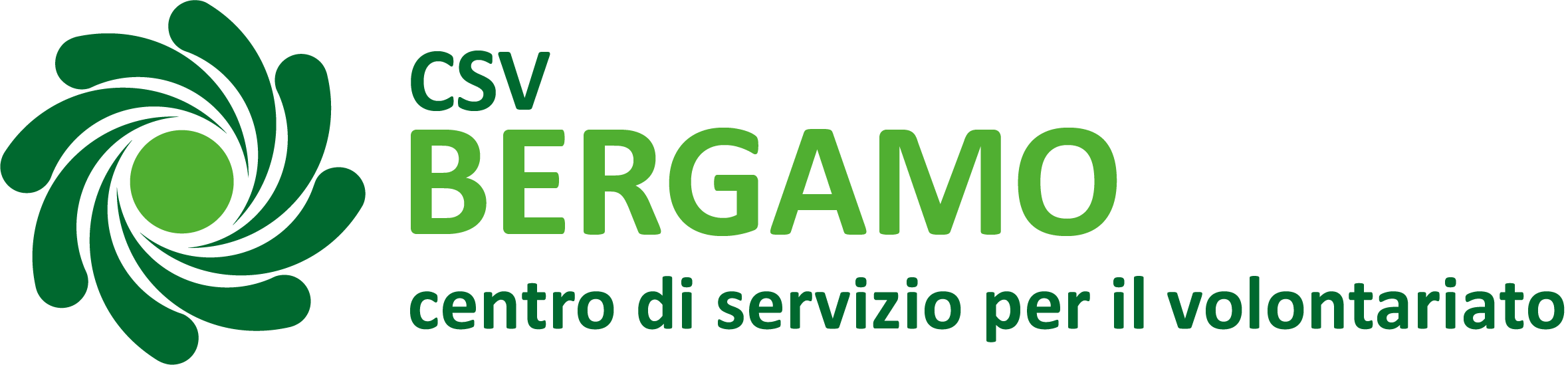 CSV BERGAMOProgrammazione 2021Approvata dall’Assemblea dei Soci15 dicembre 20200 - PremessaLa società di oggi vive un contesto complesso e problematico. Dal punto di vista socio-culturale essa sembra caratterizzata da una notevole frammentazione di gruppi ed idee e dalla seguente mancanza di visioni comuni. Per quanto concerne il contesto economico, è invece la stagnazione degli ultimi decenni e la crisi finanziaria ad aver indebolito il lavoro ed il Welfare privando tanti soggetti dei supporti indispensabili a costruire più serenamente la propria biografia.Consapevoli di queste difficoltà della società contemporanea, i CSV ribadiscono la loro volontà di veder agiti valori quali la partecipazione, la democrazia, i diritti alla libertà ed alla dignità della persona. A tal fine si fa forza l’idea che il primario ruolo dei CSV sia quello di facilitare la costruzione di relazioni e la promozione di beni comuni. Di qui l’accento sul loro ruolo di catalizzatore di Welfare Locale attraverso il sostegno alle reti e la promozione di riflessione pubblica sui temi più rilevanti. Compito dei CSV è anche quello di innescare processi di responsabilizzazione tra i differenti attori del territorio e di favorire virtuose esperienze di co-progettazione contro i rischi di strumentalizzazione del volontariato. Il focus, dunque, oltre che sul dispensare prodotti e servizi, è centrato sul favorire processi di ricerca, progettazione ed azione tra soggetti anche distanti tra loro. Tale processo è necessario per poter ideare, formulare e realizzare servizi maggiormente rispondenti ai bisogni del volontariato, delle comunità e dei contesti di riferimento in cui si realizza l’azione solidale delle persone.Le organizzazioni e gli enti di terzo settore quotidianamente lavorano, si muovono e vengono profondamente sollecitate da continui cambiamenti di tipo culturale (cambiano i paradigmi con cui si impara e si produce sapere), di tipo relazionale (nuovi volontariati si stanno muovendo e relazionando con i problemi dei territori e delle persone), di tipo organizzativo (la riforma traccia nuovi perimetri e nuovi obiettivi), di tipo politico (la complessità dell’amministrazione dei beni comuni e delle politiche sociali è crescente). Tutte queste mutazioni obbligano gli stessi CSV a porsi domande differenti e a immaginare percorsi di costruzione delle questioni e dei bisogni adeguati. Di conseguenza i servizi prodotti e gli assetti organizzativi e i bisogni formativi interni sono anch’essi in movimento.Oltre ciò sembra importante notare come per effetto della pandemia Covid-19 questi processi si siano notevolmente accelerati e amplificati. Ancora peraltro non si vede l’esito delle crisi economica e sociale che, come spesso si legge in attuali commenti scientifici nazionali e internazionali, sarà una delle peggiori da 100 anni a questa parte. 
Va detto che tali mappe e perimetri interpretativi non potranno mai considerarsi definitivi o dati in assoluto, in quanto in evoluzione con il mutamento del contesto (del mercato di riferimento). Una parte di tale mutamento sarà necessariamente legata ai perimetri locali e di difficile incasellamento, non tanto per una proclamata differenza territoriale, ma per una più concreta differenza relazionale e comunitaria; non solo ci sono differenze geografiche e geopolitiche ma anche differenze georelazionali. In questo scenario il sistema, attraverso CSVnet Lombardia, continuerà ad essere piattaforma per l’innovazione dei servizi, favorendo inoltre forme di centralizzazione e polarizzazione progressive di alcune azioni di gestione generale per produrre efficientamenti ed economie di scala. In particolare i servizi e progetti centralizzati saranno: il completamento delle informative generali per le organizzazioni e gli enti sulla riforma del Terzo Settore e la produzione di materiale informativo; il sostegno alla progettazione europea; la formazione permanente del personale dei CSV e dei Consiglieri; la produzione del bilancio sociale e della carta dei servizi; la messa a regime di software per il sistema (Gestionale CSV 2.0, server in cloud, aggiornamento e integrazione Sic&Simpliciter); la comunicazione e le piattaforme comunicative di sistema. CSVnet Lombardia favorirà anche l’incontro tra i coordinatori delle 4 aree per la produzione di servizi omogenei e più puntuali ed equi sul territorio lombardo, si favorirà altresì l’incontro tra gli operatori della gestione interna. Missione - CSV Bergamo opera come agente di sviluppo del volontariato e della cittadinanza attiva sul territorio bergamasco​. Anche grazie alle reti di CSVnet e CSVnet Lombardia alle quali appartiene, promuove, sostiene e qualifica il volontariato in tutte le sue forme, tramite servizi e azioni che favoriscono il protagonismo dei cittadini e degli enti del Terzo Settore nel perseguimento dell’interesse generale della comunità.​ CSV Bergamo supporta il volontariato, in particolare quello presente negli Enti di Terzo Settore, nell’intraprendere e far conoscere le proprie iniziative, nel dotarsi di competenze organizzative e gestionali, nel coinvolgere nuovi soggetti e reperire risorse, nell’intervenire sulle cause dei fenomeni sociali e nel darsi forme autonome di rappresentanza.Visione - CSV Bergamo vede nel volontariato la piena espressione dei doveri di solidarietà sociale previsti dall’articolo 2 della Costituzione. Crede nel suo valore, come propulsore di cittadinanza attiva e consapevole, luogo di partecipazione, di costruzione collettiva, di esercizio e tutela dei diritti civili e sociali. Agisce per un volontariato inclusivo, in dialogo con le Istituzioni e le Imprese, capace di stare al passo con i cambiamenti sociali per contribuire a rispondere ai bisogni delle comunità e dei territori.Il territorio bergamasco conta circa 4.300 associazioni e oltre 100.000 volontari: organizzazioni e persone portatrici di visioni, esperienze, competenze, che negli anni hanno contribuito a costruire e sostenere le nostre politiche (e in nostri immaginari) sociali, socio sanitarie e culturali. Si tratta di un capitale inestimabile, che sembra talvolta faticare a tradursi in nuove culture dentro le comunità, a rigenerare la solidarietà nei territori e a garantire così a queste stesse organizzazioni la possibilità di affrontare i necessari passaggi generazionali. Questo patrimonio, talvolta difficile da cogliere e stimare, ha infatti bisogno di essere riconosciuto, nominato e portato nel cuore della comunità per essere disponibile per altri.Tanto più in un momento drammatico come quello che stiamo attraversando.In questi mesi abbiamo visto una grande, e per certi versi inattesa, mobilitazione di persone di ogni età, provenienza, estrazione sociale che si sono attivate, in modo spontaneo e immediato, per portare sollievo ai tanti cittadini in difficoltà per la pandemia e il lockdown. Eppure, negli stessi giorni, molte organizzazioni di volontariato, insieme alle loro comunità di appartenenza, si sono improvvisamente scoperte fragili: il virus ha colpito un’intera generazione di cittadini “responsabili”, ha privato molte associazioni dei loro leader, ha fermato l’attività di tanti volontari; molti dei luoghi tradizionali della presenza del volontariato (le RSA, gli ospedali, i centri anziani, gli spazi extrascolastici, i centri sportivi) sono diventati per loro inaccessibili; essi stessi si sono ritrovati disorientati e preoccupati per il futuro delle loro organizzazioni e dei bisogni e diritti di cui si occupano.Nei prossimi mesi sarà pertanto necessario, soprattutto in un momento così denso di angosce, acuite anche dal disorientamento prodotto dalla progressiva attuazione della Riforma del Terzo Settore, stare accanto ai volontari e alle associazioni, ascoltarne e raccoglierne le preoccupazioni, i timori e, insieme, le speranze e le attese, per farne progettualità. Significa riattivarne la capacità di desiderare, la passione, il piacere di misurarsi con sfide che possono sembrare impossibili, ma che tante volte il volontariato ha dimostrato di sapere affrontare. Significa cogliere la crisi delle loro organizzazioni come possibilità di cambiamento, per quanto faticoso e talvolta doloroso, poiché richiede per prima cosa un atto di fiducia, quindi uno sforzo di comprensione, poi di fare spazio a qualcosa di nuovo, al nascente che rigenera, lasciando indietro qualcosa di prezioso.Il valore più profondo del volontariato si gioca in una dimensione umile e laica, legata alle necessità quotidiane, alle normali attenzioni reciproche, quelle che ci fanno sentire meno soli, fragili e vulnerabili, contenendo rancore e risentimento. Un volontariato che, lungi dalla retorica dell’eroismo, si dice nella prossimità, nei piccoli gesti, nel tessere relazioni e ricomporre biografie interrotte, promuovendo non solo servizi e consolazione, ma soprattutto giustizia, cura e inclusione.L’esperienza della pandemia e del lockdown ci ha ricordato come la capacità di resilienza di una persona o di una comunità dipenda dalla ricchezza dei suoi legami: oggi più che mai, allora, la funzione del volontariato deve essere quella di tessere, arricchire, rinnovare legami, incontri, relazioni tra persone, anche e soprattutto nella diversità (di culture, di desideri, di biografie).Per questo, la programmazione 2021 di CSV Bergamo verterà attorno a queste priorità, declinate all’interno delle attività presentate più oltre:accompagnare le organizzazioni di volontariato a riprendere le proprie attività, sospese o messe in crisi a causa della pandemia, facilitando, laddove possibile, i necessari processi di riconversione e ridefinizione dei servizi e delle attività;facilitare la transizione degli Enti del Terzo Settore nel nuovo sistema amministrativo, giuridico, fiscale, organizzativo, territoriale introdotto con la Riforma del 2017;promuovere la capacità del volontariato di accogliere in modo più aperto, continuativo e strutturato i cittadini che esprimono, anche in forme inedite e strumentali (MAP, LPU, PUC, …), domande di incontro ed inserimento nelle associazioni;rafforzare le iniziative di promozione del volontariato e della solidarietà, sia per agevolare i passaggi generazionali nelle organizzazioni, sia per rigenerare dentro le comunità una cultura del noi e della responsabilità oggi ancora più urgente;investire sul riconoscimento sociale del volontariato, ovvero sulla capacità del volontariato di parlare alla cittadinanza, di trasmettere i suoi valori, di esercitare una funzione di advocacy attorno ai problemi di cui si occupa;sostenere la capacità dei diversi attori sociali e istituzionali di comprendere le evoluzioni delle dinamiche della partecipazione e della responsabilità, per promuovere condizioni sistemiche che ne facilitino l’attivazione e la rigenerazione;promuovere la capacità del volontariato di assumere ruolo, in modo consapevole e competente, attorno a due questioni nodali per il futuro delle nostre comunità: la povertà, nei suoi molteplici aspetti; e la salute, nelle sue accezioni sociale e comunitaria;promuovere un volontariato della prossimità, capace di stare vicino alle persone, tessendo trame relazionali attorno alle fragilità e alle vulnerabilità, e di costruire comunità sempre più coese e inclusive.1 – Analisi dei bisogni – Iter programmazione 2021Agire oggi il mandato di supporto e qualificazione del volontariato, affinché esprima il suo valore sociale, significa per i CSV promuovere connessioni ed alleanze tra i molteplici soggetti che abitano un territorio, organizzazioni, gruppi, istituzioni. È la sfida, al contempo nuova ed antica, del “fare comunità”, del creare appartenenza ad un destino comune, più che ad un territorio geografico; sfida alla quale oggi si affacciano, accanto alle organizzazioni storiche di volontariato, anche forme di impegno più liquide e discontinue, capaci di mobilitare nuove energie civiche.Nell’ambito di tale funzione di connessione, i CSV della Lombardia hanno avviato percorsi di ricerca, progetti di ricognizione dentro i Centri e nei territori che hanno coinvolto soggetti diversi operatori, politici, associazioni, organizzazioni, gruppi informali, istituzioni e cooperative. Di seguito i percorsi più significativi.Le Forme dell’Aggregarsi A partire dal 2019 è stata realizzata una ricerca-azione sulle forme della partecipazione e della solidarietà che aggregano oggi i cittadini, indirizzandosi a realtà, dalle più informali a quelle organizzate e costituite, intercettate nel corso degli ultimi due anni. Ancor più oggi, alla luce dell’attuale emergenza sanitaria e sociale, che ha visto una mobilitazione civica inconsueta e per certi versi eccezionale, ci si interroga sulla inestimabile risorsa che possono costituire per le proprie comunità le variegate forme di partecipazione e solidarietà attivate nei territori. Esplorandone caratteristiche, modalità organizzative e valori di riferimento, la ricerca ha indagato come le aggregazioni dell’oggi possano essere luoghi della partecipazione e come siano in grado di accogliere le esperienze di attivazione e solidarietà dei singoli cittadini. La ricerca, si è articolata in due fasi: una quantitativa grazie ad un questionario somministrato a circa 150 soggetti; e una qualitativa che ha raccolto sguardi, contributi e considerazioni attraverso 7 focus group (6 locali e 1 regionale). Hanno progettato, realizzato e condotto la ricerca un operatore per ciascun CSV e il Direttore Regionale. Il Manifesto dei CSV della Lombardia Il Manifesto è l’esito di un percorso di 10 incontri di formazione, interno al sistema regionale, che ha coinvolto i presidenti e i consiglieri dei 6 CSV Lombardi, con l’obiettivo di condividere visioni strategiche, orientamenti e definire “le nuove sfide del sistema dei CSV della Lombardia” per i prossimi anni, con anche la necessità di ripensare approcci e modelli di intervento per progettare il dopo Coronavirus.L’esito del percorso ha evidenziato tre orientamenti: la riflessione sul futuro deve avvenire all’interno di un disegno di welfare locale. Non quindi in modo autoreferenziale ad ogni organizzazione, ma dentro un confronto allargato agli altri soggetti del territorio;è necessario ridefinire le priorità di intervento (povertà e vulnerabilità) alla luce anche di risorse che si annunciano limitate;valorizzare il contributo dei cittadini che nei giorni dell'emergenza Covid-19 si sono messi in gioco, confermando che la solidarietà non si manifesta unicamente nelle forme organizzate, ma assume oggi dimensioni informali. Il Manifesto è stato approvato durante l’Assemblea dei Soci di Maggio 2020.La Costituente del volontariato e del Terzo Settore in LombardiaA partire dalle considerazioni emerse dal Manifesto si è avviato a giugno 2020 un percorso di ricerca-azione, che ha coinvolto 4 tecnici e 4 presidenti, per raccogliere elementi di riflessione utili ad organizzare l’Assemblea Costituente del Volontariato e del terzo settore in Lombardia, cioè un luogo dove socializzare le conoscenze e immaginare azioni innovative e rigenerative nei territori insieme ad altri. La prima parte di questa azione di ricerca ha individuato due aree di indagine da esplorare: come si costruisce welfare nei territori e quale funzione possono avere le organizzazioni del volontariato;il ruolo del volontariato nel sistema socio sanitario lombardo.Nel mese di ottobre 2020 sono stati realizzati 6 focus con l’obiettivo di analisi e condivisione di esperienze virtuose che promuovono Welfare Locale e che vedono il volontariato come uno degli attori principali. Sono stati coinvolti 11 referenti dei CSV, 11 volontari/operatori delle associazioni, 3 referenti della cooperazione, 5 esponenti degli Enti Locali e 1 dirigente scolastico.  Gli esisti conoscitivi di queste ricerche e di altre produzioni (Ricerche di Sistema Nazionali, Produzioni culturali interne al Sistema, ...) sono stati condivisi negli incontri dei 24 coordinatori di area e dei 6 direttori e nell’Assemblea dei Soci.Da questo lavoro, supportato dallo studio APS di Milano, escono tre macro questioni attorno alle quali andare a costruire delle risposte e modalità di intervento: come i CSV possono partecipare e favorire la costruzione di un welfare locale con tutti i diversi attori istituzionali, con le realtà del profit e con tutte le realtà della cooperazione sociale;come i CSV possono sostenere nei territori un processo di ripensamento e di riprogettazione delle azioni politiche, sociali e culturali di contrasto alle povertà e alle disuguaglianze;come i CSV possono promuovere, sostenere e organizzare le nuove disponibilità da parte dei cittadini e le nuove forme di volontariato sviluppate in questi ultimi tempi nei territori.CSV Bergamo promuove una costante raccolta e analisi dei bisogni attraverso i contatti quotidiani con i propri stakeholder, sia tramite l’attività di sportello sia nel corso delle progettualità territoriali. Dati, feedback e riscontri, una volta raccolti, diventano oggetto di confronto nelle equipe d’area, nello staff di direzione e nei Consigli Direttivi e rappresentano la base attorno alla quale viene sviluppato il Piano attività annuale. ​Inoltre, gli utenti di CSV possono segnalare i propri bisogni formativi ed esprimere le proprie valutazioni sui servizi attraverso un questionario anonimo disponibile sul sito istituzionale.Nel 2020 erano state indicate queste aree di intervento prioritarie: organizzare il volontariato e la partecipazione; promuovere nel volontariato spazi di riflessività, consapevolezza e rappresentazione di sé; sviluppare collaborazione e corresponsabilità nel conoscere, nel progettare, nell’agire; rigenerare la cultura della solidarietà e della partecipazione; accompagnare le organizzazioni nell’affrontare le trasformazioni introdotte dalla Riforma del Terzo Settore. Il lavoro preparatorio per gli Stati Generali del Volontariato Bergamasco 2020) poi rimandati a causa del lockdown) e realizzato attraverso laboratori partecipati con le associazioni della base sociale di CSV Bergamo aveva indicato inoltre la necessità di accompagnare il Volontariato ad assumere una funzione più prossimale, di affiancamento e capacitazione, di advocacy, soprattutto attorno a due temi che oggi risultano emergenti: la salute e la povertà.Tali questioni, tuttora significative, sono state ridefinite, per qualità e rilevanza, dall’emergenza sanitaria e sociale che ha travolto la nostra comunità in modo ancora più violento che nel resto del territorio nazionale. In questi mesi abbiamo visto una grande, e per certi versi inattesa, mobilitazione di persone di ogni età, provenienza, estrazione sociale che si sono attivate, in modo spontaneo e immediato, per portare sollievo ai tanti cittadini in difficoltà per la pandemia e il lockdown. Eppure, negli stessi giorni, molte organizzazioni di volontariato, insieme alle loro comunità di appartenenza, si sono improvvisamente scoperte fragili: il virus ha colpito un’intera generazione di cittadini “responsabili”, tessitori di comunità e capitale sociale, ha privato molte associazioni dei loro leader, ha fermato l’attività di tanti volontari; molti dei luoghi tradizionali della presenza del volontariato (le RSA, gli ospedali, i centri anziani, gli spazi extrascolastici, i centri sportivi) sono diventati per loro inaccessibili; essi stessi si sono ritrovati disorientati e preoccupati per il futuro delle loro organizzazioni e dei bisogni e diritti di cui si occupano. Per questo, fin dai primi giorni della pandemia, CSV Bergamo ha attivato una straordinaria azione di ascolto e connessione con il mondo del volontariato, nella consapevolezza dell’eccezionalità del momento e della necessità di valorizzare gli apprendimenti di quei momenti per la pianificazione delle attività future di CSV Bergamo. Pertanto, le iniziative qui presentate, realizzate tra aprile e novembre 2020, sono state occasione di ascolto, lettura, riflessività attorno alle dinamiche (bisogni, timori, attese, speranze, risorse) del volontariato e al tempo stesso già azione, intervento, stimolo per le organizzazioni e per lo stesso CSV Bergamo.Contatti diretti e focus groupTra aprile e maggio 2020 gli operatori di CSV Bergamo si sono attivati per ri-aprire interlocuzioni con alcune associazioni: si è trattato, in un momento drammatico segnato dalla sospensione di ogni attività, dal disorientamento e dalla preoccupazione per la salute di tante persone, di testimoniare la nostra vicinanza ai volontari, attraverso telefonate con le quali riallacciare relazioni, mettersi in ascolto, raccogliere preoccupazioni. Grazie alle suggestioni emerse è stato prodotto un primo documento, presentato e discusso nel corso di un focus group realizzato a maggio 2020 con alcuni operatori di CSV Bergamo e 13 associazioni. Gli esiti di tale focus sono confluiti nel documento inviato a OTC Lombardia nel giugno 2020, nel quale si segnalavano alcuni bisogni emergenti: la richiesta di interventi specifici sulla ripresa delle attività all’interno dei protocolli sulla sicurezza post Covid-19, compresi quelli sulla gestione di attività a distanza; l’urgenza di facilitare il ricambio generazionale, non solo nelle basi sociali ma soprattutto nella governance delle organizzazioni; il recupero, la valorizzazione e la consegna alle comunità del patrimonio di competenze, relazioni, valori costruiti negli anni dalle realtà del volontariato e della solidarietà; il ripensamento di molte progettualità sociali in corso alla luce dei cambiamenti (dei bisogni e delle priorità) prodotti dalla pandemia.#lagentilezzaticontagiaDa aprile e fino a luglio 2020 è stata realizzata una mappatura degli “episodi di gentilezza” testimoniati sui social network: si è trattato di costruire un grande repertorio degli atti di volontariato, solidarietà, vicinanza che durante il lock down, talvolta in modo strutturato, altre volte in forma spontanea, hanno contribuito spesso in modo decisivo a contenere l’isolamento, la vulnerabilità e la sfiducia di tante persone. La mappatura è servita per supportare la campagna social #lagentilezzaticontagia, ideata come “contronarrazione positiva” nei giorni più duri della pandemia, ed è stata articolata per soggetti protagonisti degli episodi di gentilezza (amministrazioni comunali, enti profit, organizzazioni non profit, cittadini, giovani), tipologia degli episodi (consegna alimenti/farmaci, supporto psicologico, donazioni, sollievo, guerrilla art, altro), destinatari (anziani/malati, famiglie, minori, comunità, disabili, settore sanitario, altro), comune di realizzazione. In tutto sono stati mappati 345 episodi di gentilezza e sono stati rilanciati oltre 150 post su facebook e 250 stories su Instagram, sulla base dei quali è stata realizzata una mappa gps (qGIS) che ha offerto numerosi spunti di riflessione sulle dinamiche territoriali del volontariato e della partecipazione.Comunità di praticheDurante il periodo del lockdown, a partire da alcune interlocuzioni informali tra organizzazioni di secondo livello rispetto allo “stato di salute” del volontariato e dell’associazionismo del nostro territorio, si è fatta strada l’idea di allestire uno spazio temporaneo di confronto e discussione che rispondesse alla comune preoccupazione di affiancare le proprie organizzazioni (circoli, affiliati, conferenze, CPAeC, piccole associazioni) in questa fase di smarrimento rispetto alla situazione presente e di disorientamento rispetto alle prospettive future. È stata quindi realizzata una comunità di pratiche in 6 incontri con i referenti, oltre che di CSV, di altre 5 organizzazioni di volontariato di secondo livello (per un bacino complessivo di circa 450 organizzazioni locali). Gli esiti di questo confronto (necessità di avviare percorsi di cambiamento organizzativo in grado di rendere le associazioni luoghi di partecipazione per i cittadini e di animazione per le comunità) rappresentano un orientamento significativo per la pianificazione delle attività per l’anno 2021.Seminari tematiciTra ottobre e novembre 2020 sono stati realizzati 6 seminari attorno ad altrettanti temi/problemi (giustizia, welfare, minori, anziani, povertà, salute) con lo scopo di aprire un primo dibattito con le associazioni di volontariato attorno al cambiamento dei fenomeni sociali di cui si occupano e dei contesti in cui operano. Agli incontri, ognuno animato da due portatori di esperienze appartenenti al tessuto associativo, professionale o culturale del territorio bergamasco, hanno preso parte complessivamente 106 associazioni. I contenuti, gli argomenti discussi, le indicazioni e le prospettive offerte al volontariato sono confluite nella programmazione delle attività 2021: la questione di fondo concerne infatti la necessità di accompagnare le associazioni ad assumere una postura riflessiva, in grado di sostenerne le capacità di lettura di bisogni nella loro dinamicità e la progettazione di interventi sempre più integrati con i diversi attori del territorio.Inoltre la programmazione 2021 è strettamente connessa a tre macro-temi che, come emerge anche da quanto sopra, rappresentano tre elementi trasversali alle diverse attività che saranno realizzate nel corso dell’anno. Emergenza Covid-19Come già ampiamente detto, le conseguenze della pandemia hanno una significativa ricaduta nella pianificazione delle attività previste per il 2021. La pandemia sta infatti producendo una rapida accelerazione di fenomeni già in atto, con la conseguente modifica delle condizioni e delle modalità di attivazione, aggregazione e connessione delle diverse forme (organizzate e informali) di solidarietà e di partecipazione. Tra le dinamiche in atto si segnalano:un aumento delle interconnessioni e delle interdipendenze tra i soggetti per il governo del territorio: risulta più evidente il legame tra le organizzazioni e i loro territori, con la conseguente urgenza di sostenere processi di collaborazione e cooperazione tra mondi diversi, in vista di nuovi paradigmi di welfare locale;una crescente richiesta di volontariato prossimale, agito nel quotidiano e nell’informale e finalizzato a tessere relazioni capacitanti più che a offrire servizi come modalità per garantire tenuta, legami, coesione;una spinta motivazionale basata non tanto sulle leve tradizionali (cultura, famiglia, religione, politica), quanto sull’emotività: la percezione del bisogno da parte del singolo cittadino diventa misura dell’urgenza di attivarsi (in una logica molto coerente con una società dall’individualismo e dalla soggettività sempre più spinte);un aumento della disintermediazione tra azione volontaria individuale e bisogno sociale, parallela al processo di esodo dalle forme organizzate del volontariato da parte di persone che, non riconoscendo il valore del dispositivo associativo, cercano un approccio diretto, personale, immediato con il bisogno e con l’utenza;un progressivo e talvolta irreversibile affaticamento delle organizzazioni del volontariato tradizionale: anagrafico e generazionale; organizzativo e gestionale; sociale e culturale; di leadership e di visione.Questi elementi segnano chiaramente il perimetro entro il quale si muoveranno le progettualità di CSV Bergamo, nel tentativo di allestire servizi, avviare progettualità, supportare alleanze che contribuiscano a sostenere e rafforzare quelle forme di solidarietà che, nei prossimi anni, rappresenteranno un baluardo contro la crescente vulnerabilità delle nostre comunità, per contenerne le derive escludenti e promuovere invece società più eque e accoglienti.DigitalizzazioneDurante la pandemia si sono sperimentate forme innovative di erogazione dei servizi, che si sono dimostrate efficaci non solo per il fatto di essere gestibili anche in situazione di lockdown, ma perché consentono in molti casi un coinvolgimento più snello e accessibile di fasce di utenza altrimenti difficilmente raggiungibili. Tali modalità, opportunamente sistematizzate, verranno utilizzate anche nel prossimo anno:consulenze e colloqui: attraverso l’uso di piattaforme come Whatsapp, Skype, Zoom è possibile interloquire in modo efficace con i volontari, consentendo la partecipazione agli incontri di consulenza e di orientamento al volontariato anche a persone che difficilmente (per impedimenti lavorativi, di mobilità o altro) potrebbero accedere agli uffici di CSV Bergamo;formazione: durante il lockdown l’offerta formativa di CSV Bergamo, programmata in aula, è stata riconvertita on line (piattaforma Zoom) con esiti insperati: si è registrato un aumento degli accessi ai percorsi, con feedback molto positivi da parte dei volontari. Per l’anno formativo 2020/2021 pertanto la maggior parte dei percorsi sono stati programmati on line (32), ovviamente con una rimodulazione dei contenuti e delle modalità di gestione, mantenendo in presenza solo i percorsi (5) che, per la natura prettamente relazionale dei contenuti e/o delle modalità erogative, non potevano essere collocati on line;incontri, riunioni: all’interno delle attività di animazione territoriale l’utilizzo di sistemi digitali, inizialmente inevitabile, sta progressivamente diventando una concreta opportunità di ottimizzare i tempi, ridurre gli spostamenti, raggiungere in forma più rapida e capillare anche gli interlocutori più distanti: si tratta di un modo di lavorare ormai entrato nelle culture organizzative di CSV e in futuro sarà inevitabile farne ricorso, pur nella necessità di valutare in quali contesti e condizioni tale modalità facilita e non ostacola la cura delle relazioni e la produttività degli incontri.In ogni caso, gli operatori e le operatrici di CSV Bergamo valutano, di concerto con gli utenti e i destinatari degli interventi, l’opportunità di utilizzare strumenti telematici oppure di realizzare incontri in presenza: in tutta evidenza, la relazione umana, l’incontro disintermediato, il confronto diretto continuano a rappresentare un valore aggiunto in termini di comprensione delle domande, trasferibilità delle informazioni, costruzione di un clima di fiducia reciproca.Inoltre, l’utilizzo di forme di connessione telematica facilita la comunicazione e la collaborazione interna a CSV, la gestione di dati e informazioni, l'archiviazione dei documenti, ecc.Infine, per il 2021 è necessario proseguire nello sforzo di acculturazione del volontariato affinché si apra alle opportunità e alle utilità delle tecnologie digitali, che rappresentano una formidabile possibilità di connessione tra volontari e con gli utenti, pur richiedendo di introdurre modalità di relazione inedite nelle routine organizzative; e diventano strumenti necessari nella prospettiva introdotta dalla Riforma del Terzo Settore, che individua in SPID e PEC le uniche forme di comunicazione istituzionale tra ETS e Pubblica Amministrazione (come risulta dal DM 106/2020 che istituisce il RUNTS).Agenda 2030A partire dalle riflessioni avviate con la progettazione della seconda edizione degli Stati Generali del Volontariato Bergamasco, la base sociale di CSV ha individuato, già dalla fine dello scorso anno, 3 dei 17 obiettivi per lo sviluppo sostenibile definiti dall’Agenda 2030 come temi di lavoro prioritari per il volontariato bergamasco:la povertà in tutte le sue forme: è necessario promuovere una alleanza tra volontariato, servizi professionali e istituzioni, affinché le persone più povere possano agire pienamente come cittadini dentro le nostre comunità;la salute: il volontariato con la sua capacità di mettere al centro la persona e di prendersene cura, di costruire opportunità per le fasce più deboli, di promuovere coesione sociale dentro le comunità, deve assumersi una funzione culturale ed educativa di tutela della salute e promozione di benessere per i singoli e le comunità;la collaborazione: il volontariato, nella sua funzione di istituzione del welfare e corpo intermedio tra gli individui e la comunità, è chiamato a svolgere il fondamentale compito di allestire contesti in cui mettersi alla prova in esperienze collaborative e di portare testimonianza di come, in questo modo, è possibile trovare risorse e soluzioni inedite ai problemi delle comunità. Inoltre, secondo un percorso già tracciato con la redazione del Bilancio Sociale 2019, CSV Bergamo sta lavorando per una progressiva differenziazione dei rifiuti degli uffici, con particolare attenzione alla carta e agli altri materiali riciclabili; de-materializzazione degli archivi cartacei, scannerizzando tutti i documenti per renderli archiviabili in modalità digitale;​ riduzione dell'invio di lettere e documentazione cartacea a favore di invii telematici per ridurre lo spreco di carta;​ allestimento di un piccolo angolo ristoro dove i dipendenti possono riscaldare cibi e bevande utilizzando stoviglie proprie (solo per estreme necessità, sono state acquistate stoviglie e posate biodegradabili);​ utilizzo quasi esclusivo di tazzine in ceramica per il consumo personale di caffè;​ riduzione del consumo energetico spegnendo il riscaldamento o l’aria condizionata se non strettamente necessario;​ riduzione dell’utilizzo delle autovetture dei dipendenti, cercando quando è possibile di privilegiare il car-sharing negli spostamenti collettivi;​ scelta oculata dei fornitori di computer, stampanti, cialde del caffè e altro affinché possano garantire alti standard di tutela dell’ambiente.Nel settembre 2020 è stato organizzato un laboratorio tra Consiglieri e membri dello staff tecnico sul futuro del volontariato e il ruolo attribuito a CSV: proprio in ragione della sua natura costitutiva e identitaria (ente di secondo livello espressione di associazioni di volontariato), CSV non può pensarsi come soggetto a sé stante, ma deve sapere agire e legittimarsi nella sua funzione di agente di sviluppo del Volontariato e del Terzo Settore. Per questo, CSV Bergamo dovrebbe posizionarsi dentro una dimensione:culturale. Raccontare storie per far capire quali sono i problemi e le possibilità delle persone oggi; attivare processi culturali per aiutare le associazioni a ricollocarsi intorno ai problemi; ridefinire e rilanciare i valori del volontariato come driver di sviluppo della società. Il richiamo ai bisogni e alle domande può diventare stimolo per ridefinire identità e pratiche;politica. Non solo offrire servizi e prestazioni, ma anche elaborare e offrire visioni, letture, proposte, priorità. Non si tratta di assumere un ruolo di rappresentanza in senso stretto del volontariato, quanto di una funzione di indirizzo, di orientamento, di mediazione;di accompagnamento. È necessario per CSV aprire spazi di ascolto ravvicinati, agire nella prossimità, fare rete nei territori, aprirsi riflettendo sulle paure e sulle fragilità: i reticoli (territoriali, tematici) vanno pensati come luoghi della riflessività dove immaginare spazi e prospettive diverse;di formazione. Emerge la necessità di sviluppare una leadership politica nel volontariato che sappia indicare nuove strade, rinnovare le organizzazioni, valorizzare le nuove forme della partecipazione e, al contempo, interloquire con le Istituzioni e con gli altri attori della comunità. Serve una formazione permanente nel fare, rielaborando le esperienze per attribuire senso: il racconto come chiave per riconoscere il senso di ciò che si fa; una formazione riflessiva, mirata alla riscoperta, alla introspezione. Formare le persone per potersi ripensare, riorganizzare, rinnovare. Queste riflessioni sono alla base del Programmazione 2021 delle attività di CSV Bergamo.2 – Beneficiari e accesso ai servizi - art. 63, c. 1 e c. 3, lett. d) CTS Come indicato nella Carta dei Servizi e nel Bilancio Sociale, CSV Bergamo eroga i propri servizi a tutti gli Enti del Terzo Settore (ETS) che abbiano volontari al proprio interno e sede legale prevalentemente in provincia di Bergamo, senza distinzione tra enti associati ed enti non associati, con particolare riguardo alle organizzazioni di volontariato: seguendo quanto previsto dalla normativa infatti CSV eroga i propri servizi per sostenere, rafforzare e promuovere la presenza dei volontari negli Enti del Terzo Settore. Inoltre, le azioni di CSV favoriscono la possibilità di attivazione dei cittadini (adulti e minori) per dare piena possibilità di realizzazione a quanto previsto dalla Costituzione (in particolare agli artt. 2, 18, 45) e da tutte le altre norme dello Stato per sostenere la libera organizzazione dei cittadini nel dar forma alla solidarietà, alla mutualità e alla sussidiarietà del privato sociale. Infine, CSV collabora e offre i servizi a tutti quei soggetti (pubblici e privati, profit e non profit) che hanno come obiettivo, anche indiretto, la promozione del volontariato e della cultura della solidarietà.Tutti i servizi sono gratuiti, fatte salve alcune forme di corresponsabilità economica su progettualità complesse che coinvolgono partner istituzionali o grandi organizzazioni.3 – Principi generali per l’erogazione dei servizi - art. 63, comma 3, CTS CSV progetta ed eroga servizi in linea con quanto previsto dal D.Lgs. 117/2017, dal proprio Statuto e Regolamento, ma soprattutto sulla base degli esiti di periodiche mappature dei bisogni dei territori. I servizi di CSV Bergamo seguono i principi di qualità, economicità, territorialità, universalità, integrazione, pubblicità e trasparenza.Principio di qualità: CSV Bergamo garantisce la qualità dei propri servizi da una parte attraverso la competenza del proprio staff, fidelizzato e costantemente aggiornato con significativi investimenti in formazione, e dei consulenti, scelti tra professionisti esperti in terzo settore; sia procedendo con una sistematica rilevazione dei feedback dei propri utenti, attraverso la valutazione dei progetti, la raccolta di questionari di gradimento, il coinvolgimento dei destinatari nei processi di progettazione.Principio di economicità: per l’acquisizione di beni e servizi CSV Bergamo si rivolge a fornitori fidati, che garantiscono puntualità, competenza, economicità. nel caso di affidamento di incarichi consulenziali, si procede con indagini di mercato anche in forma comparativa e, laddove possibile ed economicamente conveniente, CSV Bergamo aderisce alle proposte di piattaforme d’acquisto allestite da CSVnet Lombardia (telefonia, supporti informatici, DPI e materiali d’ufficio).Principio di territorialità e di prossimità: l'accesso ai servizi è realizzato inizialmente tramite un primo contatto con un'attività di front office (presso la sede provinciale o mediato da telefono/mail), che indirizza poi gli utenti verso il servizio rispondente alle proprie esigenze. CSV Bergamo garantisce inoltre una presenza capillare e prossimale nel territorio bergamasco attraverso i propri operatori che incontrano le associazioni soprattutto nei luoghi in cui esse operano (con una media di circa km 15.000 percorsi all’anno dagli operatori) e adotta sistemi atti a ridurre le distanze con l’utenza, anche grazie all’uso di tecnologie dell’informazione (skype, mail). Nel corso del 2020 CSV Bergamo ha sperimentato e affinato il ricorso agli strumenti digitali per sopperire alle limitazioni del lockdown e del distanziamento sociale, acquisendo esperienze e competenze tali da rendere tali dispositivi efficaci ed efficienti e, per questo, adottabili in maniera strutturale tra le proprie modalità di erogazione dei servizi.Principio di universalità, non discriminazione e pari opportunità di accesso: CSV Bergamo offre pari opportunità di accesso, tanto alle piccole quanto alle grandi organizzazioni, agendo per raggiungere il maggior numero possibile di beneficiari, compatibilmente con le risorse disponibili e i principi di erogazione dei servizi.Principio di integrazione: CSV Bergamo aderisce a CSVnet Lombardia e CSVnet; in particolare, all’interno del sistema lombardo, partecipa ai tavoli e ai gruppi di lavoro deputati alla condivisione di letture dei bisogni, strategie di intervento, formazione degli operatori, determinando così un principio virtuoso di integrazione e massimizzazione delle competenze tra i 6 CSV; aderisce inoltre alle diverse piattaforme di acquisto predisposte da CSVnet Lombardia, con un significativo risparmio di risorse; e, collabora con CSVnet Lombardia e CSV MLS garantendo un supporto alla gestione amministrativa.Principio di pubblicità e trasparenza: sul sito di CSV Bergamo sono disponibili il Regolamento di accesso ai servizi e il Regolamento per l’utilizzo di spazi e attrezzature, nei quali vengono comunicati agli utenti criteri e modalità per fruire dei servizi di CSV. I servizi sono pubblicizzati, oltre che tramite la Carta dei Servizi (che dettagli i criteri e i tempi di accesso) e il Bilancio Sociale, attraverso tutti i canali istituzionali di CSV: sito, social, campagne specifiche, media locali.4 – Struttura organizzativaLa struttura organizzativa di CSV Bergamo prevede due livelli.La rappresentanza sociale è garantita dall’Assemblea dei Soci, composta dagli enti che aderiscono all’associazione; e dal Consiglio Direttivo, che viene eletto con mandato triennale dall’Assemblea e che esprime al proprio interno il Presidente, cui è affidata la legale rappresentanza dell’associazione.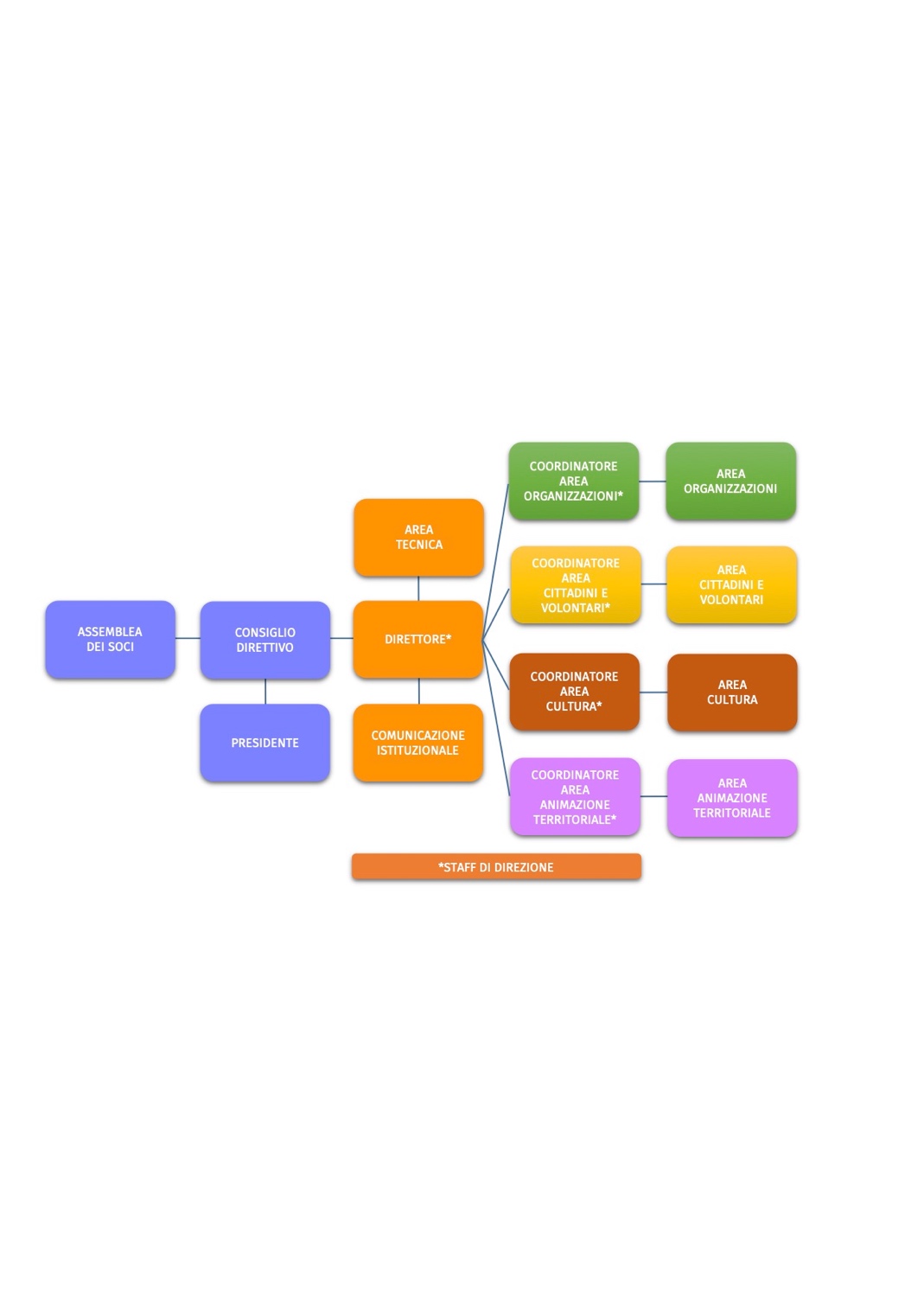 La struttura tecnica, che dipende dal Consiglio Direttivo, è gestita dal Direttore e si struttura attorno a 4 aree organizzative, che aggregano per tipologia di destinatari i diversi servizi riferibili all’art. 63 comma 2, CTS e che riferiscono ad un Coordinatore:Area 1 – organizzazioni;Area 2 – cittadini e volontari;Area 3 – cultura;Area 4 – animazione territoriale.Inoltre è individuabile un’Area Tecnica, che presidia le attività di segreteria e amministrazione e che afferisce direttamente al Direttore.Il modello organizzativo adottato da CSV Bergamo prevede inoltre alcuni dispositivi per la progettazione e il coordinamento delle attività:lo Staff di Direzione, composto da Direttore e Coordinatori d’Area: progetta, sovrintende e gestisce le attività di CSV;le equipe d’area o di progetto: facilitate da un Coordinatore e composte dagli operatori coinvolti, ricompongono e orientano le progettualità, sviluppando al contempo nuovi apprendimenti e ipotesi; il coordinamento del personale: ha la duplice funzione di aggiornare tutto lo staff sulle questioni che riguardano il Centro e costituire uno spazio elaborativo e formativo per gli operatori;le supervisioni individuali: condotte dai Coordinatori, accompagnano i singoli operatori nella gestione e nella rilettura di specifiche azioni.Il costo aziendale esposto non comprende i rimborsi per le spese che i dipendenti dovranno sostenere per lo svolgimento delle attività relative alle loro mansioni. Tali importi sono stati conteggiati all’interno del budget previsto per le singole azioni. Per il 2021 non sono previsti movimenti in entrata/uscita, salvo evenienze al momento non prevedibili.CSV Bergamo, attraverso contratti con alcuni studi professionali, eroga servizi di consulenza specialistica (fiscale, giuslavoristica, sindacale, privacy, sicurezza) per circa 2 ore settimanali; tramite la consulenza di una specialista a disposizione del Centro, per un massimo di 100 ore annue, promuove alcune delle attività della Biblioteca del Volontario (in particolare: selezione e acquisto libri e consulenze bibliografiche); si avvale di una collaborazione professionale pari a circa 8 ore settimanali per la gestione del sito internet e dei social network istituzionali.Fino a giugno 2021 sarà attivo un tirocinio curriculare in collaborazione con l’Università degli Studi di Bergamo nell’ambito della ricerca “La gentilezza ti contagia”.Il Centro assicura i propri dipendenti, collaboratori e volontari per la responsabilità civile contro terzi e gli infortuni; e ha stipulato una polizza D&O in favore dei propri amministratori.5 – Funzioni CSV – art. 63, comma 2, CTSLe funzioni di CSV vengono perseguite attraverso un ciclo di progettazione, erogazione e valutazione dei servizi/prodotti articolati nelle quattro aree organizzative (organizzazioni, cittadini, cultura e animazione territoriale).La tabella che segue illustra l’incrocio tra le funzioni individuate dall’art. 63, comma 2, CTS e il modello di organizzazione interno a CSV Bergamo e di conseguenza offre una rappresentazione grafica di quali funzioni sono collocate nelle aree organizzative così come descritta nel capitolo 4. Le schede progetto presentate oltre sono articolate coerentemente a questo schema.Per completezza, si riporta anche la matrice, già disponibile nel Bilancio Sociale, dalla quale è possibile cogliere, con un dettaglio maggiore, quali dispositivi, tipici delle 6 funzioni, sono utilizzati nelle 4 aree organizzative, pur senza generare una specifica scheda progetto.A. Area OrganizzazioniI CSV si impegnano per sostenere le organizzazioni, di diversa forma e natura, che i volontari e i cittadini costituiscono per intraprendere iniziative sociali e culturali dentro i territori.All’interno di questo periodo storico segnato da disorientamento e incertezza, per i CSV diventa prioritario accompagnare tutti gli attori del volontariato e della solidarietà (singoli cittadini, organizzazioni informali o leggere, associazioni strutturate, nuovi Enti del Terzo Settore) in una transizione che riguarda allo stesso tempo dimensioni identitarie, organizzative, normative, culturali e sociali.In particolare, per il 2021, i CSV dovranno accompagnare una nuova fase istituente che riguarda sia le organizzazioni, alle prese con l’attuazione della Riforma del Terzo Settore e messe in crisi dalla pandemia, che ha acuito molte preoccupazioni e problematicità già presenti (affaticamento delle leadership, mancato ricambio generazionale, aggravio della burocrazia); sia le comunità, dentro le quali quelle stesse organizzazioni saranno chiamate a giocarsi con nuove mission, competenze, responsabilità per promuovere un welfare più inclusivo ed equo.Per questo saranno necessari strumenti innovativi per le organizzazioni (con attenzione al tema della digitalizzazione), nuove infrastrutture (promozione di forme di coordinamento tra associazioni per sostenerne la capacità di advocacy, cura della ricomposizione tra  forme di partecipazione e bisogni, qualificazione dei rapporti tra ETS e PA), maggiore territorializzazione degli interventi dei CSV (rafforzamento della collaborazione con gli Enti Locali, accompagnamenti individualizzati alle organizzazioni).B. Area Cittadini e Volontari“Assumiamo il volontariato come sogno e desiderio, condiviso da compagni di viaggio appassionati, che aspirano ad un cambiamento” - Stefano Laffi.Il 2020, anno delle sfide inedite, ha determinato trasformazioni sulle persone, sulle loro relazioni. Il rapporto tra l’impegno individuale e il valore sociale generato, sul quale i CSV hanno investito in questi anni, assume importante rilevanza in un contesto sociale provato dall’esperienza della pandemia e dagli effetti procurati dal distanziamento sociale. I processi di lavoro del 2021 hanno l’obiettivo di rigenerare relazioni possibili, ricostruire legami, anche a distanza riportando a valore il senso della collettività, operando per favorire la costruzione di patti di comunità. I CSV partecipano all’allestimento di nuovi “luoghi” utili a rivitalizzare valori ed esperienze e facilitare l’acquisizione di competenze da parte dei cittadini.Sono prioritari gli obiettivi di sostegno, riconoscimento, valorizzazione e accompagnamento alle esperienze di solidarietà, nelle diverse forme dell’aggregarsi, che continueranno a nascere dal basso e alle rinnovate istanze di partecipazione dei cittadini.C. Area CulturaAttraverso il lavoro dell’Area i CSV intendono promuovere azioni a carattere culturale per favorire processi di apprendimento e riflessività collettiva sui fenomeni sociali, a partire dall’azione del volontariato stesso, e coinvolgendo in una logica di alleanza mondi e attori diversi. In particolare si intende sostenere il volontariato nel leggere e nell’affrontare le sfide dell’attuale situazione socio economica, fortemente compromessa dall’emergenza sanitaria, dei nuovi bisogni emergenti e delle modalità di lavoro più funzionali per costruire risposte attuali e concrete. La pandemia ha rimesso al centro il tema della prossimità: organizzazioni e cittadini si sono mobilitati e reinventati, cercando nuove modalità per stare nei territori e favorendo forme inedite di collaborazione e partecipazione.L’area si pone, quindi, a supporto del volontariato per favorire l’emersione e la diffusione della sua capacità di innovazione e di impatto sui bisogni sociali odierni, attraverso le diverse forme di impegno civico e di cittadinanza attiva che oggi si sviluppano e crescono sui diversi territori.D. Area Animazione TerritorialeAttraverso l’attività di Area 4 i CSV supportano i soggetti del territorio nella progettazione sociale e nell’intervento attorno a temi/problemi da essi riconosciuti come importanti. L’Area si assume il compito di innescare progettualità e catalizzare risorse mettendo in campo azioni di comprensione, ricomposizione, rielaborazione e affiancamento alle reti tematiche e territoriali; promuovendo azioni di supporto alla connessione e collaborazione tra cittadini, enti, istituzioni, Uffici di Piano; stimolando e accompagnando processi di apprendimento collettivo, di sviluppo di consapevolezza sul senso dell’agire sociale nei cittadini, nelle organizzazioni e nelle comunità. L’attività di animazione territoriale si realizza nel rispetto delle specificità delle comunità locali e dei loro soggetti, con modalità diverse a seconda dei bisogni e delle competenze del contesto: attivando nuove iniziative, facilitando iniziative già avviate e supportando programmi condotti da altri attori della comunità. Considerato l’inedito contesto socio-economico conseguente alla pandemia, tali iniziative saranno caratterizzate da una peculiare versatilità, capace di adattarsi alla mutevolezza del contesto, sia sotto il profilo normativo sia dal punto di vista sociale. I CSV favoriranno processi in cui il volontariato possa assumere un ruolo cruciale nella stabilità e nella coesione della comunità locale, favorendo relazioni e connessioni anche inedite e fungendo da collettore di risorse umane ed economiche nella presa in carico dei bisogni della stessa.Attività di supporto generaleRientrano nelle Attività di supporto generale gli oneri relativi alla Direzione; all’Area Tecnica (Segreteria ed Amministrazione); alle attività di Comunicazione Istituzionale; e alla Collaborazione con CSVnet Lombardia.Per poter garantire un alto livello della qualità dei servizi offerti e per stimolare la costruzione di nuovi percorsi e attività, CSV Bergamo intende continuare a investire sulla formazione del personale, con l’obiettivo di aumentare il livello di professionalità e competenze degli operatori interni affinché sia ulteriormente ridotto l’utilizzo di professionisti esterni, nell’ambito della consulenza e della formazione. Verranno garantiti corsi di formazione e aggiornamento interni sui temi utili all’espletamento del lavoro. Saranno altresì concordati momenti di formazione presso agenzie esterne laddove la struttura e/o i dipendenti lo ritengano opportuno. Anche per l’anno 2021 CSV Bergamo intende confermare la propria adesione al Coordinamento regionale dei Centri di Servizio della Lombardia (CSVnet Lombardia); e a CSVnet.Gli altri costi che ricadono nel supporto generale (affitti, servizi, canoni, tasse, cancelleria, utenze, ecc.) sono visibili nello schema di Bilancio.Cronoprogramma dei tempi e delle fasi delle attività6 – Altre attività di interesse generaleNon sono previste altre attività di interesse generale7 – Attività di raccolta fondiNon sono previste attività di raccolta fondi.8 – Attività finanziarie e patrimonialiCSV è titolare di una polizza a capitale garantito, sottoscritta a tutela dei TFR dei dipendenti che operano la scelta di non destinarlo a fondi pensionistici complementari. I premi versati producono annualmente un rendimento che viene evidenziato nel piano dei conti in questa sezione.9 – Scheda amministrativa                    Data	     Firma Presidente CSV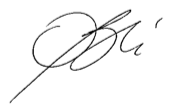            23 dicembre 2020					  	 	       Oscar Bianchi N.Nome (sigla)SessoAnno di nascitaTitolo di studioRuolo svoltoh/sett.In servizio dalTipo contrattoScadenza contrattoPrevisto 2021Costo aziendale 20211APM1974Laurea v.o.Direttore402003DIP TI-X€ 59.425,002SLF1984Laurea q.Coordinatore402008DIP TI-X€ 39.600,003CPF1977Diploma s.s.Coordinatore402007DIP TI-X€ 41.675,004ISF1978Laurea v.o.Operatore302002DIP TI-X€ 33.500,005LZF1972Diploma s.s.Operatore202000DIP TI-X€ 18.325,006PAF1976Diploma s.s.Operatore302007DIP TI-X€ 31.025,007MCF1981Laurea v.o.Operatore282003DIP TI-X€ 29.775,008CRF1987Laurea q.Operatore402012DIP TI-X€ 37.975,009GPF1991Laurea t.Operatore402015DIP TI-X€ 36.925,0010IPF1985Laurea q.Operatore242018DIP TI-X€ 21.900,0011ECF1990Laurea q.Operatore402019DIP TI-X€ 36.675,0012LMF1971Laurea q.Operatore282020DIP TI-X€ 25.975,00Funzioni/AreeAreaOrganizzazioniArea Cittadini e VolontariAreaCulturaArea Animazione TerritorialePromozione, orientamento e animazione territorialeB1 - progetti giovaniB2 - orientamentoB3 - volontariato atipicoB4 - partecipazione giovanileC2 - eventi e rassegneC4 - SGVB.2021D1 - reti su bandi/progettiD2 - reti tematicheD3 - reti territorialiFormazioneA4 - formazioneConsulenza, assistenza qualificata ed accompagnamentoA1 - consulenze alla gestioneA2 - consulenze allo sviluppoA3 - consulenze organizzativeInformazione e comunicazioneA5 - promozione delle attivitàRicerca e documentazioneC1 - bibliotecaC3 - campagne e ricercheSupporto tecnico-logisticoA6 - supporto logisticoDispositivi/AreeArea OrganizzazioniArea Cittadini e VolontariAreaCulturaArea Animazione TerritorialePromozione, orientamento e animazione territorialeüüüFormazioneüüüüConsulenza, assistenza qualificata ed accompagnamentoüüüInformazione e comunicazioneüüüüRicerca e documentazioneüüüüSupporto tecnico-logisticoüüNome Progetto: A1 - Consulenze alla gestioneArea di riferimentoConsulenza, assistenza qualificata ed accompagnamento.Azioni propedeutiche implementate nel 2019/2020:Nel corso del biennio le attività di consulenza alla gestione hanno riguardato soprattutto:il supporto consulenziale ai volontari degli ETS nelle fasi di avvio, gestione e chiusura delle loro associazioni, con particolare riguardo a questioni di tipo amministrativo, giuridico, legale, gestionale, assicurativo, fiscale, tributario;l’erogazione di azioni di affiancamento alla ridefinizione dell’assetto giuridico/fiscale delle associazioni in vista degli adeguamenti previsti dalla Riforma del Terzo Settore.Inoltre, con gli eventi causati dalla pandemia, nel 2020 sono state potenziate l’offerta di assistenza e consulenza in materia di sicurezza, e l’offerta informativa sulle attività consentite durante le fasi emergenziali e sulle modalità di attuazione; e sono state sperimentate, con buoni feedback da parte dei volontari, modalità di erogazione di consulenze in forma telematica (piattaforme Skype, Zoom, Whatsapp), evitando così di interrompere il servizio durante la fase di lockdown.Bisogni/obiettivo strategico di riferimento: Nel contesto associativo bergamasco, fortemente colpito dalla pandemia, i due obiettivi strategici per il 2021 riguardano l’assistenza e la consulenza finalizzate a sostenere i volontari nell’adeguare le proprie organizzazioni al contesto normativo della Riforma; e la messa in campo di iniziative di vario genere per ripartire dopo la pandemia Covid-19.In entrambi i casi non si tratta solo di rispondere in modo efficace ed efficiente alle domande delle associazioni, quanto di innescare processi di apprendimento e ripensamento: solo in questo modo, davanti a nuove situazioni di crisi, il volontariato, soprattutto quello tradizionale, potrà reagire trovando nuove modalità di azione e nuovi significati, evitando la paralisi o, peggio, la fuoriuscita dalla scena della solidarietà.Sullo sfondo, come evidenziato dalle ricerche condotte nel 2020, prosegue il processo di diversificazione delle forme di partecipazione e solidarietà delle persone, che sollecita CSV a rappresentarsi in modo articolato e complesso il mondo del volontariato, immaginando servizi sempre meno standardizzati e più sartoriali.Obiettivi specifici dell’azione:aumentare le competenze dei volontari nella gestione delle loro associazioni;sostenere la capacità dei volontari di vedere, analizzare e trattare i problemi delle loro organizzazioni;promuovere maggiore consapevolezza attorno agli adempimenti, alle opportunità, ai rischi, alle necessità correlati alla gestione di una attività di volontariato;stimolare una rappresentazione dell’organizzazione nel suo rapporto diretto con le dinamiche normative, sociali, culturali del contesto in cui opera;offrire servizi diversificati per corrispondere alle attese di forme di organizzazione della solidarietà a loro volta sempre più diversificate.Descrizione attività e modalità di attuazione:Per quanto riguarda la Riforma del Terzo Settore, CSV Bergamo intende promuovere interventi consulenziali, sia individuali che in forma di workshop, rispetto a:adempimenti connessi all’avvio della operatività del Registro Unico del Terzo Settore (informazioni e aggiornamenti, modifiche e adeguamenti statutari, nuove iscrizioni, …);adozione degli schemi di bilancio previsti dall’art. 13 CTS e licenziati con il Decreto Ministeriale 05/03/2020, anche con la sperimentazione di sistemi gestionali informatizzati (vedi supporto tecnico-logistico);processi di digitalizzazione delle associazioni, chiamate a dotarsi di strumenti informatici sia per la comunicazione intra associativa (piattaforme per meeting, webinar, …) sia con la pubblica amministrazione (PEC, SPID, firma digitale);informazione e assistenza continua, con particolare attenzione all’implementazione della normativa fiscale e ai rapporti con la Pubblica Amministrazione.Rispetto alla gestione delle organizzazioni nel tempo della pandemia, CSV Bergamo attiverà:servizi di informazione e di consulenza di base sulle normative con ricadute relative al mondo del volontariato;consulenze specifiche sulla messa in sicurezza delle attività associative in riferimento agli adempimenti e alle condizioni previste dalle normative sul contenimento della diffusione della pandemia;consulenze specifiche, anche in forma di workshop, Proseguiranno infine i servizi consulenziali finalizzati a rafforzare e qualificare le competenze dei volontari negli ambiti giuridico, fiscale, contabile, assicurativo, del lavoro, della sicurezza, della privacy, per sostenerli nella gestione burocratico-amministrativa della loro associazione.I temi, le competenze, le materie di cui si occupa la Consulenza alla gestione sono trattati anche nei corsi e nei seminari della Formazione.I servizi, compatibilmente alle previsioni normative sul Covid-19, verranno resi sia in presenza sia in forma telematica. Tali servizi saranno gestiti sia attraverso personale specializzato interno (temi giuridico-notarili e amministrativi) sia mediante consulenti esterni (temi fiscali, contabili, sicurezza, lavoro, legale, privacy). Informazioni e documentazioni specifiche saranno rese disponibili attraverso il sito e i social network di CSV Bergamo.Destinatari:ETS e altre associazioni, volontari, cittadini, enti pubblici.Modalità di accesso ai servizi/attività:I servizi possono essere richiesti tramite contatto diretto (mail, telefono) o attraverso il sito e i social di CSV Bergamo. Gli operatori dell’area organizzano una prima consulenza orientativa e/o di base, cui possono seguire una o più consulenze specialistiche per gestire adeguatamente la richiesta e il problema.Nella Carta dei Servizi le attività di Consulenze alla gestione sono descritte alle voci:consulenze giuridiche;consulenze fiscali;consulenze amministrative.Area territoriale interessata dal progetto:Provincia di Bergamo.Tempi e fasi di attuazione:Vedi cronoprogramma.Risorse umane coinvolteoperatrici di CSV (Ileana Sirtoli, Lorena Moretti): totale 41 ore/settimana (media sull’anno);consulenti esterni (Cristian Plebani, dottore commercialista; Mario Araneo, avvocato; Consorzio CSA Coesi)Eventuali partner e ruolo funzionale:CSVnet e CSVnet Lombardia: predisposizione news, materiali e documentazione, formazione del personale, realizzazione di iniziative specifiche, individuazione partner per la fornitura di servizi di digitalizzazione delle associazioni.Risultati attesi/ottenuti:500 consulenze (indicatore: numero di interventi realizzati mappati tramite Gestionale CSV).Voci di spesa: A1 – Consulenze alla gestioneImporto FUNExtra FUNTotale2) Servizi  Consulenze e servizi professionali€ 21.000,00-€ 21.000,00Totale 2) € 21.000,00-€ 21.000,004) Personale  Retribuzioni€ 43.365,00-€ 43.365,00Totale 4) € 43.365,00-€ 43.365,00Totale oneri: A1 – Consulenze alla gestione € 64.365,00-€ 64.365,00Modalità di stima degli oneri: gli oneri relativi al personale dipendente del CSV vengono ripartiti sulle diverse aree di attività, in proporzione ad una stima delle ore svolte per ciascuna area.Modalità di stima degli oneri: gli oneri relativi al personale dipendente del CSV vengono ripartiti sulle diverse aree di attività, in proporzione ad una stima delle ore svolte per ciascuna area.Modalità di stima degli oneri: gli oneri relativi al personale dipendente del CSV vengono ripartiti sulle diverse aree di attività, in proporzione ad una stima delle ore svolte per ciascuna area.Modalità di stima degli oneri: gli oneri relativi al personale dipendente del CSV vengono ripartiti sulle diverse aree di attività, in proporzione ad una stima delle ore svolte per ciascuna area.Nome Progetto: A2 - Consulenze allo sviluppoArea di riferimentoConsulenza, assistenza qualificata ed accompagnamento.Azioni propedeutiche implementate nel 2019/2020:Nel corso del biennio le attività di consulenza allo sviluppo si sono concretizzate attraverso:consulenze ed assistenza alla progettazione, anche rispetto alle possibili strategie di fund raising e alla partecipazione a bandi di finanziamento;consulenze ed assistenza alle azioni e alle campagne di people raising e alle strategie di gestione dei volontari e delle altre risorse umane delle organizzazioni.Bisogni/obiettivo strategico di riferimento: Storicamente il volontariato bergamasco sembra prioritariamente orientato al fare, con una predisposizione alla operatività, anche umile e sottotraccia, che talvolta rischia di diventare un ostacolo alla crescita delle organizzazioni. Sostenere lo sviluppo del volontariato significa innanzitutto lavorare sulla capacità del volontariato di essere costantemente “in ricerca”, ovvero di sapersi interrogare attorno al senso delle proprie azioni, all’evoluzione (spesso rapida e imprevedibile) dei bisogni, al cambiamento dei contesti (normativi, sociali, culturali) all’interno dei quali agisce. Aumentare la consapevolezza non solo (e non tanto) attorno a ciò che viene fatto, quanto al valore di quelle azioni sociali, delle ricadute sulle comunità, delle buone cause attorno alle quali si mobilitano energie e competenze: questo è il presupposto affinché il volontariato possa continuare ad essere un regolatore della qualità della convivenza e le associazioni possano attrarre risorse umane, economiche, strumentali, per accrescere il proprio impatto attorno alle questioni di cui si occupano. Obiettivi specifici dell’azione:promuovere la riflessività del volontariato attorno alle proprie operatività;stimolare le associazioni a rivedere le proprie routine organizzative per promuovere servizi e iniziative coerenti con le domande e con i bisogni del contesto;rafforzare la capacità del volontariato di comunicare il valore delle proprie azioni;sostenere la capacità dei volontari di lavorare per progetti, anche nell’ottica di perseguire finanziamenti tramite bandi di enti pubblici e/o privati;rafforzare le possibilità delle associazioni di attivare strategie e iniziative di fund raising e people raising;aumentare le competenze delle associazioni nel gestire e valorizzare le proprie risorse umane, intese come veicolo principale dello sviluppo delle organizzazioni.Descrizione attività e modalità di attuazione:Le attività di consulenza allo sviluppo verranno erogate attraverso cinque diverse modalità:consulenze di base e specifiche sul fund raising;consulenze di base e accompagnamenti alla progettazione per bandi;consulenze di base e specifiche alla comunicazione (redazione di testi, pubblicazioni, comunicati stampa);consulenze specifiche alla gestione, all’implementazione, alla ricerca delle risorse umane;accompagnamenti alla ridefinizione delle strategie associative.I temi, le competenze e le materie di cui si occupa la Consulenza allo sviluppo sono trattati anche nei corsi e nei seminari della Formazione.I servizi, compatibilmente alle previsioni normative sul Covid-19, verranno resi sia in presenza che in forma telematica. Tali servizi saranno gestiti sia attraverso personale specializzato interno che mediante consulenti esterni (consulenze alla progettazione, al fund raising, alla gestione del personale). Informazioni e documentazioni specifiche saranno rese disponibili attraverso il sito e i social network di CSV Bergamo.Destinatari:ETS e altre associazioni, volontari.Modalità di accesso ai servizi/attività:I servizi possono essere richiesti tramite contatto diretto (mail, telefono) o attraverso il sito e i social di CSV Bergamo. Gli operatori dell’area organizzano una prima consulenza orientativa/di base, cui possono seguire una o più consulenze specialistiche per gestire adeguatamente la richiesta e il problema.Nella Carta dei Servizi le attività di Consulenze alla gestione sono descritte alle voci:consulenze alla progettazione;consulenze alla comunicazione.Area territoriale interessata dal progetto:Provincia di Bergamo.Tempi e fasi di attuazione:Vedi cronoprogramma.Risorse umane coinvolteoperatrici di CSV (Lorena Moretti): totale 2,8 ore/settimana (media sull’anno);consulenti esterni (Cristian Plebani, dottore commercialista; Consorzio CSA Coesi).Eventuali partner e ruolo funzionale:CSVnet e CSVnet Lombardia: predisposizione news, materiali e documentazione, formazione del personale, realizzazione di iniziative specifiche.Risultati attesi/ottenuti:35 consulenze (indicatore: numero di interventi realizzati mappati tramite Gestionale CSV);5 accompagnamenti alla ridefinizione delle strategie associative (indicatore: numero di interventi realizzati mappati tramite Gestionale CSV; rilevazione soddisfazione con incontri di follow up).Voci di spesa: A2 – Consulenze allo sviluppoImporto FUNExtra FUNTotale2) Servizi  Consulenze e servizi professionali€ 2.000,00-€ 2.000,00Totale 2) € 2.000,00-€ 2.000,004) Personale  Retribuzioni€ 2.625,00-€ 2.625,00Totale 4) € 2.625,00-€ 2.625,00Totale oneri: A2 – Consulenze allo sviluppo € 4.625,00-€ 4.625,00Modalità di stima degli oneri: gli oneri relativi al personale dipendente del CSV vengono ripartiti sulle diverse aree di attività, in proporzione ad una stima delle ore svolte per ciascuna area.Modalità di stima degli oneri: gli oneri relativi al personale dipendente del CSV vengono ripartiti sulle diverse aree di attività, in proporzione ad una stima delle ore svolte per ciascuna area.Modalità di stima degli oneri: gli oneri relativi al personale dipendente del CSV vengono ripartiti sulle diverse aree di attività, in proporzione ad una stima delle ore svolte per ciascuna area.Modalità di stima degli oneri: gli oneri relativi al personale dipendente del CSV vengono ripartiti sulle diverse aree di attività, in proporzione ad una stima delle ore svolte per ciascuna area.Nome Progetto: A3 - Consulenze organizzativeArea di riferimentoConsulenza, assistenza qualificata ed accompagnamento.Azioni propedeutiche implementate nel 2019/2020:Da alcuni anni CSV Bergamo propone alle associazioni accompagnamenti complessi per sostenerne il superamento di momenti di empasse organizzativa (rinnovo delle leadership, coinvolgimento della base sociale, avvio di progettualità inedite, riformulazione delle attività). Nella seconda parte del 2020, in risposta alla crisi innescata dalla pandemia, sono stati avviati anche alcuni percorsi di ascolto e incontro delle associazioni, per rilevarne le condizioni, le attese, le preoccupazioni in vista della ripresa (possibile, auspicata, negata) delle proprie attività.Bisogni/obiettivo strategico di riferimento: Se alcuni fattori critici (ricambio generazionale, condivisione delle governance, innovazione) sembrano essere persistenti e per certi versi trasversali alle associazioni, per quanto concerne l’impatto della pandemia è necessario considerare che le associazioni sembrano avere reagito in tre diverse modalità: una parte si è dovuta fermare senza mai mettere in dubbio una successiva ripresa delle attività, fatta salvo la necessaria messa in sicurezza; una parte è preoccupata per il futuro ed è consapevole di dovere risolvere questioni di natura sia organizzativa sia burocratica; una parte ancora ritiene, invece, che non ci siano più le condizioni, organizzative e motivazionali, per ripartire. Nel 2021 l’obiettivo strategico delle consulenze organizzative consisterà pertanto nell’accompagnare i volontari e le loro associazioni a reagire al lungo periodo di inattività, che spesso ha mortificato la vitalità di realtà già affaticate e invecchiate: riattivando motivazioni e desideri; alleggerendo le fatiche gestionali; allestendo le condizioni necessarie per operare in sicurezza, anche attraverso azioni di mediazione con gli con le quali le associazioni collaborano; intervenendo sulle stesse identità associative, laddove emerga la necessità di rinnovarne i dispositivi di governance, di progettazione, di partecipazione.Si tratta, in definitiva, di contrastare il rischio che le associazioni, esauste e demotivate, interrompano definitivamente le proprie attività, innescando una perdita incolmabile di capitale sociale.In particolare, le categorie di associazioni sulle quali si concentreranno questo tipo di interventi saranno quelle composte prevalentemente da volontari anziani, quindi soggetti essi stessi vulnerabili, e che, a causa del distanziamento sociali, hanno pressoché sospeso da febbraio 2020 le proprie attività (assistenza nelle RSA, assistenza negli ospedali, centri anziani, trasporto sociale).Obiettivi specifici dell’azione:accompagnare la ripartenza delle organizzazioni di volontariato;facilitare il superamento dei momenti di crisi delle associazioni;attivare luoghi di incontro e confronto tra associazioni;promuovere il confronto tra associazioni ed enti/istituzioni partner delle associazioni stesse come condizione per qualificare la funzione dei volontari.Descrizione attività e modalità di attuazione:Le consulenze organizzative verranno erogate in tre diverse modalità:accompagnamenti organizzativi per superare le empasse associative connesse a necessità contingenti quali il rinnovo della leadership e/o della governance, l’avvio di nuove progettualità o partnership complesse, il passaggio generazionale;realizzazione di workshop aperti a piccoli gruppi di associazioni durante i quali evidenziare le “relazioni sospese”, ovvero gli elementi di attenzione nei confronti della base sociale, del CdA, dei destinatari, dei volontari, degli enti, del personale, dell’identità, delle attività che la pandemia ha interrotto e che vanno riattivati; seguiranno percorsi individuali e personalizzati durante i quali affrontare le problematiche evidenziate;allestimento di luoghi di ascolto, incontro, confronto tra associazioni in crisi, come luoghi di mutuo aiuto reciproco, di condivisione di buone prassi, di ri-motivazione, cui possono seguire azioni specifiche di CSV per accompagnare la ripresa delle attività.I servizi, compatibilmente alle previsioni normative sul Covid-19, verranno resi sia in presenza, prevalentemente nelle sedi delle associazioni destinatarie, sia in forma telematica. Tali servizi saranno gestiti attraverso personale specializzato interno. Destinatari:ETS, con particolare riguardo alle ODV.Modalità di accesso ai servizi/attività:I servizi possono essere richiesti tramite contatto diretto (mail, telefono) o attraverso il sito e i social di CSV Bergamo. Gli operatori dell’area organizzano una prima consulenza orientativa/di base, cui possono seguire una o più consulenze specialistiche per gestire adeguatamente la richiesta e il problema.Nella Carta dei Servizi le attività di Consulenze organizzative sono descritte alla voce:consulenze organizzative.Area territoriale interessata dal progetto:Provincia di Bergamo.Tempi e fasi di attuazione:Vedi cronoprogramma.Risorse umane coinvolteoperatori di CSV (Antonio Porretta, Claudia Ponti, Lorena Moretti): totale 15 ore/settimana (media sull’anno).Eventuali partner e ruolo funzionale:enti e istituzioni nelle quali operano le organizzazioni (RSA, Aziende ospedaliere, Enti Locali): condivisione di strategie per la riattivazione del volontariato e ridefinizione delle condizioni di presenza e delle funzioni del volontariato.Risultati attesi/ottenuti: 3 accompagnamenti (indicatore: numero di interventi realizzati mappati tramite Gestionale CSV);20 percorsi personalizzati di riavvio organizzativo (indicatore: numero di interventi realizzati mappati tramite Gestionale CSV; rilevazione soddisfazione con incontri di follow up);4 focus group per associazioni in crisi (indicatore: numero di interventi realizzati mappati tramite Gestionale CSV; rilevazione soddisfazione con incontri di follow up).Voci di spesa: A3 – Consulenze organizzativeImporto FUNExtra FUNTotale2) Servizi  Consulenze e servizi professionali€ 1.000,00-€ 1.000,00Totale 2) € 1.000,00-€ 1.000,004) Personale  Retribuzioni€ 16.777,50-€ 16.777,50Totale 4) € 16.777,50-€ 16.777,50Totale oneri: A3 - Consulenze organizzative € 17.777,50-€ 17.777,50Modalità di stima degli oneri: gli oneri relativi al personale dipendente del CSV vengono ripartiti sulle diverse aree di attività, in proporzione ad una stima delle ore svolte per ciascuna area.Modalità di stima degli oneri: gli oneri relativi al personale dipendente del CSV vengono ripartiti sulle diverse aree di attività, in proporzione ad una stima delle ore svolte per ciascuna area.Modalità di stima degli oneri: gli oneri relativi al personale dipendente del CSV vengono ripartiti sulle diverse aree di attività, in proporzione ad una stima delle ore svolte per ciascuna area.Modalità di stima degli oneri: gli oneri relativi al personale dipendente del CSV vengono ripartiti sulle diverse aree di attività, in proporzione ad una stima delle ore svolte per ciascuna area.Nome Progetto: A4 - FormazioneArea di riferimentoFormazione.Azioni propedeutiche implementate nel 2019/2020:CSV Bergamo predispone annualmente un catalogo con l’offerta formativa per i volontari bergamaschi, mettendo a disposizione circa 40 percorsi su tematiche di vario genere. La scelta dei temi, dei formatori e delle modalità avviene sulla base dei feedback offerti dai volontari (al termine di ogni corso viene rilasciato un questionario di valutazione), dell’analisi dei bisogni formativi (anche tramite questionario on line), delle strategie generali di CSV.Nel biennio 2019/2020 è stata inoltre allestita una equipe di lavoro interna a CSV con l’obiettivo di rivedere l’intera offerta formativa, valorizzandone la continuità con i diversi servizi con valenze formative offerti alle associazioni.La proposta formativa dell’anno 2021 è stata progettata e lanciata nell’autunno 2020 e si concluderà a giugno 2021; seguirà quindi una fase di valutazione e la riprogettazione per la stagione successiva.Durante il periodo del lockdown, per non interrompere il servizio di formazione che abitualmente veniva erogato solo in presenza, i percorsi formativi già progettati sono stati riconvertiti per essere fruiti in via telematica. Ciò ha consentito di sperimentarne l’impatto positivo (crescita del numero di iscritti per corso, facilità di accesso, possibilità di moltiplicare il numero di percorso, possibilità di fruizione indiretta) ma ha anche evidenziato la necessità di modificare l’approccio di gestione dell’aula, la durata degli incontri, la selezione dei materiali e dei contenuti. Tutti questi elementi sono stati valorizzati nella definizione della proposta formativa 2021.Bisogni/obiettivo strategico di riferimento: Nella prospettiva di CSV Bergamo, la formazione è un intervento finalizzato a capacitare i volontari nel leggere, riconoscere, trattare le diverse questioni di cui devono occuparsi, siano esse di natura burocratico-amministrativa o che riguardino i bisogni degli utenti delle loro associazioni o altro ancora: la formazione è intesa pertanto come processo di ricerca che sostiene sia la costruzione di conoscenza/saperi, sia lo sviluppo di apprendimenti. Non si tratta tanto di garantire un passaggio di informazioni/contenuti all’interno di un setting formativo definito, quanto di valorizzare le esperienze e la capacità che i volontari hanno acquisito nel corso della loro vita (in contesti formali e/o informali) per accompagnarli a gestire in modo autonomo i diversi aspetti del fare volontariato.In questo senso, per CSV Bergamo è necessario riconoscere una medesima intenzionalità formativa all’interno di servizi differenti, alcuni più specificatamente riconducibili a setting di tipo formativo (seminari, corsi, convegni), altri di tipo consulenziale (colloqui, orientamenti), altri ancora di tipo animativo (gruppi di lavoro, workshop): per questo motivo è possibile rintracciare azioni formative all’interno delle diverse aree e attività di lavoro di CSV.Obiettivi specifici dell’azione:sostenere la capacità dei volontari di gestire le proprie associazioni;rafforzare le competenze dei volontari nel dare visibilità e promuovere le iniziative delle proprie associazioni;promuovere le competenze dei volontari nello sviluppare e nel far crescere le proprie organizzazioni;offrire ai volontari occasioni di approfondimento e confronto intorno alle tematiche di cui si occupano le loro associazioni.Descrizione attività e modalità di attuazione:La proposta formativa di CSV viene attuata secondo quattro modalità differenti:la maggior parte dei percorsi viene progettata dallo staff dell’area sulla base della valutazione dei percorsi precedenti, dell’analisi dei bisogni effettuata dagli operatori di CSV nell’espletamento delle loro attività quotidiane e delle richieste provenienti dalle associazioni (anche tramite l’apposito form disponibile sul sito di CSV). Per la stagione formativa ottobre 2020 – giugno 2021 sono stati progettati 37 percorsi, di cui 32 fruibili on line e 5 in presenza (la scelta è stata fatta in considerazione della diversa tipologia di contenuti e modalità didattiche). Questi percorsi vengono promossi tramite una specifica “locandina corsi” che viene inviata in ottobre a tutte le associazioni presenti nella banca dati di CSV;altri percorsi vengono aggiunti all’offerta formativa standard e promossi individualmente durante tutta la stagione formativa, in ragione dell’emergere di questioni/temi specifici di cui si ravvede la necessità di offrire spazi di approfondimento;un corso di perfezionamento realizzato con la Scuola di Alta Formazione dell’Università degli Studi di Bergamo: 180 ore d’aula e un project work per formare i manager del volontariato e del terzo settore;inoltre è sempre possibile per le associazioni, individualmente o in gruppi (territoriali o tematici) avanzare richieste formative specifiche: in questi casi, lo staff dell’area prende in esame la richiesta e, se ritenuta sostenibile, avvia una fase di co-progettazione del percorso. L’offerta formativa, progettata e gestita da operatori interni, viene realizzata tramite un pool di formatori esperti di terzo settore e abituati a lavorare con volontari: alcuni vengono selezionati tra gli operatori di CSV, altri sono professionisti esterni, che operano anche come consulenti per le associazioni.Destinatari:ETS e altre associazioni, volontari, cittadini.Modalità di accesso ai servizi/attività:L’offerta formativa di CSV è resa disponibile tramite una locandina inviata a tutte le associazioni presenti nella banca dati; inoltre i percorsi sono promossi sul sito e sui social network di CSV. L’iscrizione ai percorsi formativi predisposti da CSV avviene attraverso il portale MyCSV. È sempre possibile richiedere tramite contatto diretto (mail, telefono) un incontro per valutare la possibilità di avviare percorsi di formazione specifici. Sul sito di CSV è disponibile un questionario sui bisogni attraverso il quale associazioni e volontari possono comunicare al personale le proprie esigenze formative.Nella Carta dei Servizi le attività di Formazione sono descritte alla voce:formazione.Area territoriale interessata dal progetto:Provincia di Bergamo.Tempi e fasi di attuazione:Vedi cronoprogramma.Risorse umane coinvolteoperatrici di CSV (Marzia Canini): totale 14 ore/settimana (media sull’anno);formatori esterni.Eventuali partner e ruolo funzionale:Università degli Studi di Bergamo e SDM – Scuola di Alta Formazione: progettazione e realizzazione del Corso di Perfezionamento “La gestione degli Enti del Terzo Settore dopo la Riforma”Risultati attesi/ottenuti:750 volontari partecipanti ai corsi (indicatore: numero di interventi realizzati mappati tramite Gestionale CSV);livello di soddisfazione dei partecipanti ai corsi uguale o superiore a “molto soddisfacente” (indicatore: questionari di valutazione)15 iscritti al corso di perfezionamento.Voci di spesa: A4 - FormazioneImporto FUNExtra FUNTotale2) Servizi  Consulenze e servizi professionali€ 12.500,00-€ 12.500,00 Elaborazioni grafiche e stampe€ 2.500,00-€ 2.500,00 Altre spese per servizi€ 12.000,00-€ 12.000,00Totale 2) € 27.000,00-€ 27.000,004) Personale  Retribuzioni€ 14.925,00-€ 14.925,00Totale 4) € 14.925,00-€ 14.925,00Totale oneri: A4 - Formazione€ 41.925,00-€ 41.925,00Modalità di stima degli oneri: gli oneri relativi al personale dipendente del CSV vengono ripartiti sulle diverse aree di attività, in proporzione ad una stima delle ore svolte per ciascuna area.Modalità di stima degli oneri: gli oneri relativi al personale dipendente del CSV vengono ripartiti sulle diverse aree di attività, in proporzione ad una stima delle ore svolte per ciascuna area.Modalità di stima degli oneri: gli oneri relativi al personale dipendente del CSV vengono ripartiti sulle diverse aree di attività, in proporzione ad una stima delle ore svolte per ciascuna area.Modalità di stima degli oneri: gli oneri relativi al personale dipendente del CSV vengono ripartiti sulle diverse aree di attività, in proporzione ad una stima delle ore svolte per ciascuna area.Nome Progetto: A5 – Promozione delle attivitàArea di riferimentoInformazione e comunicazione.Azioni propedeutiche implementate nel 2019/2020:Nel corso del biennio le attività di promozione delle attività si sono concretizzate mediante la diffusione, sia attraverso i canali gestiti direttamente da CSV sia tramite accordi con i media bergamaschi, delle iniziative promosse dalle associazioni del territorio.Si tratta di una attività consolidata, soggetto ad azioni valutative di routine, finalizzate a qualificare le relazioni di CSV con i media locali e a rafforzare la capacità di penetrazione delle azioni comunicative di CSV.Bisogni/obiettivo strategico di riferimento: Accanto alla competenza legata alla elaborazione del proprio valore sociale (vedi Consulenza allo sviluppo), secondo CSV Bergamo è necessario che le associazioni abbiano la possibilità di accedere a diversi canali di comunicazione per promuovere i propri valori e le proprie attività. Il volontariato infatti, spesso scontando un gap generazionale rispetto alle competenze comunicative più recenti e/o nascondendosi dietro l’adagio per il quale è “meglio parlare con i fatti” o “di solidarietà è meglio non parlare affatto”, finisce con lo scomparire sia dalla comunicazione main stream dei mass media sia dai riferimenti dei cittadini comuni. Oggi sembra invece ancora più urgente sostenere la capacità del volontariato di parlare di sé, raccontarsi, entrare in relazione con altri mondi, almeno per due ordini di motivi:avere visibilità, farsi conoscere e apprezzare, è un passaggio necessario affinché le associazioni possano attuare processi di fund (reperimento risorse economiche e finanziarie) e people raising (allargamento delle basi sociali, anche in ottica di ricambio generazionale);più in generale, in una società raccontata come ostile, espulsiva, individualistica, i valori e le azioni del volontariato possono innestare una contronarrazione, con la quale dare voce e spazio alle “buone notizie” e alle buone pratiche che possono costruire una società migliore.In prospettiva, proprio in relazione alla scarsa attitudine del volontariato di comunicarsi, è necessario un investimento di CSV sulla propria capacità di intercettare notizie sempre nuove e diverse: ciò, oltre ovviamente a soddisfare un numero più ampio di utenti, è strategico per tenere viva l’attenzione dell’opinione pubblica e dei mass media.Obiettivi specifici dell’azione:informare la cittadinanza sulle attività e sulle iniziative attuate dalle associazioni bergamasche;promuovere presso la cittadinanza i valori del volontariato;sollecitare e sensibilizzare i media locali affinché offrano maggiore spazio e visibilità alle associazioni e al volontariato.Descrizione attività e modalità di attuazione:Il sostegno al volontariato nella promozione delle proprie attività viene perseguito attraverso 4 modalità differenti:la redazione della pagina “Volontariato. Le Buone Notizie”: la pagina, a cura di CSV, viene pubblicata ogni giovedì sul quotidiano locale L’Eco di Bergamo, con una tiratura media di 48.000 copie giornaliere; vi trovano spazio mediamente 2/3 articoli, con riferimenti di cronaca, attorno a iniziative, progetti, buone pratiche del volontariato bergamasco;la registrazione della rubrica radiofonica settimanale “Le Buone Notizie”, in onda a rotazione sul network bergamasco Radio Alta: ogni settimana vengono registrate due interviste che riprendono e rilanciano gli articoli pubblicati sulla pagina de L’Eco di Bergamo;la pubblicazione degli eventi, delle proposte, delle iniziative promosse dalle associazioni bergamasche sul sito e sui social network di CSV (facebook, instagram, twitter);il supporto alla realizzazione del sito internet, reso in collaborazione con la cooperativa sociale Why Not e con CSA Coesi, che hanno sviluppato un percorso consulenziale apposito ed una piattaforma di semplice utilizzo.Tutti gli articoli e le pubblicazioni vengono realizzati dalla redazione interna di CSV Bergamo.Destinatari:ETS e altre associazioni, volontari, cittadini.Modalità di accesso ai servizi/attività:La richiesta di diffusione e/o pubblicazione di notizie riguardanti le proprie attività può avvenire tramite contatto diretto (telefono, mail) o social network; ricevuta la segnalazione, gli operatori di CSV ricontattano l’associazione per approfondire la richiesta, acquisire eventuali documenti e materiali promozionali ed elaborare la pubblicazione.Nella Carta dei Servizi le attività di Promozione delle attività sono descritte alla voce:promozione delle attività delle associazioni.Area territoriale interessata dal progetto:Provincia di Bergamo.Tempi e fasi di attuazione:Vedi cronoprogramma.Risorse umane coinvolteoperatrici di CSV (Chiara Roncelli): totale 8 ore/settimana (media sull’anno);addetta stampa/comunicatrice esterna.Eventuali partner e ruolo funzionale:Gruppo Sesaab, casa editrice de L’Eco di Bergamo e Radio Alta: pubblicazione pagina e rubrica “Le Buone Notizie”;Cooperativa Sociale Why Not e Consorzio CSA Coesi per il servizio (a carico delle associazioni) di realizzazione di siti internet.Risultati attesi/ottenuti:56 pagine pubblicate su L’Eco di Bergamo;80 rubriche radiofoniche trasmesse su Radio Alta;300 notizie pubblicate su sito e social network (indicatore: numero di interventi realizzati mappati tramite Gestionale CSV);5 siti realizzati (indicatore: numero di interventi realizzati mappati tramite Gestionale CSV).Voci di spesa: A5 – Promozione delle attivitàImporto FUNExtra FUNTotale2) Servizi  Consulenze e servizi professionali€ 4.000,00-€ 4.000,00 Abbonamenti a riviste e internet€ 7.500,00-€ 7.500,00 Altre spese per servizi€ 4.500,00-€ 4.500,00Totale 2) € 16.000,00-€ 16.000,004) Personale  Retribuzioni€ 7.700,00-€ 7.700,00Totale 4) € 7.700,00-€ 7.700,00Totale oneri: A5 – Promozione delle attività€ 23.700,00-€ 23.700,00Modalità di stima degli oneri: gli oneri relativi al personale dipendente del CSV vengono ripartiti sulle diverse aree di attività, in proporzione ad una stima delle ore svolte per ciascuna area.Modalità di stima degli oneri: gli oneri relativi al personale dipendente del CSV vengono ripartiti sulle diverse aree di attività, in proporzione ad una stima delle ore svolte per ciascuna area.Modalità di stima degli oneri: gli oneri relativi al personale dipendente del CSV vengono ripartiti sulle diverse aree di attività, in proporzione ad una stima delle ore svolte per ciascuna area.Modalità di stima degli oneri: gli oneri relativi al personale dipendente del CSV vengono ripartiti sulle diverse aree di attività, in proporzione ad una stima delle ore svolte per ciascuna area.Nome Progetto: A6 – Supporto tecnico-logisticoArea di riferimentoSupporto tecnico-logistico.Azioni propedeutiche implementate nel 2019/2020:Nel corso del biennio le attività di Supporto tecnico-logistico si sono concretizzate attraverso la messa a disposizione delle associazioni di un set di strumenti (gazebo, computer portatili, videoproiettori, microfono e amplificatore audio) e di spazi (aula corsi, aula riunioni) per sostenerne le attività. I materiali e le strumentazioni vengono manutenute e rinnovate periodicamente. Ovviamente nella seconda parte del 2020 il servizio è stato pressoché sospeso.All’interno del più ampio obiettivo di sostenere la digitalizzazione delle associazioni, CSV Bergamo ha aderito alla proposta di CSVnet di sperimentare l’applicativo “Gestionale ETS”, sviluppato con CSV FVG e 180 associazioni. Si tratta di un software multifunzione, completo di supporti dedicati al suo utilizzo, atto a sostenere gli ETS negli adempimenti istituzionali, tra cui: gestione organi sociali (assemblee, riunioni organo di amministrazione, verbali, delibere, ecc.); gestione anagrafiche (conforme a privacy e trattamento dati); gestione registro volontari, registro soci e quote associative; gestione contabilità di cassa ed elaborazione bilancio secondo i nuovi schemi di bilancio; invio e-mail e comunicazioni alle anagrafiche dell’ente; gestione documenti e modulistica dell’ente; gestione e rendicontazione per progetti.Bisogni/obiettivo strategico di riferimento: Il volontariato esprime continuamente domande di sostegno e aiuto alla gestione della propria vita associativa non solo in termini di competenze ed expertise, ma anche di supporto concreto, materiale. Per questo negli anni CSV ha costruito una piccola dotazione di strumentazioni che vengono prestate alle associazioni: in questo modo, soprattutto laddove tali strumentazioni servano solo occasionalmente (si pensi a feste, eventi, progettualità specifiche e temporanee), le associazioni possono contare su materiali e dispositivi idonei senza fare investimenti economici (magari non ammortizzabili nel breve periodo). Allo stesso modo, la scelta della sede provinciale di CSV nel 2012 era stata fatta proprio per avere spazi utilizzabili, su prenotazione e a rotazione, dalle associazioni per i loro incontri, momenti formativi o seminariali.Sempre con questa logica, nel 2021 CSV intende allargare la sfera dei propri supporti tecnico-logistici, mettendo a disposizione delle associazioni (per ora solo a livello sperimentale e ad un numero ristretto di associazioni, disponibili a sperimentare con CSV il software) anche una strumentazione digitale, utile alla gestione delle principali incombenze amministrative e contabili di ciascuna associazioni. Tale proposta risulta particolarmente significativa poiché si inserisce nel programma di digitalizzazione del volontariato più volte citato e risponde alle richieste di aiuto nell’applicazione della nuova rendicontazione contabile (schemi di bilancio) prevista dalla Riforma del Terzo Settore.Obiettivi specifici dell’azione:offrire alle associazioni strumentazioni e spazi per la realizzazione delle loro attività;sperimentare (e in futuro, rendere disponibile) alle associazioni un supporto informatico per la gestione amministrativa e contabile della propria associazione.Descrizione attività e modalità di attuazione:Il servizio di prestito spazi e attrezzature è disponibile tutto l’anno secondo il Regolamento dedicato: accettata la domanda, l’associazione ritira presso CSV le attrezzature richieste o le chiavi degli spazi (la fruizione è autonoma), per restituirle nei tempi concordati con gli operatori di CSV. Nel budget dell’attività è prevista l’implementazione della dotazione strumentale di CSV.La sperimentazione del “Gestionale ETS” verrà scandita in 4 fasi:definizione dei criteri di scelta delle associazioni per la sperimentazione e avvio della selezione;distribuzione del “Gestionale ETS” e formazione preliminare degli utilizzatori;accompagnamento all’utilizzo e monitoraggio;valutazione della sperimentazione e progettazione del servizio standardI servizi, compatibilmente alle previsioni normative sul Covid-19, verranno resi sia in presenza sia in forma telematica. Tali servizi saranno gestiti sia attraverso personale specializzato interno sia mediante consulenti esterni (in collaborazione con CSVnet).Destinatari:ETS e altre associazioni, volontari.Modalità di accesso ai servizi/attività:I servizi di prestito attrezzature e spazi possono essere richiesti tramite contatto diretto (mail, telefono) o attraverso il sito (dove si trovano un apposito form per la richiesta delle attrezzature e il regolamento di accesso al servizio) e i social di CSV Bergamo.La sperimentazione del “Gestionale ETS” verrà fatta, al termine della selezione (per autocandidatura) dei 10 ETS coinvolti, tramite incontri individuali di supervisione.Nella Carta dei Servizi le attività di Supporto tecnico-logistico sono descritte alla voce:prestito attrezzature.Area territoriale interessata dal progetto:Provincia di Bergamo.Tempi e fasi di attuazione:Vedi cronoprogramma.Risorse umane coinvolteoperatrice di CSV (Ileana Sirtoli): totale 3 ore/settimana (media sull’anno).Eventuali partner e ruolo funzionale:CSVnet e CSVnet Lombardia: fornitura software e accompagnamento alla sperimentazione del “Gestionale ETS”.Risultati attesi/ottenuti:coinvolgimento di 10 ETS per la sperimentazione del Gestionale ETS (indicatore: numero di interventi realizzati mappati tramite Gestionale CSV);prestito di almeno 50 spazi/attrezzature (indicatore: numero di interventi realizzati mappati tramite Gestionale CSV).Voci di spesa: A6 – Supporto tecnico-logistico Importo FUNExtra FUNTotale4) Personale  Retribuzioni€ 3.360,00-€ 3.360,00Totale 4) € 3.360,00-€ 3.360,005) Acquisti in C/Capitale  Attrezzature€ 500,00-€ 500,00Totale 5) € 500,00-€ 500,00Totale oneri: A6 – Supporto tecnico-logistico € 3.860,00-€ 3.860,00Modalità di stima degli oneri: gli oneri relativi al personale dipendente del CSV vengono ripartiti sulle diverse aree di attività, in proporzione ad una stima delle ore svolte per ciascuna area.Modalità di stima degli oneri: gli oneri relativi al personale dipendente del CSV vengono ripartiti sulle diverse aree di attività, in proporzione ad una stima delle ore svolte per ciascuna area.Modalità di stima degli oneri: gli oneri relativi al personale dipendente del CSV vengono ripartiti sulle diverse aree di attività, in proporzione ad una stima delle ore svolte per ciascuna area.Modalità di stima degli oneri: gli oneri relativi al personale dipendente del CSV vengono ripartiti sulle diverse aree di attività, in proporzione ad una stima delle ore svolte per ciascuna area.Voci di spesa: Costi comuni ripartiti su Consulenza, assistenza e accompagnamentoImporto FUNExtra FUNTotale1) Materie prime, sussidiarie, di consumo e merci  Materie prime, sussidiarie, di consumo e merci€ 183,75-€ 183,75Totale 1) € 183,75-€ 183,752) Servizi  Servizi€ 3.454,50-€ 3.454,50Totale 2) € 3.454,50-€ 3.454,503) Godimento beni di terzi Godimento beni di terzi € 2.756,25-€ 2.756,25Totale 3) € 2.756,25-€ 2.756,255) Acquisti in C/Capitale  Acquisti in C/Capitale€ 147,00-€ 147,00Totale 5) € 147,00€147,00Totale oneri: Costi comuni ripartiti su Consulenza, assistenza e accompagnamento € 6.541,50-€ 6.541,50Modalità di stima degli oneri: per la spiegazione relativa alla natura e ai criteri di ripartizione degli oneri comuni a più aree si rimanda alla scheda degli Oneri di Supporto Generale.Modalità di stima degli oneri: per la spiegazione relativa alla natura e ai criteri di ripartizione degli oneri comuni a più aree si rimanda alla scheda degli Oneri di Supporto Generale.Modalità di stima degli oneri: per la spiegazione relativa alla natura e ai criteri di ripartizione degli oneri comuni a più aree si rimanda alla scheda degli Oneri di Supporto Generale.Modalità di stima degli oneri: per la spiegazione relativa alla natura e ai criteri di ripartizione degli oneri comuni a più aree si rimanda alla scheda degli Oneri di Supporto Generale.Voci di spesa: Costi comuni ripartiti Formazione Importo FUNExtra FUNTotale1) Materie prime, sussidiarie, di consumo e merci  Materie prime, sussidiarie, di consumo e merci€ 43,75-€ 43,75Totale 1) € 43,75-€ 43,752) Servizi  Servizi€ 822,50-€ 822,50Totale 2) € 822,50-€ 822,503) Godimento beni di terzi Godimento beni di terzi € 656,25-€ 656,25Totale 3) € 656,25-€ 656,255) Acquisti in C/Capitale Acquisti in C/Capitale € 35,00-€ 35,00Totale 5) € 35,00-€35,00Totale oneri: Costi comuni ripartiti Formazione€ 1.557,50€ 1.557,50Modalità di stima degli oneri: per la spiegazione relativa alla natura e ai criteri di ripartizione degli oneri comuni a più aree si rimanda alla scheda degli Oneri di Supporto Generale.Modalità di stima degli oneri: per la spiegazione relativa alla natura e ai criteri di ripartizione degli oneri comuni a più aree si rimanda alla scheda degli Oneri di Supporto Generale.Modalità di stima degli oneri: per la spiegazione relativa alla natura e ai criteri di ripartizione degli oneri comuni a più aree si rimanda alla scheda degli Oneri di Supporto Generale.Modalità di stima degli oneri: per la spiegazione relativa alla natura e ai criteri di ripartizione degli oneri comuni a più aree si rimanda alla scheda degli Oneri di Supporto Generale.Voci di spesa: Costi comuni ripartiti su area Informazione e Comunicazione Importo FUNExtra FUNTotale1) Materie prime, sussidiarie, di consumo e merci € 25,00-€ 25,00Totale 1) € 25,00-€ 25,002) Servizi  Servizi€ 470,00-€ 470,00Totale 2) € 470,00-€ 470,003) Godimento beni di terzi  Godimento beni di terzi€ 375,00-€ 375,00Totale 3) € 375,00-€ 375,005) Acquisti in C/Capitale  Acquisti in C/Capitale€ 20,00-€ 20,00Totale 5) € 20,00-€20,00Totale oneri: Costi comuni ripartiti su area Informazione e Comunicazione € 890,00-€ 890,00Modalità di stima degli oneri: per la spiegazione relativa alla natura e ai criteri di ripartizione degli oneri comuni a più aree si rimanda alla scheda degli Oneri di Supporto Generale.Modalità di stima degli oneri: per la spiegazione relativa alla natura e ai criteri di ripartizione degli oneri comuni a più aree si rimanda alla scheda degli Oneri di Supporto Generale.Modalità di stima degli oneri: per la spiegazione relativa alla natura e ai criteri di ripartizione degli oneri comuni a più aree si rimanda alla scheda degli Oneri di Supporto Generale.Modalità di stima degli oneri: per la spiegazione relativa alla natura e ai criteri di ripartizione degli oneri comuni a più aree si rimanda alla scheda degli Oneri di Supporto Generale.Voci di spesa: Costi comuni ripartiti su area Supporto tecnico-logistico Importo FUNExtra FUNTotale1) Materie prime, sussidiarie, di consumo e merci  Materie prime, sussidiarie, di consumo e merci€ 9,37-€ 9,37Totale 1) € 9,37-€ 9,372) Servizi  Servizi€ 176,25-€ 176,25Totale 2) € 176,25-€ 176,253) Godimento beni di terzi Godimento beni di terzi € 140,63-€ 140,63Totale 3) € 140,63-€ 140,635) Acquisti in C/Capitale  Acquisti in C/Capitale€ 7,50-€ 7,50Totale 5) € 7,50-€7,50Totale oneri: Costi comuni ripartiti su area Supporto tecnico-logistico  € 333,75-€ 333,75Modalità di stima degli oneri: per la spiegazione relativa alla natura e ai criteri di ripartizione degli oneri comuni a più aree si rimanda alla scheda degli Oneri di Supporto Generale.Modalità di stima degli oneri: per la spiegazione relativa alla natura e ai criteri di ripartizione degli oneri comuni a più aree si rimanda alla scheda degli Oneri di Supporto Generale.Modalità di stima degli oneri: per la spiegazione relativa alla natura e ai criteri di ripartizione degli oneri comuni a più aree si rimanda alla scheda degli Oneri di Supporto Generale.Modalità di stima degli oneri: per la spiegazione relativa alla natura e ai criteri di ripartizione degli oneri comuni a più aree si rimanda alla scheda degli Oneri di Supporto Generale.Oneri per destinazione Area organizzazioniImporto FUNExtra FUNTotaleA1 - Consulenze alla gestione€ 64.365,00-€ 64.365,00A2 - Consulenze allo sviluppo€ 4.625,00-€ 4.625,00A3 - Consulenze organizzative€ 17.777,50-€ 17.777,50A4 - Formazione€ 41.925,00-€ 41.925,00A5 – Promozione delle attività€ 23.700,00-€ 23.700,00A6 – Supporto tecnico-logistico€ 3.860,00-€ 3.860,00Costi comuni ripartiti su area Consulenza, assistenza e accompagnamento€ 6.541,50-€ 6.541,50Costi comuni ripartiti su area Formazione€ 1.557,50-€ 1.557,50Costi comuni ripartiti su area Informazione e Comunicazione€ 890,00-€ 890,00Costi comuni ripartiti su area Supporto tecnico-logistico€ 333,75-€ 333,75Totale Area Organizzazioni€ 165.575,25-€ 165.575,25Nome Progetto: B1 – Progetti giovaniArea di riferimentoPromozione, orientamento e animazione territoriale.Azioni propedeutiche implementate nel 2019/2020:Orientare i ragazzi ed i giovani a capire che ruolo giocare nella loro vita, come assumersi delle responsabilità nelle comunità di appartenenza, e, nel contempo, stimolare gruppi e organizzazioni di volontariato a pensarsi come luoghi di crescita di capacità potenziali, a rappresentarsi una funzione di tipo educativo, a intravedere nei modi di pensare e di fare dei giovani stimoli per migliorare la propria capacità di presenza sul territorio: queste sono le sfide che CSV Bergamo ha affrontato a partire dal 2004 con l’attivazione dei Progetti Giovani. Si tratta di interventi di promozione alla solidarietà per ragazzi dai 6 ai 18 anni realizzati principalmente a scuola e/o in altri contesti educativi, promossi in collaborazione con Enti Locali, istituti scolastici, reti di associazioni e di organizzazioni di Volontariato. Durante l’anno scolastico 2019/2020, accanto a progettualità più tradizionali, è stato lanciato il progetto “Io coltivo gentilezza”, dedicato agli Istituti Comprensivi del territorio provinciale, con una attenzione specifica ai temi del bullismo e della violenza e con una funzione educativo-pedagogica verso i ragazzi attribuita alle associazioni di volontariato. Il progetto ha coinvolto 8 istituti comprensivi, ma, a causa della pandemia, molti dei percorsi sono stati interrotti. Inoltre da due anni CSV Bergamo svolge una funzione di accompagnamento formativo e di documentazione del progetto “Scuole Aperte”, promosso dal Comune di Bergamo con i 9 istituti comprensivi della città e una ampia rete di realtà associative. Il progetto prevede la piena corresponsabilità di genitori, cittadini e volontari nella progettazione e realizzazione di iniziative di vario genere rivolte alla fascia di età 6-13 anni, collocate negli spazi scolastici (in molti casi ma non solo) ad integrazione delle proposte didattiche degli istituti comprensivi. Nel 2020 in particolare CSV ha realizzato le Linee Guida del progetto e ha partecipato, con capofila Mo.V.I. nazionale, al bando nazionale della Fondazione Con I Bambini: il progetto, denominato “Scuole Aperte Partecipate in Rete”, è stato finanziato.Bisogni/obiettivo strategico di riferimento: CSV Bergamo crede che una delle funzioni del volontariato sia coinvolgere le istituzioni scolastiche e tutte le agenzie educative ad assumere le principali sfide educative che si presentano in ordine ai temi della partecipazione, della coesione e della cittadinanza: i legami sociali sono indispensabili per la vita delle nostre comunità, come l’emergenza pandemica ha messo in particolare evidenza.È importante ripercorrere insieme ai ragazzi quanto è accaduto e dare significato alla grande mobilitazione di persone che si sono messe a disposizione per aiutare il prossimo: la mobilitazione di volontari nei giorni del lockdown racconta la possibilità di un’azione socialmente orientata, creativa, connettiva e responsabile, in grado di modificare positivamente le forme del prendersi cura, dell’abitare il territorio e dell’organizzarsi nelle comunità. La gentilezza, intesa come “spinta verso l’altro”, è il motore di questa generatività sociale, perchè non si riduce al solo atto di generosità, ma ingaggia il soggetto e innesca un processo dinamico che si sviluppa nel tempo, in dialogo con il contesto e le circostanze che si vengono a creare. La gentilezza come strumento di generatività sociale, capace di costruire e ri-costruire i legami dentro il territorio sarà anche per il 2021 il tema sfondo dei progetti di promozione del volontariato giovanile.  I progetti giovani si svolgeranno soprattutto nelle scuole, poiché la scuola è soggetto-contesto nella quale i ragazzi possono fare esperienza della gentilezza e quindi divenire soggetti attivi nella ricostruzione di legami all’interno della comunità, e in dialogo con i territori, poiché il proprio paese, quartiere, è soggetto-contesto dove sperimentarsi con altri al di fuori del tempo obbligato della scuola. I progetti vedranno anche la presenza attiva delle associazioni di volontariato, poiché esse rappresentano gli esempi di come sia possibile prendersi cura di sé stessi e del mondo che ci circonda.Per CSV Bergamo è fondamentale valorizzare la potenzialità testimoniale ed educativa del volontariato nel far sperimentare alle future generazioni legami sociali di prossimità e sostenere quindi la costruzione di una sinergia profonda, una rete di alleanze buone tra luoghi formali e informali della crescita dei giovani.Obiettivi specifici dell’azione:accompagnare le scuole e le altre agenzie educative a riconoscere la funzione educativa del volontariato; accompagnare ragazzi e studenti a realizzare esperienze di impegno; accompagnare le associazioni a entrare in dialogo con le nuove generazioni;Descrizione attività e modalità di attuazione:Nel 2021 i Progetti Giovani verranno declinati in 3 macro azioni.Progetto “Io coltivo gentilezza”. Per l’anno scolastico 2020/2021 vi hanno aderito 4 istituti Comprensivi (Sorisole-Ponteranica; Villongo, Stezzano, Ranica) e 4 Istituti secondari di secondo grado (Liceo Falcone, Liceo Sarpi, Istituto Superiore Riva). Il progetto coinvolge 22 classi di seconda della secondaria di primo grado, 10 classi della primaria (classi seconde e quinte) e 12 classi degli istituti superiori. Il percorso si articola in tre fasi: un primo lavoro di immersione e confronto sul tema “gentilezza”; l’incontro con i volontari; una terza fase di allestimento e realizzazioni di pratiche di gentilezza. Il percorso viene declinato nel dettaglio e differenziato per ogni ordine e grado, in base anche alle specificità delle classi. CSV si occupa sia della fase di progettazione sia della fase di realizzazione esecutiva: coordina gli incontri di progettazione con gli insegnanti, gestisce direttamente gli incontri con gli studenti, accompagna le associazioni a progettare il loro intervento e facilita l’incontro volontari-studenti. Il progetto quest’anno ha puntato anche su un forte investimento dei genitori: non solo dal punto di vista informativo-conoscitivo ma chiedendo loro una presenza attiva dentro il percorso. Per far fronte all’incertezza e alla imprevedibilità delle limitazioni imposte dalla pandemia, CSV ha svolto una progettazione specifica per la definizione di un’ampia offerta di strumenti, in grado di adeguarsi ai diversi setting formativi possibili (in presenza, da remoto, studenti in classe con conduttore da remoto, presenza in classe anche dei volontari, presenza dei volontari solo da remoto). Verrà realizzato anche l’edizione di un sussidiario della gentilezza: una raccolta di strumenti, attivazioni, bibliografie, materiale multimediale per insegnanti per facilitare la realizzazione di progetti di solidarietà di promozione del volontariato a scuola.Progetti giovani in contesti extrascolastici. Si avvierà un percorso di promozione del volontariato giovanile in collaborazione con la cooperativa sociale che si occupa di progetti giovani a Villa D’Almè e con l’Amministrazione Comunale: il progetto ha l’obiettivo di allestire stage di volontariato, esperienze concrete di impegno per i ragazzi dai 14 ai 18 anni. CSV parteciperà alla cabina di regia del progetto e in particolare si occuperà di accompagnare le associazioni del territorio a ipotizzare percorsi di volontariato per i ragazzi.  Proseguirà anche il progetto “BG+”, in collaborazione con le 6 Amministrazioni Comunali dell’Ambito di Bergamo. La funzione di CSV si articola attorno a due direzioni di intervento: nei confronti dei giovani, allestendo laboratori di apprendimento e riflessione attorno alla loro esperienza di impegno (il progetto infatti non è un’occasione per occupare il tempo estivo ma vuole essere un momento di crescita individuale e di comunità, opportunità per costruire relazioni, mettere in gioco le proprie risorse e conoscere le realtà del volontariato locale e i bisogni del territorio); nei confronti delle associazioni di volontariato, accompagnando le realtà ad attrezzarsi (individuazione del tutor, modulistica, definizione delle attività) per accogliere i ragazzi costruendo opportunità reali di impegno. CSV partecipa cabina di regia del progetto.Progetto “Scuole Aperte Partecipate in Rete”. Il progetto, con capofila il Movimento di Volontariato Italiano (Mo.V.I.) e finanziato per 4 annualità dalla Fondazione Con i Bambini, vede CSV Bergamo e l’IC Camozzi di Bergamo partner per la provincia di Bergamo e nel 2021 si articolerà in tre azioni: una ricerca con i docenti e le famiglie dell’IC Camozzi per mettere a fuoco le dinamiche, le criticità e i punti di forza, della partecipazione dei genitori alla vita scolastica, anche con la prospettiva, nei prossimi anni, di sperimentare forme innovative di collaborazione scuola/famiglia con alcune classi pilota; l’infrastrutturazione della governance dei 9 poli (ogni polo, uno per ogni istituto comprensivo della città, è formato dalla scuola, dai comitati genitori, dalle associazioni del medesimo territorio) che compongono il progetto Scuole Aperte del Comune di Bergamo; la connessione con i partner nazionali del progetto. DestinatariStudenti, docenti, genitori, scuole di ogni ordine e grado, associazioni di volontariato e altri ETS.Modalità di accesso ai servizi/attività:I servizi possono essere richiesti tramite contatto diretto (mail, telefono) o attraverso il sito e i social di CSV Bergamo. Nella Carta dei Servizi le attività dei Progetti giovani sono descritte alle voci:progetti per i giovani;io coltivo gentilezza.Area territoriale interessata dal progetto:Provincia di Bergamo.Tempi e fasi di attuazione:Vedi cronoprogramma.Risorse umane coinvolteoperatrici di CSV (Sara Leidi, Giulia Pesenti, Ilaria Putti, Ester Carrara): totale 46,4 ore/settimana (media sull’anno);animatore di comunità esterno per progetto “Scuole Aperte Partecipate in Rete”.Eventuali partner e ruolo funzionale:Comuni dell’Ambito Territoriale di Bergamo: partnership nel progetto “BG+”;Comune di Villa d’Almè: partnership progetto giovani locale;Mo.V.I: capofila progetto “Scuole Aperte Partecipate in Rete”;CSVnet e MIUR: sottoscrizione del Protocollo per la promozione dei progetti con gli studenti in tutte le scuole italiane;Ufficio Scolastico Territoriale di Bergamo, Scuole primarie, secondarie di primo grado e secondarie di secondo grado della provincia: progetti giovani.Risultati attesi/ottenuti:adesione al progetto “io coltivo gentilezza” almeno di 7 istituti scolastici (indicatore: numero di interventi realizzati mappati tramite Gestionale CSV);realizzazione di almeno 2 progetti giovani extrascolastici (indicatore: numero di interventi realizzati mappati tramite Gestionale CSV);avvio delle reti di governance locale del progetto “Scuole Aperte Partecipate in Rete” (indicatore: numero di interventi realizzati mappati tramite Gestionale CSV).Voci di spesa: B1 – Progetti giovani Importo FUNExtra FUNTotale2) Servizi  Consulenze e servizi professionali€ 4.500,00€ 4.000,00€ 8.500,00Totale 2) € 4.500,00€ 4.000,00€ 8.500,004) Personale  Retribuzioni€ 43.815,00-€ 43.815,00Totale 4) € 43.815,00-€ 43.815,00Totale oneri: B1 – Progetti giovani  € 48.315,00€ 4.000,00€ 52.315,00Modalità di stima degli oneri: gli oneri relativi al personale dipendente del CSV vengono ripartiti sulle diverse aree di attività, in proporzione ad una stima delle ore svolte per ciascuna area.Modalità di stima degli oneri: gli oneri relativi al personale dipendente del CSV vengono ripartiti sulle diverse aree di attività, in proporzione ad una stima delle ore svolte per ciascuna area.Modalità di stima degli oneri: gli oneri relativi al personale dipendente del CSV vengono ripartiti sulle diverse aree di attività, in proporzione ad una stima delle ore svolte per ciascuna area.Modalità di stima degli oneri: gli oneri relativi al personale dipendente del CSV vengono ripartiti sulle diverse aree di attività, in proporzione ad una stima delle ore svolte per ciascuna area.Nome Progetto: B2 – Orientamento al volontariatoArea di riferimentoPromozione, orientamento e animazione territoriale.Azioni propedeutiche implementate nel 2019/2020:CSV Bergamo ha fra i suoi mandati istituzionali la promozione della connessione tra i cittadini e le opportunità di impegno, come chiave per lo sviluppo dei legami sociali e delle comunità: per questo, il servizio di orientamento al volontariato per cittadini “aspiranti volontari” è stato uno dei primi tra quelli attivati da CSV.Il 2020 è stato ovviamente un anno molto particolare anche da questo punto di vista: durante il periodo del lockdown di marzo/aprile si è registrato un numero eccezionale di richieste di persone disponibili ad attivarsi nei servizi di assistenza alle persone sole. Diversamente dalle modalità standardizzate di gestione di queste richieste, in quei giorni si è scelto di orientare direttamente le persone ai Comuni e ai COC dei paesi di residenza, per ovviare ai problemi di mobilità e mettere a disposizione, in tempi rapidi, nuove risorse volontari. Questi “orientamenti”, per ovvie questioni logistiche, non sono stati mappati e, soprattutto, non si sono finalizzati con nuovi inserimenti in organizzazioni di volontariato: anzi, come dimostra l’esperienza fatta da CSV all’interno del progetto BergamoxBergamo, che ha ingaggiato circa 1000 cittadini bergamaschi in servizi di consegna spese/farmaci, spesso queste esperienze di volontariato si sono rivelate temporanee e condizionate dal momento particolare. D’altra parte, si è visto con chiarezza che, laddove la “buona causa” risulta in tutta la sua evidenza, la disponibilità all’impegno da parte dei cittadini non viene a mancare.Infine, la ricerca azione su “Il volontariato e la sfida dell’accoglienza” condotta da CSV Bergamo nel 2020 ha offerto anche al servizio di Orientamento al volontariato importanti spunti di valutazione sulla gestione della fase del matching tra domanda (di impegno) e offerta (di luoghi esperienziali).Bisogni/obiettivo strategico di riferimento: Dall’attività di orientamento al volontariato e dalla analisi delle dinamiche territoriali della partecipazione emerge come le motivazioni e i percorsi per avvicinarsi al mondo del volontariato si siano fortemente diversificati. Le associazioni oggi si trovano a misurarsi con persone che fanno esperienze di impegno con modalità sempre più articolate e che non sempre vedono nelle organizzazioni tradizionali il canale principale per sperimentare la solidarietà e la cittadinanza attiva. Quella in atto sembra essere una radicale trasformazione del desiderio di sperimentarsi nel volontariato, sempre più caratterizzata dalla ricerca di azioni circoscritte a bisogni/interessi soggettivi: preferenza per esperienze individuali, brevi ed estemporanee; costante incremento di persone fragili non in carico a servizi che chiedono di poter essere inserite in realtà associative. In questi ultimi mesi si è vista anche una mobilitazione spontanea e individuale di persone che si sono attivate per dare riposta ai bisogni delle proprie comunità: una sfida importante sarà verificare la loro disponibilità a mettersi in gioco anche organizzazioni di volontariato. Per CSV Bergamo il volontariato continua ad essere soprattutto luogo di esperienza di socialità, di relazione con la diversità, di formazione etica e civile. Per questo è prioritario facilitare e promuovere l’incontro tra le organizzazioni e:  aspiranti volontari: persone consapevoli e strutturate, alla ricerca di realtà associative dove intraprendere percorsi di volontariato, sia in modo continuativo sia in forma temporanea, poiché ne intuiscono le possibilità di espressione, realizzazione, valorizzazione per sé e di servizio per gli altri;persone vulnerabili, a rischio di esclusione, che spesso si avvicinano al volontariato per rispondere ad un bisogno di socialità, se non addirittura a scopo terapeutico dentro biografie complesse: per queste persone, il volontariato è percepito come luogo “a bassa soglia”, dove poter essere accolti e accettati pur nella fragilità;persone che cercano opportunità per essere riconosciuti come cittadini, non in condizione di minorità (si pensi ai migranti): per loro, l’incontro con il volontariato e l’esercizio di impegno e responsabilità significa prendere parte alla dinamica dei diritti e dei doveri.Di fronte a queste diverse tipologie di domande è necessario porre particolare attenzione all’incrocio domanda/offerta, accompagnando le organizzazioni ad attrezzarsi per la gestione di percorsi di accoglienza diversificati e individualizzati, costruendo alleanze strategiche con i servizi sociali e territoriali e/o accompagnando gli aspiranti volontari a transitare da esperienze individuali (“io”) a esperienze sociali (“noi”), connettendo desideri e interessi dei singoli con bisogni e problemi delle comunità.Obiettivi specifici dell’azione:accompagnare aspiranti volontari a fare esperienze di impegno sociale, sia continuative che occasionali; accogliere le domande di volontariato delle persone fragili;integrare la mappa delle realtà accoglienti disponibili sui territori;accompagnare le organizzazioni di volontariato a offrire opportunità di volontariato significative per sé e per gli aspiranti volontari; dare visibilità alle proposte di volontariato delle associazioni.Descrizione attività e modalità di attuazione:L’attività di orientamento al volontariato è strutturata in due logiche diverse: per dare risposte a cittadini che sono alla ricerca di esperienze di impegno e volontariato; e per dare risposte alle associazioni che sono alla ricerca di nuovi volontari. Per i cittadini verranno svolte le seguenti attività:colloqui personalizzati di orientamento ad esperienze di impegno sociale: i colloqui vengono svolti preferibilmente in presenza ma, anche in relazione alle limitazioni imposte dal distanziamento sociale, è possibile realizzarli anche attraverso modalità telematiche; percorsi personalizzati per accompagnare i cittadini nella conoscenza di realtà associative e sociali, laddove sia necessario un affiancamento al matching tra aspirante volontario e organizzazione; accompagnamenti ai volontari nella rilettura delle esperienze, soprattutto laddove il matching non sia stato soddisfacente e si renda necessario valutarne le motivazioni per effettuare un nuovo orientamento.Per le associazioni verranno svolte le seguenti attività:pubblicazione sulla bacheca “C’è bisogno di te” sul sito di CSV Bergamo delle offerte di volontariato predisposte dalle associazioni del territorio;accompagnamenti alle associazioni nel predisporre proposte di volontariato per aspiranti volontari, anche sotto forma di campagne di ricerca volontari occasionali nell’ambito di eventi/attività speciali.Destinatari:Cittadini, aspiranti volontari.Modalità di accesso ai servizi/attività:I servizi possono essere richiesti tramite contatto diretto (mail, telefono) o attraverso il sito e i social di CSV Bergamo. Nel caso di orientamenti al volontariato, gli operatori dell’area organizzano un primo colloquio orientativo, cui possono seguire ulteriori colloqui e azioni di accompagnamento nell’incontro con la realtà individuata.Nella Carta dei Servizi le attività di Orientamento al volontariato sono descritte alle voci:orientamento al volontariato;volontariato occasionale.Area territoriale interessata dal progetto:Provincia di Bergamo.Tempi e fasi di attuazione:Vedi cronoprogramma.Risorse umane coinvolteoperatrici di CSV (Marzia Canini): totale 13,8 ore/settimana (media sull’anno).Eventuali partner e ruolo funzionale:-Risultati attesi/ottenuti:75 colloqui di orientamento al volontariato (indicatore: numero di interventi realizzati mappati tramite Gestionale CSV);5 accompagnamenti a persone fragili (indicatore: numero di interventi realizzati mappati tramite Gestionale CSV);40 pubblicazioni di ricerche di volontari (indicatore: numero di interventi realizzati mappati tramite Gestionale CSV).Voci di spesa: B2 – Orientamento al volontariato Importo FUNExtra FUNTotale4) Personale  Retribuzioni€ 14.432,50-€ 14.432,50Totale 4) € 14.432,50-€ 14.432,50Totale oneri: B2 – Orientamento al volontariato  € 14.432,50-€ 14.432,50Modalità di stima degli oneri: gli oneri relativi al personale dipendente del CSV vengono ripartiti sulle diverse aree di attività, in proporzione ad una stima delle ore svolte per ciascuna area.Modalità di stima degli oneri: gli oneri relativi al personale dipendente del CSV vengono ripartiti sulle diverse aree di attività, in proporzione ad una stima delle ore svolte per ciascuna area.Modalità di stima degli oneri: gli oneri relativi al personale dipendente del CSV vengono ripartiti sulle diverse aree di attività, in proporzione ad una stima delle ore svolte per ciascuna area.Modalità di stima degli oneri: gli oneri relativi al personale dipendente del CSV vengono ripartiti sulle diverse aree di attività, in proporzione ad una stima delle ore svolte per ciascuna area.Nome Progetto: B3 – Volontariato atipicoArea di riferimentoPromozione, orientamento e animazione territoriale.Azioni propedeutiche implementate nel 2019/2020:Nel precedente biennio, di fronte alla progressiva crescita di domande apparentemente “improprie” da parte di persone che chiedevano di sperimentarsi in azioni di volontariato non come esito di una opzione volontaria, ma come percorso riabilitativo, rieducativo e/o restitutivo, CSV Bergamo si è trovato nella necessità di muoversi in tre direzioni diverse:attivare relazioni istituzionali con i soggetti invianti, come ULEPE, USSM, Ambiti Territoriali, scuole superiori: in questo senso si iscrivono anche le progettualità descritte alla scheda D2;approfondire e sollecitare la capacità delle associazioni di volontariato di porsi come soggetti accoglienti: attraverso la ricerca azione “Il volontariato e la sfida dell’accoglienza” e la mappatura dei soggetti accoglienti, realizzata nell’ambito dei progetti “Gioco di Squadra 2” e “Pit Stop”;realizzare strumenti operativi per facilitare il disbrigo delle incombenze burocratiche e amministrative per le associazioni accoglienti: mediante le schede presentate in calce alla pubblicazione su “Il volontariato e la sfida dell’accoglienza” e la “Guida pratica per l’accoglienza degli autori di reato”.Oltre a ciò, pur in assenza di un appositamente servizio strutturato, nel 2019/2020 sono stati inseriti in esperienze di volontariato oltre 40 studenti delle scuole superiori con sanzioni disciplinari e sono stati realizzati 15 colloqui orientativi ad autori di reato.Bisogni/obiettivo strategico di riferimento: Come già detto, negli ultimi anni sembra essere cresciuto in modo significativo il riconoscimento delle esperienze di volontariato come processo formativo, rieducativo e riabilitativo. Tale crescita è coincisa con il moltiplicarsi di istituti e misure che prevedono, sia pure con forme e aspettative diverse, l’invio presso associazioni ed altri enti del terzo settore di persone chiamate a svolgere, in modo temporaneo, attività di volontariato come condizione per l’ottenimento di determinati vantaggi:studenti in alternanza scuola/lavoro o in tirocinio formativo;dipendenti di aziende all’interno di proposte di corporate social responsability;studenti con sanzioni disciplinari;autori di reato in messa alla prova o che devono scontare lavori di pubblica utilità;cittadini beneficiari del Reddito di Cittadinanza tenuti a svolgere, nell’ambito dei patti per il lavoro e/o per l'inclusione sociale, Progetti Utili alla Collettività.Paradossalmente, questa crescita esponenziale dell’”offerta di volontariato” è scarsamente percepita come una risorsa da parte delle associazioni di volontariato, che pure soffrono in modo pressoché endemico per la costante diminuzione dei loro volontari. Nell’esperienza di CSV infatti per molte associazioni la “domanda impropria” di cui si diceva prima viene vista come una minaccia all’identità organizzativa, pericolosa per la capacità performativa dell’ente e troppo distante dai valori fondativi del volontariato e, pertanto, viene rigettata; altre associazioni temono invece l’aggravio delle incombenze burocratiche connesse all’accoglienza di questi soggetti e al rapporto con gli enti invianti; alcune frappongono chiusure ideologiche.Ecco perché diventa prioritario lavorare per allargare la disponibilità delle associazioni all’accoglienza, sia sul fronte del supporto e del sostegno nella gestione dei processi di accoglienza, sia sul fronte culturale, sollecitando le stesse associazioni di volontariato ad assumere e agire quella funzione di capacitazione, formazione, riconoscimento della dignità di ognuno, che da più parti viene loro attribuita.Obiettivi specifici dell’azione:offrire opportunità di volontariato ai cittadini che esprimono richiesta di inserimento in associazioni all’interno dei loro percorsi di vita (riabilitativi, educativi e formativi);  facilitare la fase di matching tra ETS e beneficiari di misure;accompagnare le organizzazioni ad accogliere in modo più aperto, continuativo e strutturato forme atipiche di volontariato. Descrizione attività e modalità di attuazione:La promozione del volontariato atipico sarà perseguita agendo in tre diverse logiche:attivando in modo sistematico il servizio di orientamento al volontariato per i cittadini soggetti a misure alternativa alla pena, tirocinanti e per tutte le forme di volontariato atipico;mettendo a disposizione delle associazioni e degli ETS un set di strumenti e dispositivi che semplifichino il disbrigo delle incombenze amministrative connesse all’accoglienza di persone soggette a misure specifiche e facilitando, laddove possibile, il rapporto tra enti accoglienti ed enti invianti;promuovendo, a livello territoriale, protocolli con gli Enti Locali nei quali inserire e tutelare la funzione di accoglienza in capo agli ETS. In questa direzione si inserisce l’accordo di partenariato in via definizione con la Conferenza dei Sindaci e gli Ambiti Territoriali per la promozione di Progetti Utili alla Collettività gestiti da ETS, che prevede: individuazione degli enti accoglienti eleggibili; predisposizione di linee guida operative per la realizzazione dei PUC presso gli ETS; interventi di accompagnamento a richiesta da parte dei Servizi Sociali degli Ambiti; azione di monitoraggio e valutazione. Inoltre per accompagnare gli operatori di CSV nell’acquisizione delle competenze specifiche necessarie a svolgere questi servizi verrà realizzato un percorso formativo di 30 ore in collaborazione con CSVnet Lombardia nell’ambito di una formazione professionale finanziata tramite Bando Foncoop.I servizi, compatibilmente alle previsioni normative sul Covid-19, verranno resi sia in presenza sia in forma telematica; inoltre alcune azioni verranno gestite attraverso percorsi di formazione, animazione territoriale e progettazione sociale.Destinatari:Autori di reato, percettori di reddito di cittadinanza, studenti e tirocinanti, associazioni, altri ETS, enti locali, enti profit.Modalità di accesso ai servizi/attività:I servizi possono essere richiesti tramite contatto diretto (mail, telefono) o attraverso il sito e i social di CSV Bergamo. Nel caso di orientamenti al volontariato, gli operatori dell’area organizzano un primo colloquio orientativo, cui possono seguire ulteriori colloqui e azioni di accompagnamento nell’incontro con la realtà individuata. I progetti in collaborazione con altri Enti vengono coprogettati.Nella Carta dei Servizi le attività relative al Volontariato atipico sono descritte alle voci:sanzioni;volontariato obbligatorio;volontariato per le aziende.Area territoriale interessata dal progetto:Provincia di Bergamo.Tempi e fasi di attuazione:Vedi cronoprogramma.Risorse umane coinvolteoperatrici di CSV (Sara Leidi, Marzia Canini, Ester Carrara): totale 12,2 ore/settimana (media sull’anno).Eventuali partner e ruolo funzionale:ULEPE e USSM: azioni di orientamento per autori di reato;Istituti Superiori Caniana e iSchool di Bergamo; altre scuole: orientamento al volontariato per studenti con sanzioni disciplinari;Ambiti Territoriali: partnership per predisposizione PUC in collaborazione con ETS;CSVnet Lombardia: corso di formazione.Risultati attesi/ottenuti:40 colloqui di orientamento al volontariato atipico (indicatore: numero di interventi realizzati mappati tramite Gestionale CSV);5 percorsi territoriali di attivazione PUC (indicatore: numero di interventi realizzati mappati tramite Gestionale CSV);20 consulenze a ETS per l’accoglienza di volontari atipici (indicatore: numero di interventi realizzati mappati tramite Gestionale CSV).Voci di spesa: B3 – Volontariato atipico Importo FUNExtra FUNTotale2) Servizi  Altre assicurazioni-€ 500,00€ 500,00Totale 2) -€ 500,00€ 500,004) Personale  Retribuzioni€ 6.682,50€ 5.500,00€ 12.182,50Totale 4) € 6.682,50€ 5.500,00€ 12.182,50Totale oneri: B3 – Volontariato atipico  € 6.682,50€ 6.000,00€ 12.682,50Modalità di stima degli oneri: gli oneri relativi al personale dipendente del CSV vengono ripartiti sulle diverse aree di attività, in proporzione ad una stima delle ore svolte per ciascuna area.Modalità di stima degli oneri: gli oneri relativi al personale dipendente del CSV vengono ripartiti sulle diverse aree di attività, in proporzione ad una stima delle ore svolte per ciascuna area.Modalità di stima degli oneri: gli oneri relativi al personale dipendente del CSV vengono ripartiti sulle diverse aree di attività, in proporzione ad una stima delle ore svolte per ciascuna area.Modalità di stima degli oneri: gli oneri relativi al personale dipendente del CSV vengono ripartiti sulle diverse aree di attività, in proporzione ad una stima delle ore svolte per ciascuna area.Nome Progetto: B4 – Partecipazione giovanileArea di riferimentoPromozione, orientamento e animazione territoriale.Azioni propedeutiche implementate nel 2019/2020:Per CSV Bergamo la promozione del volontariato e dei temi dell’impegno tra i giovani ha rappresentato da sempre una pista di lavoro strategica. Le modalità di espressione dell’impegno sociale e della partecipazione da parte delle nuove generazioni sono in continuo fermento e, soprattutto nella fascia di età tra i 18 e i 30 anni, accanto a modalità basate sulla partecipazione stabile ad attività e/o a gruppi e associazioni, ve ne sono altre legate ad ingaggi di tipo individuale, che possono avere una durata variabile nel tempo; altre ancora sono esperienze promosse dagli Enti locali e connettono la possibilità per i giovani di mettere in campo la propria soggettività e il proprio interesse personale con la realizzazione di opportunità per tutta la comunità. Su questi temi nel 2020 si è conclusa la fase di ricerca azione del progetto “Attimo Fuggente. Territori che crescono con i giovani”, pubblicata sulla rivista di Animazione Sociale: questa progettualità aveva l’obiettivo di mettere a fuoco il capitale generato dalle esperienze di impegno dei giovani tra i 18 e i 35 anni, di mappare le esperienze giovani della provincia, di allestire dei luoghi di scambio e confronto tra giovani e tra istituzioni (enti locali, agenzie educative, associazioni) per individuare quali sono le cornici e le condizioni che permettono di sostenere e generare esperienze di partecipazione giovanile “con i giovani” e non “per i giovani”. Inoltre, in collaborazione con la provincia di Bergamo, CSV ha promosso il progetto “Manifesto dei giovani della Provincia di Bergamo” con la finalità di sostenere e alimentare i circuiti provinciali dell’associazionismo   giovanile, creando occasioni di incontro, scambio e contaminazione e allestire luoghi di confronto e scambio, anche dentro dimensioni intergenerazionali, che connettano mondi giovanili e istituzioni.Infine, nella mappatura delle pratiche di gentilezza avviata durante la fase del lockdown (vedi scheda C3) sono emerse nuove dinamiche della partecipazione giovanile da tenere presente nelle attività del 2021:molti gruppi giovani già attivi sul territorio si sono reinventati e si sono messi a disposizione dell’ente locale e delle associazioni per dare una mano alle persone più fragili all’interno delle comunità;giovani alla prima esperienza di volontariato si sono mobilitati in modo individuale spinti da una forte carica emotiva;gruppi giovanili storici hanno interrotto completamente le loro attività facendo fatica a trovare nuove forme di attivazione. Bisogni/obiettivo strategico di riferimento: Per CSV Bergamo, preoccuparsi del futuro del volontariato nelle comunità significa anche assicurarne la rigenerazione. Oggi i giovani faticano a farsi spazio nelle organizzazioni tradizionali, che rischiano di implodere se manca il ricambio generazionale, e d’altra parte esprimono modalità di partecipazione alla società diverse da passato: si tratta allora di capire come intercettare le passioni e gli interessi dei giovani nei confronti del vivere sociale, valorizzarle, connetterle a ciò che già esiste in forma più organizzata.Quanto accaduto durante il lockdown tra marzo e giugno 2020 ha messo inoltre in evidenza una mobilitazione giovanile imprevedibile per quantità e qualità: i giovani, emotivamente colpiti dalla vulnerabilità collettiva, si sono scoperti più forti e resilienti e sono stati sollecitati ad assumersi responsabilità importanti nelle proprie comunità, spinti dall’idea di fare qualcosa per contrastare le tante fragilità e dalla volontà di aiutare il proprio territorio. Al termine di quella esperienza, diventa necessario aprire una riflessione attorno alle possibilità e alle modalità per tradurre questa partecipazione massiccia, spontanea ma fortemente condizionata dalla particolarità della situazione, in risorsa stabile per le comunità: quali attenzioni, quali processi di cura e manutenzione bisogna attivare perché la partecipazione giovanile non sia qualcosa legato solo a fatti estemporanei? Per rispondere a questa domanda, secondo CSV Bergamo è strategico aprire alcune interlocuzioni con i diversi attori sociali che con i giovani interagiscono o rispetto ai quali hanno funzioni educative e/o di responsabilità (associazioni, amministrazioni locali, cooperative sociali, agenzie educative), per capire se e come si stanno ponendo il problema, se stanno attivando pensieri e pratiche, per non disperdere queste risorse inedite, per condividere azioni comuni. Obiettivi specifici dell’azione:promuovere opportunità per i giovani di sperimentarsi in esperienze di impegno e volontariato;accompagnare esperienze di partecipazione giovanile nei territori;allestire luoghi di scambio e ricomposizione tra i soggetti che sostengono e promuovono esperienze di partecipazione giovanile.Descrizione attività e modalità di attuazione:Per perseguire gli obiettivi sopra descritti, nel 2021 CSV Bergamo intende dare continuità alle progettualità già avviate nel biennio precedente, valorizzando in termini evolutivi gli apprendimenti maturati sia con la ricerca azione di “Attimo Fuggente” sia durante i mesi del lockdown.“Attimo Fuggente”. In seguito a quanto accaduto nei mesi scorsi, CSV con i partner di progetto ha ridefinito il processo di lavoro, prevedendo le seguenti azioni: riattivazione del gruppo di lavoro composto da associazioni, giovani amministratori locali, agenzie educative, gruppi giovanili; realizzazione di una ricerca attorno ai nodi che consentono la partecipazione giovanile oggi, attraverso focus group con le realtà giovanili e con gli enti che li sostengono; rilettura degli apprendimenti e ridefinizione degli orientamenti all’interno del gruppo di lavoro. CSV facilita e conduce il percorso.“Manifesto dei giovani della Provincia di Bergamo”. Con l’inizio dell’anno si chiuderà la fase precedente del percorso, che culminerà con l’approvazione da parte del Consiglio Provinciale di un Ordine del Giorno contenente alcuni orientamenti circa il sostegno, la promozione e la valorizzazione del protagonismo giovanile rispetto a tre temi centrali (volontariato e partecipazione, ambiente, diritti) per la vita dei giovani e per il futuro delle comunità. Nei primi mesi del 2021 verranno pertanto progettati e realizzati alcuni momenti di promozione e visibilità del Manifesto.Infine CSV realizzerà in via sperimentale nel Comune di Mozzanica, in collaborazione con l’Assessorato alle Politiche Giovanili e le ACLI Provinciali di Bergamo, un laboratorio attorno al tema della partecipazione con 15 ragazzi dai 18 ai 25 anni, con due fasi: un primo momento di rilettura dell’esperienza di partecipazione durante la fase emergenziale, di scambio e confronto fra ragazzi rispetto alla loro rappresentazione di partecipazione; e una seconda fase di allestimento di esperienze concrete di impegno. Destinatari:Giovani dai 18 ai 30 anni, enti locali, agenzie educative, ETS.Modalità di accesso ai servizi/attività:I servizi possono essere richiesti tramite contatto diretto (mail, telefono) o attraverso il sito e i social di CSV Bergamo. I progetti in collaborazione con altri soggetti vengono coprogettati e si realizzano con interventi di consulenza, formazione, animazione territoriale.Nella Carta dei Servizi le attività relative alla Partecipazione giovanile sono descritte alle voci:promozione della partecipazione giovanile.Area territoriale interessata dal progetto:Provincia di Bergamo.Tempi e fasi di attuazione:Vedi cronoprogramma.Risorse umane coinvolteoperatrici di CSV (Sara Leidi, Giulia Pesenti): totale 14 ore/settimana (media sull’anno).consulenti e formatori esterni.Eventuali partner e ruolo funzionale:Provincia di Bergamo: partnership nella redazione e promozione del “Manifesto”;Diocesi di Bergamo, Confcooperative Bergamo, altre cooperative sociali, Comuni di Bergamo, Cologno al Serio, Levate, Villa d’Almè e ACLI Provinciale: partnership nel progetto “Attimo Fuggente”;Comune di Mozzanica e ACLI Provinciale: partnership laboratorio di MozzanicaRisultati attesi/ottenuti:mappatura e collaborazione con 10 reti giovanili;avvio di una rete giovanile;1 seminario (indicatore: numero di interventi realizzati mappati tramite Gestionale CSV);1 laboratorio sulla partecipazione giovanile (indicatore: numero di interventi realizzati mappati tramite Gestionale CSV).Voci di spesa: B4 – Partecipazione giovanile Importo FUNExtra FUNTotale2) Servizi  Consulenze e servizi professionali€ 2.500,00-€ 2.500,00Totale 2) € 2.500,00-€ 2.500,004) Personale  Retribuzioni€ 13.347,50-€ 13.347,50Totale 4) € 13.347,50-€ 13.347,50Totale oneri: B4 – Partecipazione giovanile  € 15.847,50-€ 15.847,50Modalità di stima degli oneri: gli oneri relativi al personale dipendente del CSV vengono ripartiti sulle diverse aree di attività, in proporzione ad una stima delle ore svolte per ciascuna area.Modalità di stima degli oneri: gli oneri relativi al personale dipendente del CSV vengono ripartiti sulle diverse aree di attività, in proporzione ad una stima delle ore svolte per ciascuna area.Modalità di stima degli oneri: gli oneri relativi al personale dipendente del CSV vengono ripartiti sulle diverse aree di attività, in proporzione ad una stima delle ore svolte per ciascuna area.Modalità di stima degli oneri: gli oneri relativi al personale dipendente del CSV vengono ripartiti sulle diverse aree di attività, in proporzione ad una stima delle ore svolte per ciascuna area.Oneri per destinazione Area Cittadini e VolontariImporto FUNExtra FUNTotaleB1 – Progetti giovani€ 48.315,00€ 4.000,00€ 52.315,00B2 – Orientamento al volontariato€ 14.432,50-€ 14.432,50B3 – Volontariato atipico€ 6.682,50€ 6.000,00€ 12.682,50B4 – Partecipazione giovanile€ 15.847,50-€ 15.847,50Totale Area Cittadini€ 85.277,50€ 10.000,00€ 95.277,50Nome Progetto: C1 – Biblioteca del VolontarioArea di riferimentoRicerca e documentazione.Azioni propedeutiche implementate nel 2019/2020:La Biblioteca del Volontario (BdV) è il servizio bibliotecario di CSV Bergamo, specializzato nell’ambito delle pubblicazioni riguardanti il sociale e il volontariato e fa parte della Rete Bibliotecaria Bergamasca (la rete è composta da 245 biblioteche pubbliche diffuse in tutta la provincia di Bergamo, collegate tra loro tramite un software gestionale che consente un'unica iscrizione valida in tutte le sedi e raggiungibile al sito www.rbbg.it), del Circuito Bibliotecario Nazionale e Regionale (SBN), e del Catalogo Nazionale dei Periodici (ACNP). La Biblioteca, localizzata nella sede provinciale di CSV, fornisce il servizio di prestito e interprestito bibliotecario.: Ad oggi il patrimonio proprio conta circa 3.900 volumi, mentre attraverso il servizio di interprestito viene messo a disposizione degli utenti della BdV l’intero catalogo della rete bibliotecaria provinciale (oltre 725.000 opere): ogni anno CSV implementa il patrimonio attraverso l’acquisto mirato di pubblicazioni coerenti con i temi specialistici della Biblioteca.Nel corso del 2020 la BdV ha risentito delle limitazioni dovute alla pandemia, con il blocco dei servizi di banco e la conseguente diminuzione degli accessi sia per il servizio di interprestito, sia per le consulenze bibliografiche.Bisogni/obiettivo strategico di riferimento: Poiché la BdV è un potente veicolo di diffusione della cultura del volontariato, i cui prodotti, azioni, apprendimenti costituiscono una preziosa ed eterogenea fonte di sapere e conoscenza, attraverso di essa CSV Bergamo intende favorire processi di apprendimento e riflessività collettiva sui fenomeni sociali e culturali di cui il volontariato è protagonista e co-autore. Per fare questo è necessario mettere a disposizione dell’intera cittadinanza (volontari e operatori del terzo settore ma anche semplici cittadini, ricercatori, studenti) spazi e documenti adeguati, stimolare la consultazione di testi e ricerche, agire processi di acculturazione nei confronti del volontariato stesso.Un ultimo obiettivo strategico perseguito tramite la BdV riguarda la promozione nelle associazioni di processi di riflessività (sense making) e capacitazione come fattore di sviluppo e apprendimento organizzativo e sociale del volontariato. Offrire l’accesso ad un articolato patrimonio documentale sostiene infatti la capacità delle associazioni di raffinare le modalità attraverso le quali esse leggono e trattano i bisogni; nominano e rendono visibile, sia dentro l’organizzazione sia nella comunità, il loro valore sociale; entrano in relazione al contesto, co-costruendo interpretazioni e apprendimenti.Obiettivi specifici dell’azione:rendere disponibile un vasto patrimonio culturale sul mondo del volontariato e del terzo settore; offrire ai volontari e ai cittadini la possibilità di approfondire le proprie competenze e conoscenze;promuovere la cultura del volontariato.Descrizione attività e modalità di attuazione:La BdV è una biblioteca di ricerca specializzata (su volontariato e Terzo Settore), privata (appartiene ad un'Associazione, il CSV) e aperta al pubblico. Le attività che la BdV garantisce negli orari di apertura riguardano:analisi dei bisogni documentari, sulla base delle richieste interne (operatori di CSV) ed esterne (utenti);servizi al pubblico: servizi di banco (prestito, rinnovo, restituzione), interprestito (con la Rete Bibliotecaria Bergamasca), document delivery, consultazione (anche tramite wi-fi accessibile agli utenti), fotocopiatura e/o download documenti;stesura recensioni;servizi di catalogazione, implementazione e scarto del patrimonio.Inoltre, attraverso una consulente esterna e previo appuntamento, la BdV offre servizi di:consulenze bibliografiche, consulenze di orientamento e consulenze culturali per la redazione di tesi, studi e ricerche;supervisione per la costituzione, la riorganizzazione, lo scarto di piccole biblioteche tematiche e/o specialistiche interne alle associazioni.I servizi saranno accessibili compatibilmente alle previsioni normative sul Covid-19 e saranno gestiti sia attraverso personale specializzato interno (servizi di banco) sia mediante consulenti esterni (consulenze). Informazioni, recensioni e documentazioni specifiche saranno rese disponibili attraverso il sito e i social network di CSV Bergamo.Destinatari:ETS e altre associazioni, volontari, cittadini, studenti.Modalità di accesso ai servizi/attività:Il servizio di prestito e interprestito avviene tramite il portale www.rbbg.it, mentre il ritiro e la consegna dei libri è attivo durante l’intero orario di apertura di CSV; per poter accedere al prestito è necessario essere iscritti alla Rete (è possibile ottenere la tessera anche presso la BdV; l’iscrizione è gratuita). I servizi di consulenza bibliografica possono essere richiesti tramite contatto diretto (mail, telefono) o attraverso il sito e i social di CSV Bergamo. Gli operatori dell’area organizzano una prima consulenza orientativa/di base, cui possono seguire una o più consulenze specialistiche per gestire adeguatamente la richiesta e il problema.Nella Carta dei Servizi le attività della Biblioteca del Volontario sono descritte alle voci:Biblioteca del Volontario / Approfondimenti e consulenze;Biblioteca del Volontario / Servizio di prestito.Area territoriale interessata dal progetto:Provincia di Bergamo.Tempi e fasi di attuazione:Vedi cronoprogramma.Risorse umane coinvolteoperatrici di CSV (Laura Zanoncelli): totale 8 ore/settimana (media sull’anno).consulente esterna per la supervisione all’implementazione del patrimonio e per le consulenze bibliografiche.Eventuali partner e ruolo funzionale:Rete Bibliotecaria Bergamasca: condivisione del patrimonio bibliotecario, del servizio di interprestito, del sistema gestionale, del fornitore delle opere, della formazione degli operatori.Risultati attesi/ottenuti:1.000 prestiti (indicatore: numero di interventi realizzati mappati tramite Gestionale CSV);aumento del 2,5% del patrimonio librario posseduto;5 consulenze bibliografiche (indicatore: numero di interventi realizzati mappati tramite Gestionale CSV).Voci di spesa: C1 – Biblioteca del Volontario Importo FUNExtra FUNTotale1) Materie prime, sussidiarie, di consumo e merci  Altri acquisti€ 500,00-€ 500,00Totale 1) € 500,00-€ 500,002) Servizi  Consulenze e servizi professionali€ 3.000,00-€ 3.000,00Totale 2) € 3.000,00-€ 3.000,004) Personale  Retribuzioni€ 7.360,00-€ 7.360,00Totale 4) € 7.360,00-€ 7.360,00Totale oneri: C1 – Biblioteca del Volontario  € 10.860,00-€ 10.860,00Modalità di stima degli oneri: gli oneri relativi al personale dipendente del CSV vengono ripartiti sulle diverse aree di attività, in proporzione ad una stima delle ore svolte per ciascuna area.Modalità di stima degli oneri: gli oneri relativi al personale dipendente del CSV vengono ripartiti sulle diverse aree di attività, in proporzione ad una stima delle ore svolte per ciascuna area.Modalità di stima degli oneri: gli oneri relativi al personale dipendente del CSV vengono ripartiti sulle diverse aree di attività, in proporzione ad una stima delle ore svolte per ciascuna area.Modalità di stima degli oneri: gli oneri relativi al personale dipendente del CSV vengono ripartiti sulle diverse aree di attività, in proporzione ad una stima delle ore svolte per ciascuna area.Nome Progetto: C2 – Eventi e rassegne culturaliArea di riferimentoPromozione, orientamento e animazione territoriale.Azioni propedeutiche implementate nel 2019/2020:Nel biennio 2019/2020 CSV ha lavorato per tradurre le attività delle organizzazioni in narrazioni capaci di orientare le comunità. Per farlo ha allestito partnership culturali per co-costruire con altri le narrazioni sulle questioni che abitano le città; ha raccontato le “vite minuscole”, le esperienze circoscritte, temporanee, limitate, per dar voce a narrazioni più universali che scompongono e ricompongono le visioni degli scenari socio-culturali attuali; ha sperimentato strumenti, linguaggi e forme diversi e inediti in relazione alle tematiche, per rendere la complessità delle questioni meglio comprensibile, fruibile e trattabile.L’avvento improvviso della pandemia ha ovviamente fermato ogni attività di tipo culturale, imponendo di annullare (Stati Generali del Volontariato 2020) o ripensare completamente (Festival In Necessità Virtù) gli eventi programmati. Ma queste esperienze hanno offerto spunti di riflessioni utili per la riprogrammazione nel 2021 di tali rassegne.Inoltre, a partire da luglio 2020, è stato lanciato il progetto “Lascio in eredità me stesso alla terra. Fare memoria tra volontariato e patrimonio culturale” per provare a dare una risposta ai tragici eventi di quei giorni, durante i quali sono venuti a mancare per Covid-19 numerosissimi volontari, animatori di comunità e tessitori di capitale sociale e la fragilità del volontariato è deflagrata in tutta la sua drammaticità. Il progetto, interrotto a ottobre per il nuovo lockdown, riprenderà a inizio 2021 per concludersi nell’ambito degli Stati Generali del Volontariato della primavera 2021. Bisogni/obiettivo strategico di riferimento: Progettare azioni culturali nei territori avviando partnership culturali allargate ed eterogenee, nelle intenzioni di CSV Bergamo, rappresenta la possibilità di innescare processi di apprendimento e riflessività collettivi sui fenomeni sociali, a partire dai valori e dall’azione del Volontariato e coinvolgendo in una logica di alleanza mondi e attori diversi. Per CSV diventa così possibile sostenere i cittadini, le comunità e le organizzazioni nell’approfondire temi sociali e culturali, che interessano e interrogano il volontariato, diffondendo conoscenza al loro riguardo.La ricchezza e la poliedricità del volontariato, e di ciò che il volontariato rappresenta per le comunità in cui agisce, troppo spesso viene ridotta alla sua capacità prestativa, alla quantificazione delle attività che garantisce. Secondo CSV Bergamo è importante invece riconoscerne il senso più profondo, il valore politico e culturale, il significato etico. Solo entrando in contatto con queste dimensioni è possibile immaginare il futuro del volontariato, al di là delle sue forme organizzative.Per CSV uno degli obiettivi strategici della propria azione riguarda pertanto la costante rigenerazione della cultura della solidarietà sociale: continuare a promuovere il valore del prendersi cura dell’altro, degli altri, anche dei non conosciuti, degli estranei e ricreare costantemente le condizioni culturali perché si continui a sentire una responsabilità verso i più deboli, i vulnerabili. Significa promuovere una cultura del “noi”, alimentando la visione per cui il benessere personale non è separabile dal benessere collettivo e la tutela dei beni comuni riguarda tutti.Per questo è ancora più prezioso il valore testimoniale del volontariato, il cui esempio deve orientare le forme della convivenza civile.Obiettivi specifici dell’azione:promuovere la cultura e i valori del volontariato;raccogliere e trasmettere il patrimonio di storie, esperienze, relazioni, valori del volontariato;trattare e diffondere i temi e i valori del volontariato con linguaggi artistici accessibili a pubblici diversi;approfondire e promuovere le questioni, i problemi, i bisogni di cui si occupa il volontariato.Descrizione attività e modalità di attuazione:Nel corso del 2021 gli obiettivi sopra descritti saranno perseguiti attraverso 4 modalità differenti.Percorso “Lascio in eredità me stesso alla terra. Fare memoria tra volontariato e patrimonio culturale”. Il progetto si propone di raccogliere una collezione di 50 narrazioni di volontari che raccontino la loro esperienza, costruendo così un repertorio di storie da promuovere come patrimonio del volontariato bergamasco e da diffondere con iniziative di vario genere e diversi target. In particolare, il progetto mira a favorire attraverso l’incontro con luoghi e opere d’arte un percorso di ascolto emotivo e riflessione sulle proprie esperienze di volontariato e di vita associativa, che permetta di condividere sguardi, sensazioni, conoscenze; e ad accompagnare i volontari a compiere insieme un’esperienza che valorizzi la capacità di ascolto reciproco e di allargamento dello sguardo attraverso la complessità e la ricchezza dei significati del patrimonio culturale su cui si lavorerà con il gruppo, intrecciate ai vissuti dei partecipanti. Sono stati costruiti 7 gruppi di volontari che si racconteranno attraverso l’incontro con 7 luoghi d’arte bergamaschi. Il percorso culminerà all’interno degli Stati Generali del Volontariato Bergamasco; tutti i materiali saranno raccolti in una pubblicazione e verrà allestita una mostra.Festival “In Necessità Virtù”. Nell’estate 2020 il Festival, rinunciando al tradizionale format (cartellone di eventi artistici per trattare la fragilità e la marginalità della durata di circa 10 giorni), ha promosso micro eventi di intrattenimento artistico nei cortili e nelle piazze per alleggerire l’isolamento delle persone durante il lockdown. Valorizzando questa esperienza, nel il 2021, aprendosi alla collaborazione con il Teatro Tascabile di Bergamo, il Festival promuoverà eventi diffusi che metteranno al centro le comunità e i suoi abitanti: i processi per organizzare i percorsi teatrali diventeranno occasioni per riallestire le comunità, nominandone e inscenandone gli aspetti più complessi e soprattutto le risorse e le opportunità.Premio “Bergamo – Terra del Volontariato”: nel 2021 il premio arriverà alla sua terza edizione e, come gli altri anni, verranno premiate esperienze di volontariato bergamasco ritenute esemplari e meritevoli; la collaborazione con la Fondazione della Comunità Bergamasca e con il principale quotidiano bergamasco, L’Eco di Bergamo, garantiscono all’iniziativa visibilità e capillarità.Alcune risorse verranno preservate per consentire l’organizzazione uno o due eventi di tipo convegnistico o seminariale che, alla luce di fatti o questioni rilevanti al momento non immaginabili, sarà ritenuto utile proporre alla cittadinanza bergamasca.Destinatari:ETS e altre associazioni, volontari, cittadini.Modalità di accesso ai servizi/attività:Le iniziative sono attivate e progettate da CSV Bergamo con i diversi partner di progetto. I volontari e i cittadini interessati a fruire degli eventi e delle attività organizzate possono farlo liberamente o tramite prenotazione sul sito e sui canali social di CSV Bergamo. Nella Carta dei Servizi le attività di Eventi e rassegne culturali sono descritte alle voci:rassegne;seminari e convegni.Area territoriale interessata dal progetto:Provincia di Bergamo.Tempi e fasi di attuazione:Vedi cronoprogramma.Risorse umane coinvolteoperatrici di CSV (Chiara Roncelli): totale 8 ore/settimana (media sull’anno).consulenti, formatori, artisti per la realizzazione delle attività culturali e teatrali.Eventuali partner e ruolo funzionale:Associazione Sguazzi, Coop. Pugno Aperto, Coop. AEPER: partnership nel festival “In Necessità Virtù”;Patrimonio di Storie: consulenza e formazione all’interno del progetto “Lascio in eredità me stesso alla terra. Fare memoria tra volontariato e patrimonio culturale”;Fondazione della Comunità Bergamasca, L’Eco di Bergamo: premio “Bergamo – Terra del Volontariato”.Risultati attesi/ottenuti:1 festival (indicatore: numero di interventi realizzati mappati tramite Gestionale CSV);1 pubblicazione;1 mostra;coinvolgimento di almeno 50 associazioni nel progetto “Lascio in eredità me stesso alla terra. Fare memoria tra volontariato e patrimonio culturale” (indicatore: numero di interventi realizzati mappati tramite Gestionale CSV);almeno 3 seminari (indicatore: numero di interventi realizzati mappati tramite Gestionale CSV);almeno 150 candidati al Premio “Bergamo – Terra del Volontariato” (indicatore: form per le candidature).Voci di spesa: C2 – Eventi e rassegne culturali Importo FUNExtra FUNTotale1) Materie prime, sussidiarie, di consumo e merci Altri acquisti€ 2.500,00-€ 2.500,00Totale 1) € 2.500,00-€ 2.500,002) Servizi Consulenze e servizi professionali€ 6.000,00-€ 6.000,00Elaborazioni grafiche e stampe€ 3.500,00-€ 3.500,00Totale 2) € 9.500,00€ 9.500,004) Personale  Retribuzioni€ 7.700,00-€ 7.700,00Totale 4) € 7.700,00-€ 7.700,00Totale oneri C2 – Eventi e rassegne culturali  € 19.700,00-€ 19.700,00Modalità di stima degli oneri: gli oneri relativi al personale dipendente del CSV vengono ripartiti sulle diverse aree di attività, in proporzione ad una stima delle ore svolte per ciascuna area.Modalità di stima degli oneri: gli oneri relativi al personale dipendente del CSV vengono ripartiti sulle diverse aree di attività, in proporzione ad una stima delle ore svolte per ciascuna area.Modalità di stima degli oneri: gli oneri relativi al personale dipendente del CSV vengono ripartiti sulle diverse aree di attività, in proporzione ad una stima delle ore svolte per ciascuna area.Modalità di stima degli oneri: gli oneri relativi al personale dipendente del CSV vengono ripartiti sulle diverse aree di attività, in proporzione ad una stima delle ore svolte per ciascuna area.Nome Progetto: C3 – Ricerche e campagneArea di riferimentoRicerca e documentazione.Azioni propedeutiche implementate nel 2019/2020:Gli eventi e le dinamiche connesse alla pandemia hanno radicalmente modificato ogni aspetto della nostra società in forme ancora non prevedibili: anche il volontariato, organizzato e spontaneo, e le forme attraverso cui le persone esprimono partecipazione e responsabilità dentro le proprie comunità sono stati (e saranno) interessati da un profondo cambiamento.Fin dai primi giorni della pandemia CSV Bergamo, sia in modo autonomo sia in collaborazione con CSVnet e CSVnet Lombardia, si è messo in ascolto del volontariato e dei contesti locali, sia in modo informale che mediante indagini e ricerche strutturate, per cogliere elementi di criticità e insieme di innovazione.Come già descritto nel capitolo Analisi dei bisogni – iter programmazione 2021, in particolare CSV Bergamo ha avviato una collaborazione con il Dipartimento di Scienze Umane e Sociali - cattedra di Istituzioni di antropologia culturale dell’Università degli Studi di Bergamo per valorizzare la mappatura degli “episodi di gentilezza” rilevati da CSV durante il lockdown e realizzare, su quattro ambiti territoriali, una mappatura partecipativa dell’evoluzione delle forme di solidarietà. Tra agosto e novembre 2020 sono state realizzate circa 30 interviste a testimoni privilegiati; a dicembre si è avviato il primo ciclo di focus group. Il percorso si chiuderà nei primi mesi del 2021.Bisogni/obiettivo strategico di riferimento: Il Volontariato è un fenomeno complesso, per certi versi poco studiato, estremamente eterogeneo e importante per la vita delle persone e delle comunità che esse abitano.Costruire cultura attorno al mondo del volontariato significa riconoscerne e promuoverne l’insieme di linguaggi, saperi, valori, esperienze, strutture che lo caratterizzano, con la prospettiva, prioritaria per CSV Bergamo, di farne driver per orientare le forme della convivenza nella nostra società.Per questo è importante stimolare e supportare la raccolta e la produzione di dati, informazioni, indagini conoscitive e l’elaborazione e il racconto delle esperienze di attivazione della cittadinanza nel territorio, per rendere visibili le risposte ai bisogni sociali che i volontariati danno, il loro valore e il loro impatto. È altrettanto importante immaginare forme di restituzione e diffusione che possano raggiungere mondi altri rispetto a quelli tipici del volontariato: i cittadini, i giovani, le imprese. Questa è la condizione per supportare dialoghi, scambi, contaminazioni in grado di produrre generatività e innovazione, oltre che l’affermazione del ruolo culturale del volontariato nelle nostre comunità.Obiettivi specifici dell’azione:rendere disponibili dati qualitativi e quantitativi sul mondo del volontariato bergamasco;promuovere la conoscenza del volontariato bergamasco attraverso studi, ricerche, indagini;promuovere la conoscenza del volontariato bergamasco attraverso campagne di sensibilizzazione.Descrizione attività e modalità di attuazione:Nei primi mesi del 2021 verrà portata a termine la ricerca “La gentilezza ti contagia” realizzata in collaborazione con l’Università degli Studi di Bergamo. Come accennato, l’emergenza sanitaria e sociale causata da Covid-19 sta ridisegnando, in modo rapido e traumatico, anche se non completamente inatteso, le dinamiche della solidarietà e dell’impegno sociale che tradizionalmente sono alla base del volontariato così come lo conosciamo: colpisce in particolare la comparsa sulla scena di soggetti inediti, con un forte aumento della diversificazione degli attori della solidarietà sociale (cittadini, associazioni di volontariato, organizzazione del privato sociale, enti locali, imprese for profit) e un significativo protagonismo delle nuove generazioni. La ricerca è stata impostata in 4 fasi:mappatura degli “episodi di gentilezza”, atti di volontariato e solidarietà che hanno contraddistinto il periodo del lockdown (marzo/giugno 2020);focalizzazione su 4 ambiti territoriali e interviste a testimoni privilegiati (luglio/novembre 2020);realizzazione di tre focus group per ognuno dei 4 ambiti territoriali (dicembre 2020/marzo 2021);definizione di una mappa partecipativa dei fenomeni della solidarietà nei 4 ambiti territoriali e diffusione durante gli SGVB.2021 (aprile 2021).Gli esiti della ricerca potrebbero generare ulteriori approfondimenti, da definire al termine del percorso.La sistematizzazione e la diffusione dei dati del volontariato bergamasco saranno veicolate attraverso la banca dati di CSV. Attualmente sono registrati quasi 12.500 item, di cui 7.498 persone (volontari, cittadini) e 4.973 enti (di cui 3868 variamente appartenenti al terzo settore); nel corso del 2021 i dati saranno ulteriormente raffinati e implementati. L’utilizzo della banca, oltre che per la diffusione dei dati del volontariato, è un prezioso strumento di lavoro per gli operatori di CSV, che la interrogano quotidianamente.Destinatari:ETS e altre associazioni, volontari, cittadini, imprese, enti locali.Modalità di accesso ai servizi/attività:I servizi possono essere richiesti tramite contatto diretto (mail, telefono) o attraverso il sito e i social di CSV Bergamo. La banca dati è consultabile e aggiornabile autonomamente dagli utenti di CSV attraverso la profilazione su MyCSV; è comunque possibile chiedere assistenza agli operatori di CSV usando i contatti istituzionali.Nella Carta dei Servizi le attività di Ricerche e campagne sono descritte alle voci:ricerche e campagne.Area territoriale interessata dal progetto:Provincia di Bergamo.Tempi e fasi di attuazione:Vedi cronoprogramma.Risorse umane coinvolteoperatrici di CSV (Chiara Roncelli, Ilaria Putti, Ester Carrara): totale 10,4 ore/settimana (media sull’anno);una docente e una tirocinante nell’ambito della consulenza scientifica dell’Università degli Studi di Bergamo per la ricerca “La gentilezza ti contagia”.Eventuali partner e ruolo funzionale:Università degli Studi di Bergamo: consulenza scientifica nella ricerca “La gentilezza ti contagia”;CSVnet: messa a disposizione della banca dati.Risultati attesi/ottenuti:realizzazione di una ricerca sul volontariato bergamasco (indicatore: numero di interventi realizzati mappati tramite Gestionale CSV; report della ricerca);almeno 15 estrazioni di dati dalla banca dati su richiesta di utenti (indicatore: numero di interventi realizzati mappati tramite Gestionale CSV);implementazione del 10% degli item presenti in banca dati (indicatore: numero di item mappati tramite Gestionale CSV).Voci di spesa: C3 – Ricerche e campagne Importo FUNExtra FUNTotale2) Servizi  Consulenze e servizi professionali€ 1.000,00-€ 1.000,00Totale 2) € 1.000,00-€ 1.000,004) Personale  Retribuzioni€ 1.000,00-€ 1.000,00Totale 4) € 1.000,00-€ 9.785,00Totale oneri: C3 – Ricerche e campagne  € 10.785,00-€ 10.785,00Modalità di stima degli oneri: gli oneri relativi al personale dipendente del CSV vengono ripartiti sulle diverse aree di attività, in proporzione ad una stima delle ore svolte per ciascuna area.Modalità di stima degli oneri: gli oneri relativi al personale dipendente del CSV vengono ripartiti sulle diverse aree di attività, in proporzione ad una stima delle ore svolte per ciascuna area.Modalità di stima degli oneri: gli oneri relativi al personale dipendente del CSV vengono ripartiti sulle diverse aree di attività, in proporzione ad una stima delle ore svolte per ciascuna area.Modalità di stima degli oneri: gli oneri relativi al personale dipendente del CSV vengono ripartiti sulle diverse aree di attività, in proporzione ad una stima delle ore svolte per ciascuna area.Nome Progetto: C4 – Stati Generali del Volontariato Bergamasco 2021Area di riferimentoPromozione, orientamento e animazione territoriale.Azioni propedeutiche implementate nel 2019/2020:La seconda edizione degli Stati Generali del Volontariato Bergamasco (SGVB) era programmata dal 10 al 13 marzo 2020 e prevedeva 4 convegni ed un evento teatrale, ma il lockdown ha imposto inizialmente lo spostamento dell’evento a maggio, quindi la sua definitiva soppressione.Il percorso di avvicinamento agli SGVB.2020 era iniziato nell’autunno del 2018 ed era consistito in tre percorsi paralleli, che vedevano come protagonisti i componenti del Consiglio Direttivo, le Associazioni della base sociale, lo staff di CSV Bergamo. Il duplice obiettivo era l’approfondimento e la trattazione delle tematiche individuate sulla base dell’Agenda 2030 (povertà, salute e collaborazione); e il rafforzamento del riconoscimento reciproco e le relazioni tra queste tre fondamentali componenti istituzionali di CSV Bergamo.La pandemia non ha solo costretto a rimandare gli SGVB, ma ne ha necessariamente imposto un totale ripensamento, nei contenuti e nelle modalità di realizzazione, alla luce dello scenario sociale e delle prospettive e priorità del volontariato radicalmente modificate.Bisogni/obiettivo strategico di riferimento: Il percorso avviato per la realizzazione degli SGVB.2020 e tutto ciò che è accaduto durante il lockdown hanno evidenziato ancora di più uno scarto tra ciò che viene attribuito da più parti al volontariato (in termini di mission, aspettative, atteggiamenti, priorità, oggetti di attenzione e cura, modalità di abitare i territori, funzioni) e la lettura, lucida e disincantata, fatta dagli stessi volontari, delle fragilità e delle debolezze delle organizzazioni di volontariato.Da una parte allora diventa necessario, ancora più di quanto non lo fosse nel 2020, chiamare a raccolta i tanti volontariati che vivono il territorio bergamasco per aprire un dibattito, insieme agli stakeholder istituzionali e con le provocazioni di autorevoli testimoni, sul futuro del volontariato bergamasco.Dall’altra parte, in prospettiva e a partire dalle indicazioni che usciranno dagli SGVB.2021, sembra aprirsi per CSV un’area di lavoro strategica per sostenere una transizione tanto complessa quanto ineludibile tra il volontariato che conosciamo, con tutti i suoi pregi e i suoi difetti, e il volontariato che vorremmo, capace di dare nuova linfa e nuova interpretazione al suo spirito originario, senza però stravolgerlo nel nome degli individualismi delle leadership, della produttività ad ogni costo, della competizione per l’accesso alle risorse.Sullo sfondo, come indicatori utili ad orientare le riflessioni e i dibattiti degli SGVB.2021, gli obiettivi dell’Agenda 2030 per lo Sviluppo Sostenibile definiscono ancora con maggiore chiarezza i temi su cui concentrare il confronto:l’accoglienza, intesa come sfida per un volontariato che voglia farsi promotore di comunità più coese, inclusive e attente alle fragilità;la povertà, limitazione al pieno accesso all’esercizio dei propri diritti/doveri, che richiede nuove alleanze per ridurre le diseguaglianze, le vulnerabilità, l’isolamento;la salute, perché il volontariato, con la sua capacità di prendersi cura delle persone, di costruire opportunità per le fasce più deboli, di promuovere coesione sociale dentro le comunità, deve assumersi una funzione culturale ed educativa di tutela della salute e promozione di benessere;le nuove forme della partecipazione, che richiedono una nuova capacità di riconoscere, attivare, supportare, connettere l’eterogeneità delle espressioni dell’impegno e della solidarietà.Obiettivi specifici dell’azione:aprire una riflessione con e sul volontariato, per ripensarne funzioni e priorità;raggiungere con i grandi temi del volontariato anche la cittadinanza meno attenta e interessata;coinvolgere i diversi attori sociali della comunità bergamasca nel riconoscere, orientare e sostenere il ruolo del volontariato nella società;accreditare la funzione di CSV Bergamo come agenzia di sviluppo locale;posizionare CSV Bergamo come soggetto di riferimento per il territorio bergamasco sui temi del volontariato.Descrizione attività e modalità di attuazione:Considerata la perdurante incertezza sulle condizioni sanitarie, diversamente da quanto programmato per l’edizione 2020 poi annullata, gli SGVB.2021 si terranno esclusivamente on line (piattaforme webinar Zoom e canale YouTube di CSV Bergamo), con l’eccezione della tavola rotonda conclusiva che, qualora fosse possibile, si svolgerà con la presenza del pubblico.Coerentemente con gli obiettivi del progetto, gli SGVB.2021 sono stati pensati per essere fruiti e partecipati tanto dal volontariato, che è poco propenso a prendere parte a momenti convegnistici di riflessione e approfondimento (se non come momenti in-formativi su tematiche tecniche), quanto dal grande pubblico, che a sua volta non sempre si mostra interessato ai temi tipici del volontariato. Ogni evento pertanto sarà strutturato in due fasi:un percorso propedeutico, di avvicinamento agli SGVB.2021 ma soprattutto di confronto, anche in piccoli gruppi, dedicato al volontariato. Questa fase è gestita direttamente dagli operatori di CSV e, in alcuni casi, ha preso inizio nell’autunno 2020. Questo approccio produrrà un set di ipotesi, aspettative, problematiche che faranno da spunto per il dialogo tra i discussant;un dialogo tra due testimoni, nomi di caratura nazionale non necessariamente espressione del volontariato e del terzo settore, portatori di sguardi alti, cui verrà chiesto di aprire un ponte tra le sollecitazioni emerse dalla fase propedeutica e la vita di ogni cittadino. In questo modo i temi e le questioni del confronto usciranno dal linguaggio specialistico della solidarietà per parlare quello universale di ogni uomo e donna.Gli SGVB.2021 si svolgeranno tra febbraio e maggio 2021 e si articoleranno in 5 eventi;un dialogo sull’accoglienza, preparato dalla ricerca azione “Il volontariato e la sfida dell’accoglienza” condotta nel 2019/2020 (vedi scheda B2);un dialogo sulla povertà, preparato da momenti di formazione e focus group, in continuità con il lavoro preparatorio già avviato con gli SGVB.2020;un dialogo sulla salute, preparato da focus group che coinvolgeranno prevalentemente le associazioni della base sociale di CSV Bergamo;un dialogo sulle nuove forme di partecipazione, preparato dalla ricerca “La gentilezza ti contagia” (vedi scheda C3), dalle esperienze maturate durante il lockdown e dal progetto “Attimo Fuggente” (vedi scheda B4);una tavola rotonda aperta alle istituzioni bergamasche, che si confronteranno sulle prospettive del volontariato, anche in relazione alle sfide poste dall’Agenda 2030 per lo sviluppo sostenibile.Inoltre, nell’ambito degli SGVB.2021, verrà dato spazio e visibilità agli esiti del progetto “Lascio in eredità me stesso alla terra. Fare memoria tra volontariato e patrimonio culturale” (vedi scheda C2).Destinatari:ETS e altre associazioni, volontari, cittadini, istituzioni e enti locali.Modalità di accesso ai servizi/attività:Le iniziative sono attivate e progettate da CSV Bergamo con i diversi partner di progetto. I volontari e i cittadini interessati a fruire degli eventi e delle attività organizzate possono farlo liberamente o tramite prenotazione sul sito e sui canali social di CSV Bergamo. Verrà inoltre predisposto un apposito sito: www.sgvb2021.orgNella Carta dei Servizi le attività degli Stati Generali del Volontariato Bergamasco 2021 sono descritte alle voci:rassegne.Area territoriale interessata dal progetto:Provincia di Bergamo.Tempi e fasi di attuazione:Vedi cronoprogramma.Risorse umane coinvolteoperatori di CSV (Antonio Porretta, Claudia Ponti, Chiara Roncelli): totale 12 ore/settimana (media sull’anno);discussant che animeranno i dialoghi degli SGVB.2021Eventuali partner e ruolo funzionale:Comune di Bergamo, Provincia di Bergamo, Diocesi di Bergamo: partnership per la realizzazione degli SGVB.2021.Risultati attesi/ottenuti:4 seminari (indicatore: numero di interventi realizzati mappati tramite Gestionale CSV);1 tavola rotonda istituzionale (indicatore: numero di interventi realizzati mappati tramite Gestionale CSV);almeno 100 associazioni coinvolte nei percorsi di avvicinamento e realizzazione degli SGVB.2021 (indicatore: numero di interventi realizzati mappati tramite Gestionale CSV);almeno 500 cittadini partecipanti ai diversi eventi (indicatore: numero di interventi realizzati mappati tramite Gestionale CSV).Voci di spesa: C4 – SGVB.2021Importo FUNExtra FUNTotale2) Servizi  Consulenze e servizi professionali€ 6.500,00-€ 6.500,00 Elaborazioni grafiche e stampe€ 2.500,00-€ 2.500,00 Altre spese per servizi€ 1.000,00-€ 1.000,00Totale 2) € 10.000,00-€ 10.000,004) Personale  Retribuzioni€ 14.065,00-€ 14.065,00Totale 4) € 14.065,00-€ 14.065,00Totale oneri: C4 – SGVB.2021€ 24.065,00-€ 24.065,00Modalità di stima degli oneri: gli oneri relativi al personale dipendente del CSV vengono ripartiti sulle diverse aree di attività, in proporzione ad una stima delle ore svolte per ciascuna area.Modalità di stima degli oneri: gli oneri relativi al personale dipendente del CSV vengono ripartiti sulle diverse aree di attività, in proporzione ad una stima delle ore svolte per ciascuna area.Modalità di stima degli oneri: gli oneri relativi al personale dipendente del CSV vengono ripartiti sulle diverse aree di attività, in proporzione ad una stima delle ore svolte per ciascuna area.Modalità di stima degli oneri: gli oneri relativi al personale dipendente del CSV vengono ripartiti sulle diverse aree di attività, in proporzione ad una stima delle ore svolte per ciascuna area.Voci di spesa: Costi comuni ripartiti su area Ricerca e DocumentazioneImporto FUNExtra FUNTotale1) Materie prime, sussidiarie, di consumo e merci  Materie prime, sussidiarie, di consumo e merci€ 57,50-€ 57,50Totale 1) € 57,50-€ 57,502) Servizi Servizi € 1.081,00-€ 1.081,00Totale 2) € 1.081,00-€ 1.081,003) Godimento beni di terzi Godimento beni di terzi € 862,50-€ 862,50Totale 3) € 862,50-€ 862,505) Acquisti in C/Capitale Acquisti in C/Capitale € 46,00-€ 46,00Totale 5) € 46,00-€ 46,00Totale oneri: Costi comuni ripartiti su area Ricerca e Documentazione € 2.047,00-€ 2.047,00Modalità di stima degli oneri: per la spiegazione relativa alla natura e ai criteri di ripartizione degli oneri comuni a più aree si rimanda alla scheda degli Oneri di Supporto Generale.Modalità di stima degli oneri: per la spiegazione relativa alla natura e ai criteri di ripartizione degli oneri comuni a più aree si rimanda alla scheda degli Oneri di Supporto Generale.Modalità di stima degli oneri: per la spiegazione relativa alla natura e ai criteri di ripartizione degli oneri comuni a più aree si rimanda alla scheda degli Oneri di Supporto Generale.Modalità di stima degli oneri: per la spiegazione relativa alla natura e ai criteri di ripartizione degli oneri comuni a più aree si rimanda alla scheda degli Oneri di Supporto Generale.Oneri per destinazione Area CulturaImporto FUNExtra FUNTotaleC1 – Biblioteca del Volontario€ 10.860,00-€ 10.860,00C2 – Eventi e rassegne culturali€ 19.700,00-€ 19.700,00C3 – Ricerche e campagne€ 10.785,00-€ 10.785,00C4 – Stati Generali del Volontariato Bergamasco 2021€ 24.065,00-€ 24.065,00Costi comuni ripartiti su area Ricerca e Documentazione€ 2.047,00-€ 2.047,00Totale Area Cultura€ 67.457,00-€ 67.457,00Nome Progetto: D1 – Accompagnamento reti su bandi/progettiArea di riferimentoPromozione, orientamento e animazione territoriale.Azioni propedeutiche implementate nel 2019/2020:Una delle funzioni che nel corso degli anni CSV ha sviluppato con maggiore cura riguarda l’accompagnamento al volontariato all’interno di processi di progettazione sociale, tramite percorsi sia finanziati da bandi (Fondazioni private, bandi Volontariato Regione Lombardia, altri finanziatori) sia sostenuti localmente. Nello scorso biennio CSV Bergamo ha anche aderito in qualità di partner a tre grandi progetti finanziati, coerenti per tematiche e partnership agli orientamenti progettuali definiti dai Piani Attività e nella logica di mettere in campo risorse e competenze specifiche per facilitare la presenza e il riconoscimento del volontariato dentro progettualità complesse:il bando Welfare in Azione – Fondazione Cariplo “Distanze Ravvicinate”, sul contenimento della fragilità e dell’isolamento delle famiglie in Valle Imagna (arrivato alla seconda annualità);i bandi POR – Regione Lombardia “Pit Stop” e “Gioco di Squadra 2” sull’inclusione degli autori di reato, minori e adulti (conclusi a fine 2020).Bisogni/obiettivo strategico di riferimento: Come in altre parti della società, anche nel volontariato si evidenziano forti rischi di frammentazione: in un tempo di scarse risorse, le organizzazioni tendono ad essere troppo autocentrate, preoccupate solo della propria sopravvivenza. Per questo è necessario aiutare le diverse esperienze associative a mettersi in collegamento, tra di loro e con gli altri attori del territorio, rompendo la propria autoreferenzialità per unirsi dentro progetti di sviluppo locale: in questo modo diventa possibile dare maggiore efficacia all’azione delle organizzazioni, utilizzare meglio le risorse che si hanno a disposizione, generarne di nuove attraverso collaborazioni inedite.Per CSV Bergamo, favorire la connessione tra i soggetti che abitano un territorio, promuovere l’implicazione del volontariato e sostenere pratiche di coprogettazione è pertanto una priorità per costruire forme di governo dei problemi dei territori.Tanto più che una delle conseguenze della pandemia è un forte aumento delle domande sociali, insieme ad una diminuzione delle risorse economiche. Ancora di più, non si può più immaginare di sostenere interventi sociali in modo individuale e autonomo, ma è sempre più necessario lavorare con altri, essere capaci di una lettura approfondita dei propri territori, individuare priorità e ricercare fonti di finanziamento in collaborazione con tutti quei soggetti che, per interesse, posizionamento, competenze, esperienze, possono concorrere a strategie di intervento maggiormente complesse ed efficaci. Anche superando le logiche autoreferenziali, competitive e/o strumentali che hanno talvolta contraddistinto le modalità attraverso le quali il volontariato partecipa ai bandi di finanziamento.Pertanto CSV Bergamo ritiene strategico investire e sostenere le reti di progetto attraverso percorsi individualizzati, offrendo accompagnamenti complessi anche alle piccole realtà poco strutturate e abituate a questo modo di intervenire, aiutando così il volontariato a superare gli ostacoli della progettazione sociale per renderlo più competente e capace di costruire alleanze significative. Obiettivi specifici dell’azione:accompagnare le reti miste a progettare interventi sociali pertinenti e coerenti con i bisogni del territorio di appartenenza; accompagnare le reti a ricercare e a partecipare a bandi per finanziare le attività; accompagnare le reti di progetto a condividere le buone prassi e gli apprendimenti maturati durante l’esperienza collaborativapartecipare a reti di progetto eterogenee agendo una funzione diretta di promozione del ruolo del volontariato dentro le comunità. Descrizione attività e modalità di attuazione:CSV Bergamo attua il servizio attraverso azioni di accompagnamento alla lettura dei bisogni, alla definizione dell’intervento sociale, alla progettazione esecutiva; offre consulenze per la ricerca e la partecipazione a bandi di finanziamento e sostiene percorsi di monitoraggio e valutazione. Particolare attenzione inoltre è dedicata all’allestimento di spazi di riflessione e apprendimento per le reti di progetto, affinché le esperienze di collaborazione per l’attuazione di interventi sociali a bando non si concludano al termine del finanziamento, ma realizzino le condizioni per poter garantire continuità e sostenibilità alle azioni, soprattutto in virtù di un partenariato reale e non formale. CSV, nell’accompagnare reti di progetto, assume funzioni e posizionamenti diversi, in relazione ai bisogni e alle domande espresse e alle condizioni di contesto:attivatore della rete. CSV intercetta domande di singole organizzazioni e si attiva per catalizzare attorno a tali domande altre organizzazioni, risorse, competenze per sviluppare interventi all’insegna della coprogettazione e della corresponsabilità;facilitatore della rete. CSV accompagna reti già costituite, mettendo in campo interventi di mediazione, tutoring professionale, supporto nella gestione della progettazione esecutiva delle attività; partner di progetto. CSV entra all’interno delle reti di progetto con responsabilità esecutive, ovvero gestendo direttamente alcune delle azioni previste; partner sostenitore. CSV sostiene esternamente reti di progetto con lettere di supporto, in una logica non meramente formale ma come esplicitazione della propria disponibilità a garantire le proprie competenze a supporto della rete.Per l’anno 2021 CSV intende accompagnare, con funzioni diverse, le seguenti reti:progetto “Comunità della Salute”, finanziato tramite Bando Volontariato Regione Lombardia con l’obiettivo di promuovere la salute della comunità, misurare e contrastare la pandemia, mantenere una regia sull’apertura di servizi e attività;progetto “Ripar-Azione”, finanziato tramite bando POR – Regione Lombardia con la finalità di sostenere e promuovere iniziative per diffondere il modello di intervento della giustizia riparativa nei territori e per rendere più accoglienti e coese le comunità;progetto “Distanze Ravvicinate”, finanziato tramite Bando Welfare in Azione di Fondazione Cariplo, con l’obiettivo di attivare forme di supporto e sostegno alle famiglie;progetto Link – Legami in Comunità, con la finalità di contenere il rischio devianza di minori sottoposti a procedimenti penali; il progetto è in corso di valutazione da parte della Fondazione Con i Bambini.Inoltre alcune risorse saranno accantonate per attivare ulteriori percorsi di accompagnamento alle reti per la partecipazione ai bandi promossi da Regione Lombardia, Fondazione Comunità Bergamasca. Destinatari:Reti miste di ETS e altre associazioni, volontari, cittadini, Enti Pubblici, Istituzioni, soggetti del Terzo Settore e profit partner di azioni di progettazioni sociale, anche finanziata.Modalità di accesso ai servizi/attività:I servizi di accompagnamento alle reti di progetto possono essere richiesti tramite contatto diretto (mail, telefono, sito, social CSV) dai soggetti delle reti e tramite un lavoro di attivazione di reti da parte degli operatori di CSV a partire dalla lettura dei bisogni e dalla definizione di interventi sociali che richiedano forme di finanziamento. Nella Carta dei Servizi le attività di Accompagnamento reti su bandi/progetti sono descritte alle voci:progettazione sociale;costruzione e promozione di eventi.Area territoriale interessata dal progetto:Provincia di Bergamo.Tempi e fasi di attuazione:Vedi cronoprogramma.Risorse umane coinvolteoperatori di CSV (Claudia Ponti, Antonio Porretta, Sara Leidi, Giulia Pesenti, Lorena Moretti, Ilaria Putti): totale 40,2 ore/settimana (media sull’anno);consulenti e formatori per accompagnare le reti dentro i processi di progettazione sociale.Eventuali partner e ruolo funzionale:Comuni di Ciserano, Levate, Osio Sopra e Verdellino e Associazione Sguazzi: enti capofila del progetto “Comunità della Salute” (più altri partner della rete: associazioni, ETS, enti locali);Comune di Bergamo e Caritas Diocesana Bergamasca: enti capofila del progetto “Ripar-Azione” (più altri partner della rete: associazioni, ETS, enti locali);Azienda Consortile Valle Imagna: ente capofila del progetto “Distanze Ravvicinate” (più altri partner della rete: associazioni, ETS, enti locali);Associazione Il Gabbiano: ente capofila del progetto “Link – Legami in comunità” (più altri partner della rete: associazioni, ETS, enti locali).Risultati attesi/ottenuti:almeno 6 percorsi di accompagnamento a reti di progetto (indicatore: numero di interventi realizzati mappati tramite Gestionale CSV: ogni accompagnamento risulta composto da un numero variabile di erogazioni).Voci di spesa: D1 – Accompagnamento reti su bandi/progetti Importo FUNExtra FUNTotale1) Materie prime, sussidiarie, di consumo e merci  Cancelleria e stampati-€ 500,00€ 500,00Totale 1) -€ 500,00€ 500,002) Servizi  Consulenze e servizi professionali-€ 7.000,00€ 7.000,00Totale 2) -€ 7.000,00€ 7.000,004) Personale  Retribuzioni€ 30.332,50€ 11.150,00€ 41.482,50Totale 4) € 30.332,50€ 11.150,00€ 41.482,50Totale oneri: D1 – Accompagnamento reti su bandi/progetti  € 30.332,50€ 18.650,00€ 48.982,50Modalità di stima degli oneri: gli oneri relativi al personale dipendente del CSV vengono ripartiti sulle diverse aree di attività, in proporzione ad una stima delle ore svolte per ciascuna area.Modalità di stima degli oneri: gli oneri relativi al personale dipendente del CSV vengono ripartiti sulle diverse aree di attività, in proporzione ad una stima delle ore svolte per ciascuna area.Modalità di stima degli oneri: gli oneri relativi al personale dipendente del CSV vengono ripartiti sulle diverse aree di attività, in proporzione ad una stima delle ore svolte per ciascuna area.Modalità di stima degli oneri: gli oneri relativi al personale dipendente del CSV vengono ripartiti sulle diverse aree di attività, in proporzione ad una stima delle ore svolte per ciascuna area.Nome Progetto: D2 – Accompagnamento reti tematicheArea di riferimentoPromozione, orientamento e animazione territoriale.Azioni propedeutiche implementate nel 2019/2020:A partire dall’immersione nei territori e dalle domande provenienti dal volontariato e dalle istituzioni, nel biennio precedente CSV Bergamo ha sostenuto interventi attorno a temi/problemi quali la famiglia, la giustizia, la salute mentale, il bullismo, lo spreco alimentare, la partecipazione, i giovani, gli anziani, la povertà, l’inclusione e le comunità accoglienti.Nello specifico, un investimento prioritario è stato rivolto a tre temi/problemi:la famiglia, in particolare dando continuità al progetto “Distanze Ravvicinate” (vedi scheda D1);l’accoglienza, attraverso un percorso di ricerca azione che ha coinvolto diversi enti del territorio con la duplice finalità di aumentare la disponibilità delle associazioni ad accogliere soggetti fragili e di individuare strumentazioni a supporto;la giustizia, attraverso il progetto “Nexus” volto a favorire la connessione fra istituzioni e realtà sociali per l’inclusione di soggetti autori di reato; la realizzazione dei progetti “Pit Stop” e “Gioco di Squadra 2” finalizzati allo sviluppo di strumenti e linee guida per l’accoglienza di adulti e minori autori di reato; la messa a sistema della presenza dei volontari presso la Casa Circondariale di Bergamo.Bisogni/obiettivo strategico di riferimento: Una delle funzioni strategiche che il volontariato ha sempre tradizionalmente agito ma che negli ultimi anni sembra faticare a svolgere riguarda l’advocacy e la rappresentanza attorno ai bisogni, ai problemi, alle tematiche sociali. Si tratta di permettere ai cittadini di organizzarsi attorno a diritti da difendere, a beni comuni (materiali e immateriali) da tutelare, a un “noi” più ampio nel quale riconoscersi. È una funzione vitale, fortemente politica, che riguarda direttamente la qualità della vita e le forme della convivenza dentro società sempre più chiuse ed espulsive.Oggi il volontariato sembra essere sempre più frammentato e ripiegato su dimensioni operative, attuative di politiche definite da altri, mentre da più parti si evoca un volontariato più profetico, innovativo, accogliente, prossimale.Su queste riflessioni si innesta l’analisi di quanto sta accadendo con la pandemia: con l’emergenza sanitaria e sociale si sta profilando una gigantesca crisi sanitaria, economica e sociale. Il Volontariato è chiamato a dare il proprio contributo per fronteggiare l’impoverimento economico e sociale dei cittadini e delle loro comunità; per comprendere quali alleanze costruire per creare sostegno ai più deboli e contrastare le disuguaglianze sociali, per affrontare povertà economiche, educative e culturali; per garantire continuità delle cure sanitarie e socio sanitarie nei territori. Si tratta di temi già emersi nel lavoro di progettazione degli Stati Generali del Volontariato Bergamasco (vedi scheda C4), che in questo momento si evidenziano in tutta la loro urgenza.Per il 2021 è pertanto prioritario riattivare, sostenere e potenziare il lavoro delle reti che nei territori si sono sempre attivate attorno ai temi della povertà e della salute; costruire alleanze inedite, forme nuove di collaborazione tra volontariato, servizi professionali e istituzioni per superare la logica dell’assistenzialismo e assumere una logica prossimale, di affiancamento, di capacitazione dei cittadini e dei singoli per la costruzione di percorsi di benessere per gli individui e le comunità. Obiettivi specifici dell’azione:accompagnare l’avvio di nuove reti tematiche attorno ai temi e le questioni ritenuti prioritari; sostenere e riavviare le reti tematiche che hanno sospeso le loro attività durante la pandemia; attivare luoghi di incontro e confronto tra associazioni, enti e istituzioni attorno ai temi della salute e della povertà. Descrizione attività e modalità di attuazione:CSV Bergamo intende accompagnare le reti tematiche attraverso azioni di attivazione, manutenzione, supervisione, supporto alla progettazione. Gli operatori giocheranno funzioni diverse dentro le reti tematiche: facilitazione, coordinamento, accompagnamento consulenziale, supporto tecnico operativo, a seconda delle caratteristiche specifiche delle reti e delle richieste espresse. Si dedicherà particolare cura ad allestire spazi di ascolto fra i soggetti e a favorire i processi di confronto e relazioni tra associazioni e associazioni, tra associazioni e soggetti diversi. Per l’anno 2021 CSV intende accompagnare, con funzioni diverse, reti miste attive sui seguenti temi:giustizia, dando continuità al progetto “Nexus” e al percorso di inserimento di volontari all’interno dei percorsi di affiancamento degli autori di reato in collaborazione con la Casa Circondariale di Bergamo e ULEPE di Bergamo;povertà, attivando un tavolo provinciale anche a partire dagli esiti degli Stati Generali del Volontariato e coinvolgendo le associazioni della base sociale di CSV Bergamo;salute, attivando un tavolo provinciale anche a partire dagli esiti degli Stati Generali del Volontariato e coinvolgendo le associazioni della base sociale di CSV Bergamo;spreco alimentare, implementando la collaborazione avviata sperimentalmente nel 2020 con Consorzio Conad Centro Nord, Caritas Diocesana e San Vincenzo per la raccolta alimentare “Dona una spesa” e la distribuzione dell’invenduto dei punti vendita locali;salute mentale, sostenendo le associazioni bergamasche di familiari e volontari che si occupano di salute mentale nell’individuare forme innovative di inclusione dei loro utenti;Tavolo della Pace, partecipando alla programmazione di azioni di sensibilizzazione sui temi della sostenibilità ambientale e dei conflitti dimenticati.Destinatari:Reti miste di ETS e altre associazioni, volontari, cittadini, Enti Pubblici, Istituzioni, soggetti del Terzo Settore e profit che condividono tematica di intervento, oggetto sociale, interesse e/o bisogno.Modalità di accesso ai servizi/attività:I servizi possono essere richiesti tramite contatto diretto (mail, telefono) o attraverso il sito e i social di CSV Bergamo. Inoltre CSV Bergamo esercita una funzione proattiva per l’avvio di reti tematiche tramite i propri operatori, a partire dalla lettura dei bisogni espressi dalle associazioni e dall’individuazione dei vuoti attorno ai quali è necessario e possibile sostenere la partecipazione del volontariato. Nella Carta dei Servizi le attività di Accompagnamento reti tematiche sono descritte alla voce:advocacy e rappresentanza.Area territoriale interessata dal progetto:Provincia di Bergamo.Tempi e fasi di attuazione:Vedi cronoprogramma.Risorse umane coinvolteoperatrici di CSV (Claudia Ponti, Ilaria Putti, Ester Carrara): totale 24 ore/settimana (media sull’anno).Eventuali partner e ruolo funzionale:Casa Circondariale di Bergamo, ULEPE, Comitato Carcere e Territorio, Caritas Diocesana Bergamasca, UST Bergamo, Camera Penale, Comune di Bergamo, altri ETS: partnership nella rete giustizia;ATS Bergamo, RSA, Aziende Ospedaliere, Enti Locali: partnership nella rete salute;Caritas Diocesana Bergamasca, Enti Locali, ETS, associazioni: partnership nella rete povertà;Consorzio Conad Centro Nord, Caritas Diocesana Bergamasca, Società di San Vincenzo De’ Paoli: partnership nella rete spreco alimentare;Associazioni e cooperative della rete della salute mentale: partnership nella rete salute mentale;Diocesi di Bergamo, Caritas Diocesana Bergamasca, altri ETS: partnership nel Tavolo della Pace.Risultati attesi/ottenuti:almeno 6 percorsi di accompagnamento a reti tematiche (indicatore: numero di interventi realizzati mappati tramite Gestionale CSV: ogni accompagnamento risulta composto da un numero variabile di erogazioni).Voci di spesa: D2 – Accompagnamento reti tematiche Importo FUNExtra FUNTotale2) Servizi Consulenze e servizi professionali€ 1.000,00-€ 1.000,00Totale 2) € 1.000,00-€ 1.000,004) Personale  Retribuzioni€ 23.277,50-€ 23.277,50Totale 4) € 23.277,50-€ 23.277,50Totale oneri: D2 – Accompagnamento reti tematiche  € 24.277,50-€ 24.277,50Modalità di stima degli oneri: gli oneri relativi al personale dipendente del CSV vengono ripartiti sulle diverse aree di attività, in proporzione ad una stima delle ore svolte per ciascuna area.Modalità di stima degli oneri: gli oneri relativi al personale dipendente del CSV vengono ripartiti sulle diverse aree di attività, in proporzione ad una stima delle ore svolte per ciascuna area.Modalità di stima degli oneri: gli oneri relativi al personale dipendente del CSV vengono ripartiti sulle diverse aree di attività, in proporzione ad una stima delle ore svolte per ciascuna area.Modalità di stima degli oneri: gli oneri relativi al personale dipendente del CSV vengono ripartiti sulle diverse aree di attività, in proporzione ad una stima delle ore svolte per ciascuna area.Nome Progetto: D3 – Accompagnamento reti territorialiArea di riferimentoPromozione, orientamento e animazione territoriale.Azioni propedeutiche implementate nel 2019/2020:CSV Bergamo ha una storia significativa di sostegno al volontariato all’interno dei contesti territoriali, sia a livello comunale sia di ambito territoriale: negli anni infatti sono state realizzate numerose progettualità finalizzate all’attivazione e alla manutenzione di reti locali, al riconoscimento e alla collaborazione tra i diversi attori di una comunità (singoli cittadini, associazioni, privato sociale, enti locali, profit), alla coprogettazione di azioni comuni.Solo nel 2020 CSV Bergamo ha accompagnato con obiettivi e funzioni diversi reti territoriali in un quartiere della città di Bergamo (Longuelo); nei comuni di Cologno al Serio, Brembate Sopra, Mozzanica, Lallio, Verdellino, Stezzano, Presezzo, Ponteranica, Brembate; negli Ambiti Territoriali dell’Alto Sebino e dell’Alta Valle Seriana. Si tratta di una funzione fortemente condizionata dalle dinamiche, dalle richieste, dalle relazioni che caratterizzano i diversi territorio: per questo CSV mantiene posizionamenti leggeri, di facilitazione, centrati più sulla cura dei processi collaborativi che sui prodotti di quelle stesse collaborazioni.Negli ultimi anni inoltre la complessità di queste dinamiche locali si è acuita con l’affacciarsi di attori nuovi: accanto alle tradizionali associazioni di volontariato sono emerse forme di aggregazione liquide e discontinue in grado di coagulare a sé molte risorse ed energie civiche; ancora, è aumentata la presenza di cittadini attenti, poco intenzionali ed espliciti, che agiscono prossimità e cura all’interno dei propri contesti di vita, in una dimensione di quotidianità, nei confronti di persone fragili a loro vicine (vicino di condominio, allenatore, insegnante, …).L’attivazione di percorsi di animazione territoriale comporta sempre più di misurarsi con la complessità e l’eterogeneità degli attori sociali e dei loro interessi e linguaggi: anche con l’obiettivo di prefigurare alleanze e fronti comuni, CSV Bergamo ha allestito nel 2020 luoghi di confronto e dialogo su queste tematiche con altre realtà di secondo livello del volontariato e dell’associazionismo bergamasco (ACLI Provinciale, ARCI Provinciale, Società di San Vincenzo de’ Paoli, ANPI Provinciale, Caritas Diocesana Bergamasca).Bisogni/obiettivo strategico di riferimento: La pandemia e la crisi sanitaria hanno dimostrato ancora una volta che per affrontare i problemi è necessario ripartire dai territori: il territorio, inteso non solo come spazio geografico, ma come fascio di relazioni e risorse, è il grande fattore protettivo delle comunità. Senza territorializzazione, i servizi sono implosi, mentre sono esplose le situazioni di fragilità. Diversamente, nei giorni del lockdown, è stato evidente come solo laddove le connessioni si sono attivate, le persone hanno ricevuto forme di sostegno e supporto e non sono rimaste sole e, allo stesso modo, si è visto come, per affrontare problemi complessi, organizzazioni, enti, cittadini, soggetti profit hanno saputo collegarsi e sostenersi reciprocamente per immaginare risposte efficaci ed efficienti in tempi rapidi.Ma le connessioni e le interdipendenze non sono automatismi già dati dentro le comunità: esse vanno generate e alimentate. Dentro una società sempre più composita e frammentata, nella quale prevalgono derive particolaristiche e individualistiche, diventa ancora più auspicabile, per quanto complesso, coltivare la collaborazione e la partecipazione come processo cardine del lavoro organizzativo e territoriale. In esse si rintraccia infatti un obiettivo comune che crea interdipendenza fra i diversi soggetti coinvolti e contribuisce a generare un senso di appartenenza collettivo: un “noi” che va oltre i singoli “io”. Sembra allora necessario che la collaborazione diventi oggetto di un processo educativo e culturale: il volontariato, nella sua funzione di istituzione del welfare e corpo intermedio tra gli individui e la comunità, è chiamato a svolgere il fondamentale compito di allestire contesti in cui mettersi alla prova in esperienze collaborative e di portare testimonianza di come, in questo modo, è possibile trovare risorse e soluzioni inedite ai problemi delle comunità.La cura dei territori passa quindi attraverso la presenza di un volontariato capace di portare cambiamento nelle comunità per renderle più coese e inclusive e di costruire nuove forme di collaborazione e cooperazione. Per stare nei territori il Volontariato deve essere capace di sviluppare letture condivise dei bisogni; di (ri)conoscere le diverse fenomenologie della solidarietà (organizzazioni tradizionali legate ai servizi, gruppi informali, cittadini attivi, volontari atipici, volontari di prossimità…); di strutturare alleanze e forme di co-progettazione con più soggetti. Sostenere e rinforzare interdipendenze e connessioni nei territori significa anche per CSV costruire alleanze strategiche con i soggetti che si occupano di animazione territoriale nella provincia bergamasca: come il Volontariato è chiamato a progettare e agire con altri, cosi lo stesso CSV Bergamo deve sapere costruire visioni e orientamenti comuni attorno alla funzione del Volontariato nei territori con le grandi reti di associazioni, con il mondo della cooperazione, con le istituzioni.Obiettivi specifici dell’azione:accompagnare il Volontariato a sviluppare maggiore collaborazione e corresponsabilità nel conoscere, progettare e nell’agire dentro i propri territori; sviluppare letture comuni dei bisogni e dei problemi delle comunità;accompagnare l’avvio di nuove reti territoriali attorno ai temi e le questioni ritenuti prioritari per la loro comunità di appartenenza;  sostenere e riavviare le reti territoriali che hanno sospeso le loro attività durante la pandemia; valorizzare le esperienze di solidarietà nei territori; costruire alleanze con le realtà che si occupano di animazione territoriale.Descrizione attività e modalità di attuazione:CSV Bergamo accompagna le reti territoriali attraverso azioni di attivazione, manutenzione, supervisione. Gli operatori svolgono funzioni diverse dentro le reti territoriali: facilitazione, coordinamento, accompagnamento consulenziale, supporto tecnico operativo, a seconda delle caratteristiche specifiche delle reti e delle richieste espresse.  Per l’anno 2021 CSV Bergamo intende riattivare le seguenti reti territoriali, i cui lavori si sono fermati dal febbraio 2020 fino alla fine dell’anno, per innescare nuovi processi partecipativi e ridefinire le attività a partire dai bisogni e dai problemi delle loro comunità di appartenenza: Ambito Alta Valle Seriana. Il percorso con i sub ambiti dell’Alta Valle Seriana aveva l’obiettivo di attivare nuove forme di collaborazione tra volontariato e ente pubblico per sostenere sistemi di welfare locale.  Alla luce di quello che è successo durante la pandemia questi luoghi assumono ancora di più una funzione strategica come spazi di ricomposizione, analisi dei bisogni del territorio e definizione delle priorità di intervento in collaborazione con le assistenti sociali di riferimento. CSV proseguirà il lavoro di affiancamento delle assistenti sociali nella definizione della loro funzione territoriale e accompagnerà le 5 reti di sub ambito in una sperimentazione per provare a costruire risposte comuni ai temi che caratterizzano il territorio: disabilità, trasporto, minori, anziani.Comune di Presezzo. Nel 2020 si era intrapreso un percorso di sostegno del volontariato locale, poiché la rete delle associazioni di Presezzo che storicamente si era spesa nella comunità attraverso progettualità comuni si trovava in una fase di affaticamento e di poca disponibilità a lavorare insieme. Oggi però è ancora più necessario che la rete ri-conosca il valore dello stare insieme per rispondere in modo coeso ai problemi della comunità. Verranno per tanto attivati dei momenti di incontro per confrontarsi e provare a individuare gli ostacoli che affaticano lo stare insieme, definire delle strategie di intervento, avviare una sperimentazione di lavoro comune attorno ad un oggetto prendibile e visibile per tutte le realtà. CSV partecipa alla cabina di regia e facilita il percorso con le associazioni.Comune di Ponteranica. Il percorso di accompagnamento alla rete di Ponteranica è nato su sollecitazione dell’assessore ai servizi sociali. Storicamente a Ponteranica era presente una realtà di secondo livello (Ponteranica Associazioni) con la funzione di ricomporre tutte le realtà associative del territorio. L’associazione prima della pandemia si trovava in una situazione di affaticamento: poca adesione, partecipazione da parte delle realtà che la compongono, associazioni aderenti composte da volontari anziani. Si era così avviato un percorso con le associazioni aderenti a Ponteranica Associazioni e non solo per ridefinire un modello possibile di funzionamento. Il percorso si è interrotto nella sua fase iniziale, sarà così riproposto per il 2021.Comune di Mozzanica. La rete delle associazioni Mozzanica nel corso degli anni ha lavorato attorno al tema della promozione del volontariato giovanile. Negli anni le associazioni hanno provato a costruire insieme interventi e attività per i ragazzi dell’istituto comprensivo. Nel 2020/2021 questa progettazione non è possibile e in vista del prossimo anno scolastico sarà importante ridefinire un nuovo oggetto di lavoro che aiuti la rete a darsi un obiettivo comune.Comune di Stezzano. Verranno riattivati i tavoli tematici che si erano allestiti nel 2020. La rete delle associazioni di Stezzano aveva individuato tre priorità attorno alle quali era necessario intervenire per rispondere in modo collaborativo ai temi/problemi della loro comunità (giovani, territorio e anziani) e aveva avviato tre gruppi di lavoro misti (associazioni, ente locale, cooperative, istituzioni scolastiche) per andare a definire interventi e attività. Questo modello di funzionamento aveva ritrovato molto successo in tutte le realtà, poiché ognuna a partire dalla sua specificità contribuiva in modo attivo e positivo. Per il 2021 verranno ripresi questi gruppi di lavoro anche coinvolgendo quelle risorse inedite che si sono attivate durante la fase di emergenza. CSV partecipa alla cabina di regia composta da assistenti sociali, coordinatrici dei gruppi di lavoro, dall’assessore alle politiche sociali e da 3 consigliere; CSV accompagna la cabina di regia nella definizione del modello di funzionamento della rete e facilita gli incontri.Comune di Brembate Sopra. La rete delle associazioni negli ultimi anni aveva lavorato per organizzare eventi di promozione del volontariato sul territorio, incontrandosi mensilmente con l’obiettivo di scambiarsi informazioni, raccordare eventi e attività in programma. Venuta meno questa possibilità sarà necessario in collaborazione con l’ente locale capire come sollecitare la partecipazione delle realtà a momenti di incontro anche da remoto, per non disperdere il patrimonio di relazioni che si era costruito, per andare ad individuare un nuovo oggetto di lavoro accomunante.Infine, a partire dalle interlocuzioni avviate nell’estate/autunno 2020, nella primavera 2021 verrà progettato con alcuni partner istituzionale (tra cui ACLI Provinciale, ENAIP Bergamo, Diocesi di Bergamo, Comune di Bergamo) un percorso di formazione per operatori che si occupano di animazione sociale: presidenti, coordinatori di associazioni di secondo livello, coordinatori di cooperative sociali, animatori di quartiere. Il percorso, della durata di circa 80 ore, si pone il duplice obiettivo di rafforzare le competenze professionali dell’animazione di comunità (con riferimento al profilo professionale di Animatore di Comunità approvato da Regione Lombardia nel Quadro Regionale degli Standard Professionali approvato il 19/12/2019); e di stabilizzare un luogo di confronto sul senso e il significato di promuovere e attivare oggi i territori e rendere più inclusive e accoglienti le comunità. Destinatari:Reti miste di ETS e altre associazioni, volontari, cittadini, Enti Pubblici, Istituzioni, soggetti del Terzo Settore e profit che appartengono al medesimo contesto territoriale locale.Modalità di accesso ai servizi/attività:I servizi possono essere richiesti tramite contatto diretto (mail, telefono) o attraverso il sito e i social di CSV Bergamo. CSV Bergamo esercita anche una funzione proattiva per l’avvio di reti territoriali tramite i propri operatori, a partire dalla lettura dei bisogni espressi dalle associazioni e dagli altri di contesti territoriali locali. Nella Carta dei Servizi le attività di Accompagnamento reti territoriali sono descritte alla voce:promozione del volontariato territoriale;collaborazione con enti pubblici;sostegno al welfare locale.Area territoriale interessata dal progetto:Provincia di Bergamo.Tempi e fasi di attuazione:Vedi cronoprogramma.Risorse umane coinvolteoperatrici di CSV (Claudia Ponti, Ester Carrara, Ilaria Putti): totale 25,2 ore/settimana (media sull’anno);Eventuali partner e ruolo funzionale:Ufficio di Piano Alta Valle Seriana; Comuni di Presezzo, Ponteranica, Mozzanica, Stezzano, Brembate Sopra;ACLI Provinciale, ENAIP Bergamo, Diocesi di Bergamo, Comune di Bergamo, Confcooperative e altri soggetti di secondo livello: progettazione e realizzazione del percorso per animatori di comunità.Risultati attesi/ottenuti:almeno 6 percorsi di accompagnamento a reti territoriali (indicatore: numero di interventi realizzati mappati tramite Gestionale CSV: ogni accompagnamento risulta composto da un numero variabile di erogazioni);avvio di un percorso di formazione per animatori di comunità.Voci di spesa: D3 – Accompagnamento reti territoriali Importo FUNExtra FUNTotale4) Personale  Retribuzioni€ 21.885,00€ 2.500,00€ 24.385,00Totale 4) € 21.885,00€ 2.500,00€ 24.385,00Totale oneri: D3 – Accompagnamento reti territoriali  € 21.885,00€ 2.500,00€ 24.385,00Modalità di stima degli oneri: gli oneri relativi al personale dipendente del CSV vengono ripartiti sulle diverse aree di attività, in proporzione ad una stima delle ore svolte per ciascuna area.Modalità di stima degli oneri: gli oneri relativi al personale dipendente del CSV vengono ripartiti sulle diverse aree di attività, in proporzione ad una stima delle ore svolte per ciascuna area.Modalità di stima degli oneri: gli oneri relativi al personale dipendente del CSV vengono ripartiti sulle diverse aree di attività, in proporzione ad una stima delle ore svolte per ciascuna area.Modalità di stima degli oneri: gli oneri relativi al personale dipendente del CSV vengono ripartiti sulle diverse aree di attività, in proporzione ad una stima delle ore svolte per ciascuna area.Voci di spesa: Costi comuni ripartiti su area Promozione, Orientamento e Animazione Importo FUNExtra FUNTotale1) Materie prime, sussidiarie, di consumo e merci  Materie prime, sussidiarie, di consumo e merci€ 611,87-€ 611,87Totale 1) € 611,87-€ 611,872) Servizi  Servizi€ 11.503,25-€ 11.503,25Totale 2) € 11.503,25-€ 11.503,253) Godimento beni di terzi  Godimento beni di terzi€ 9.178,13-€ 9.178,13Totale 3) € 9.178,13-€ 9.178,135) Acquisti in C/Capitale  Acquisti in C/Capitale€ 489,50-€ 489,50Totale 5) € 489,50-€ 489,50Totale oneri: Costi comuni ripartiti su area Promozione, Orientamento e Animazione  € 21.782,75-€ 21.782,75Modalità di stima degli oneri: per la spiegazione relativa alla natura e ai criteri di ripartizione degli oneri comuni a più aree si rimanda alla scheda degli Oneri di Supporto Generale.Modalità di stima degli oneri: per la spiegazione relativa alla natura e ai criteri di ripartizione degli oneri comuni a più aree si rimanda alla scheda degli Oneri di Supporto Generale.Modalità di stima degli oneri: per la spiegazione relativa alla natura e ai criteri di ripartizione degli oneri comuni a più aree si rimanda alla scheda degli Oneri di Supporto Generale.Modalità di stima degli oneri: per la spiegazione relativa alla natura e ai criteri di ripartizione degli oneri comuni a più aree si rimanda alla scheda degli Oneri di Supporto Generale.Oneri per destinazione Area Animazione TerritorialeImporto FUNExtra FUNTotaleD1 – Accompagnamento reti su bandi/progetti€ 30.332,50€ 18.650,00€ 48.982,50D2 – Accompagnamento reti tematiche€ 24.277,50-€ 24.277,50D3 – Accompagnamento reti territoriali€ 21.885,00€ 2.500,00€ 24.385,00Costi comuni ripartiti su area Promozione, Orientamento e Animazione€ 21.782,75-€ 21.782,75Totale Area Animazione Territoriale€ 98.277,75€ 21.150,00€ 119.427,75Riepilogo funzioni  Importo FUNExtra FUNTotalePromozione, orientamento e animazione territoriale € 227.320,25€ 31.150,00€ 258.470,25Consulenza, assistenza qualificata ed Accompagnamento € 93.309,00-€ 93.309,00Formazione € 43.482,50-€ 43.482,50Informazione e comunicazione € 24.590,00-€ 24.590,00Ricerca e documentazione € 23.692,00-€ 23.692,00Supporto tecnico-logistico € 4.193,75-€ 4.193,75Totale € 416.587,50€ 31.150,00€ 447.737,50S1 - DirezioneEventuali azioni propedeutiche implementate nel 2019/2020:L’attuale assetto direzione di CSV Bergamo si è consolidato nel biennio 2019/2020.Nel 2020 l’attività è stata gestita dal Direttore e dalla Coordinatrice dell’Area Territorio, che, nell’assenza per maternità della collega, ha tenuto ad interim anche il coordinamento dell’Area Cittadini.Inoltre nel 2020, vista l’eccezionalità della situazione, è diminuito l’investimento sulla formazione del personale, che nelle politiche di CSV Bergamo ha sempre ricevuto particolare attenzione (solo nel 2019 sono state erogate 605 ore di formazione, per oltre 14,5 ore per operatore): per il 2021 si ritiene strategico tornare a garantire spazi di approfondimento e formazione per gli operatori. Bisogni/obiettivo strategico di riferimentoLo staff di Direzione è composto dal Direttore, che svolge anche la funzione di Coordinatore dell’Area Organizzazioni e dell’Area Cultura, dalla Coordinatrice dell’Area Cittadini e dalla Coordinatrice dell’Area Territorio.Obiettivo strategico è quello di ricomporre le domande che arrivano a CSV Bergamo dal territorio e dalle organizzazioni con le sollecitazioni e gli orientamenti che arrivano dalla base sociale e dal Consiglio Direttivo, ottimizzando l’uso delle risorse umane, strumentali ed economiche a disposizione.CSV Bergamo da sempre lavora “con altri”, entra in contatto con contesti, soggetti, mondi diversi, aprendosi a contaminazioni reciproche: questa attitudine richiede una interpretazione dinamica del mandato, ovvero di tenere costantemente aperta una dimensione di ricerca attorno a come CSV possa essere una risorsa che “sostiene e qualifica” il volontariato nel mutare delle condizioni sociali, economiche, culturali.Obiettivo/i specifico/i dell’azione: connettere la struttura operativa di CSV Bergamo con il Consiglio Direttivo e l’Assemblea dei Soci;progettare le attività di CSV;coordinare il personale interno e collaborare con i professionisti esterni;garantire il controllo di gestione di CSV.Descrizione attività e modalità di attuazione:Lo staff di Direzione si riunisce in equipe mediamente una volta alla settimana e progetta, sovrintende e gestisce le attività di CSV. I coordinatori d’area allestiscono e facilitano le equipe d’area (composte dagli operatori che afferiscono ad una Area) o di progetto (composte dagli operatori attivi su quello specifico progetto, se trasversale a due o più aree), nelle quali si ricompongono e orientano le progettualità, sviluppando al contempo nuovi apprendimenti e ipotesi.Inoltre Direttore e Coordinatrici si confrontano con lo staff degli operatori nel coordinamento del personale, che ha la duplice funzione di aggiornare tutto lo staff sulle questioni che riguardano il Centro e costituire uno spazio elaborativo e formativo per gli operatori; e conducono le supervisioni individuali, per accompagnare i singoli operatori nella gestione e nella rilettura di specifiche azioni.Al Direttore afferiscono anche i servizi di Segreteria e Amministrazione.Infine il Direttore, come da Regolamento, si interfaccia con il Presidente e con il Consiglio Direttivo; pone in essere tutti gli atti esecutivi necessari all’attuazione delle delibere dell’Assemblea e del Consiglio Direttivo; cura la redazione dei verbali e delle delibere; garantisce, in collaborazione con l’Amministrazione, il controllo di gestione di CSV; mantiene i rapporti tecnici con gli Enti Locali.Direttore e Coordinatrici d’Area partecipano anche alle attività per area organizzativa promosse da CSVnet Lombardia.Tempi e fasi di attuazione:Vedi cronoprogramma.Risorse umane coinvolteoperatori CSV (Antonio Porretta, Claudia Ponti, Sara Leidi): totale 44 ore/settimana (media sull’anno).Risultati attesi/ottenuti:realizzazione di almeno 30 Staff di Direzione (indicatore: numero di interventi realizzati mappati tramite Gestionale CSV);realizzazione di almeno 6 coordinamenti del personale (indicatore: numero di interventi realizzati mappati tramite Gestionale CSV).S2 - AmministrazioneEventuali azioni propedeutiche implementate nel 2019/2020:Nel corso del 2020, in collaborazione con CSVnet e CSVnet Lombardia, è stato fatto un lavoro propedeutico all’applicazione delle nuove previsioni di controllo di gestione e rendicontazione. A seguito dell’entrata in vigore delle disposizioni previste dal d.lgs. 117/2017 e delle indicazioni che saranno fornite dall’ONC saranno predisposti i necessari adeguamenti degli schemi di bilancio, della tenuta contabile e degli adempimenti fiscali e tributari.Bisogni/obiettivo strategico di riferimento: L’amministrazione è chiamata a garantire il controllo amministrativo e contabile di CSV Bergamo; e a supportare il Direttore nel controllo di gestione e nella predisposizione dei documenti progettuali e rendicontativi elaborati per il Consiglio Direttivo, l’Assemblea dei Soci e l’Organismo Nazionale di Controllo.Obiettivo/i specifico/i dell’azione: garantire il controllo contabile di CSV;garantire il controllo amministrativo di CSV.Descrizione attività e modalità di attuazione:L’amministrazione si occupa di:registrazioni contabili;tenuta dell’archivio ai fini contabili;elaborazione eventuali rendiconti consuntivi infrannuali;redazione bilancio d’esercizio contabile e gestionale;gestione pagamenti e altri movimenti di cassa e banca;supporto nelle verifiche contabili dell’Organo di Controllo;rendicontazione contabile progetti vari;predisposizione dichiarazioni fiscaligestione della contrattualistica con fornitori esterniPer il controllo amministrativo e contabile CSV si avvale del sistema gestionale Sic et simpliciter, fornito da CSVnet, e richiede una supervisione a CSA Coesi. Infine CSV si avvale sempre di CSA Coesi per l’elaborazione dei cedolini, per la gestione contrattualistica del personale e delle collaborazioni esterne e per la predisposizione e l'invio telematico delle dichiarazioni fiscali.Tempi e fasi di attuazione:Vedi cronoprogramma.Risorse umane coinvolteoperatrice CSV (Pamela Arioli): totale 18 ore/settimana (media sull’anno).Risultati attesi/ottenuti:predisposizione dei documenti di bilancio e controllo di gestioneS3 - SegreteriaEventuali azioni propedeutiche implementate nel 2019/2020:Nessuna azione particolare.Bisogni/obiettivo strategico di riferimento: La segreteria svolge due funzioni diverse:come front office: garantisce la prima accoglienza agli utenti di CSV, svolgendo una funzione di filtro e orientamento verso i servizi più coerenti con le loro richieste;come back office: affianca l’amministrazione e le altre aree organizzative nella gestione delle loro attività.Obiettivo/i specifico/i dell’azione: accogliere gli utenti di CSV;supportare le attività dell’amministrazione e delle aree di lavoro di CSV.Descrizione attività e modalità di attuazione:Per la funzione di front office la segreteria si occupa di:smistare mail e telefonate;accogliere gli utenti e orientarli verso il servizio richiesto.Per la funzione di back office la segreteria si occupa di:predisporre la rendicontazione oraria del personale da inviare all’ufficio paghe;gestire il flusso delle informazioni relative alla contrattualistica del personale;effettuare gli acquisti dei materiali necessari alle attività della struttura generale;gestire il rapporto con i fornitori di CSV;gestire il servizio di protocollo;aggiornare la banca dati organizzazioni.Tempi e fasi di attuazione:Vedi cronoprogramma.Risorse umane coinvolteoperatrice CSV (Laura Zanoncelli): totale 12 ore/settimana (media sull’anno).Risultati attesi/ottenuti:perseguimento degli obiettivi della funzione.S4 - Comunicazione istituzionaleEventuali azioni propedeutiche implementate nel 2019/2020:Tra dicembre 2019 e gennaio 2020, con l’obiettivo di posizionare con maggiore forza CSV Bergamo come soggetto di riferimento per il volontariato, è stata lanciata una campagna di comunicazione che ha potuto contare sulla disponibilità di oltre 30 volontari di associazioni bergamasche, che hanno offerto il loro volto per le immagini della campagna. La campagna, intitolata “Con CSV”, ha promosso il ruolo di CSV "a fianco" del volontariato bergamasco, per far conoscere i servizi e i progetti che mette a disposizione dei volontari per sostenerli nei compiti che si sono assunti. Queste stesse immagini andranno a comporre il layout grafico degli SGVB.2021 (vedi scheda C4).Bisogni/obiettivo strategico di riferimento: Le attività di comunicazione istituzionale hanno l'obiettivo di comunicare CSV Bergamo nel territorio, ovvero di far conoscere ai propri stakeholder l’ampia gamma di servizi e opportunità che mette a disposizione del volontariato bergamasco; e di promuoverne le attività, le iniziative e i servizi tramite azioni di raccordo con i mass media locali, presenza sui social network, pubblicazione di news sul sito, invio di newsletter, predisposizione di materiali e campagne specifiche, redazione e aggiornamento dei dati sul volontariato bergamasco.L’azione di Comunicazione istituzionale è fortemente connessa con la comunicazione delle attività delle associazioni (vedi scheda A5), con cui condivide staff e strumenti.Inoltre le attività della Comunicazione istituzionale si avvalgono della collaborazione con CSVnet Lombardia, che mette a disposizione il sito web a tutto il sistema dei CSV della Lombardia.Obiettivo/i specifico/i dell’azione: dare visibilità alle attività di CSV Bergamo;posizionare CSV Bergamo come interlocutore strategico per enti e istituzioni che si occupano di volontariato;predisporre i materiali comunicativi di CSV Bergamo;predisporre il Bilancio Sociale e la Carta dei Servizi di CSV Bergamo.Descrizione attività e modalità di attuazione:Le attività di Comunicazione istituzionale sono attuate in tre macro azioni.Predisposizione e diffusione di informazioni connesse alle attività di CSV Bergamo: avvio di nuovi servizi, eventi, comunicazioni istituzionali.Supporto alle aree organizzative di CSV Bergamo nella redazione di materiali comunicativi relativi a progettualità in capo a quelle stesse aree: pubblicazioni, materiali informativi, locandine e altri materiali grafici e comunicativi.Predisposizione del Bilancio Sociale e della Carta dei Servizi: il contributo dell’operatrice dell’area riguarda la definizione dei contenuti, in collaborazione con lo Staff di Direzione e i referenti delle diverse progettualità; la scelta della linea grafica; le strategie di diffusione.Per realizzare tale attività, CSV Bergamo utilizza i seguenti strumenti e canali comunicativi:sito web;newsletter;social media (facebook, instagram, twitter, youtube);banca dati;comunicati stampa;campagne promozionali;spazi e rubriche sui media locali.Tempi e fasi di attuazione:Vedi cronoprogramma.Risorse umane coinvolteoperatrice CSV (Chiara Roncelli): totale 8 ore/settimana (media sull’anno);una addetta stampa/comunicatrice esterna per 8 ore/settimana (media sull’anno).Risultati attesi/ottenuti:invio di almeno 25 newsletter;pubblicazione di almeno 300 news sul sito web e 400 post per ogni social network;aumento del 10% degli iscritti alla newsletter.S5 - Collaborazione con CSVnet LombardiaEventuali azioni propedeutiche implementate nel 2019/2020:Nel 2020 la collaborazione di CSV Bergamo con CSVnet Lombardia Bisogni/obiettivo strategico di riferimento: La collaborazione con CSVnet Lombardia e con CSV MLS risponde alla volontà di rafforzare le relazioni interne al sistema dei CSV, mettendo reciprocamente a disposizione le competenze e le risorse in una logica di crescita continua.Per CSV Bergamo queste collaborazioni costituiscono inoltre un ulteriore arricchimento, poiché le operatrici che se ne occupano possono lavorare costantemente in organizzazioni diverse, trovando stimoli e modalità di lavoro nuove e interessanti.Obiettivo/i specifico/i dell’azione: offrire supporto amministrativo contabile a CSVnet Lombardia;offrire supporto amministrativo contabile a CSV MSL;partecipare alle attività della redazione di CSVnet Lombardia.Descrizione attività e modalità di attuazione:La collaborazione nella gestione amministrativa con CSV MLS prevede:supporto nella predisposizione del budget annuale;supporto/supervisione per l’utilizzo del gestionale Sic et simpliciter;controllo generale registrazioni contabili e gestionali;collaborazione nella predisposizione del bilancio di esercizio;presenza/confronto tecnico contabile all’occorrenza con Revisori e Consiglieri;supporto tecnico contabile per controllo di gestione. La collaborazione nella gestione amministrativa con CSVnet Lombardia prevede:registrazioni contabili, archivio ai fini contabili, verifica completezza documentazione ove possibile, verifiche contabili, elaborazione eventuali rendiconti consuntivi infrannuali, redazione bilancio d’esercizio contabile e gestionale;gestione pagamenti e altri movimenti di banca;presenza/confronto tecnico contabile all’occorrenza con Revisori e Consiglieri;rendicontazione contabile progetti vari.La collaborazione con la redazione di CSVnet Lombardia prevede:stesura news e comunicazioni regionali;invio newsletter;aggiornamento del sito istituzionale di CSVnet Lombardia;implementazione dei sistemi informativi di CSVnet Lombardia.Tempi e fasi di attuazione:Vedi cronoprogramma.Risorse umane coinvolteoperatrici CSV (Chiara Roncelli, Pamela Arioli): totale 20 ore/settimana (media sull’anno).Risultati attesi/ottenuti:realizzazione delle attività previste.Voci di spesa: Attività di supporto generale Importo FUNExtra FUNTotale1) Materie prime, sussidiarie, di consumo e di Merci Materiale di cancelleria, materiale di consumo (costi comuni ripartiti su area oneri supporto generale) € 318,75-€ 318,75Totale 1) € 318,75-€ 318,752) Servizi Utenze, manutenzioni, canoni, spese di pulizia (costi comuni ripartiti su area oneri supporto generale)€ 5.992,50-€ 5.992,50Consulenze e servizi professionali€ 4.710,00€ 5.840,00€ 10.550,00Postali e valori bollati€ 300,00-€ 300,00Assicurazioni obbligatorie€ 1.300,00-€ 1.300,00Altre assicurazioni€ 1.750,00-€ 1.750,00Elaborazioni grafiche e stampe€ 540,00€ 2.210,00€ 2.750,00Spese di rappresentanza€ 1.500,00-€ 1.500,00Altre spese per servizi€ 600,00-€ 600,00Totale 2) € 16.692,50€ 8.050,00€ 24.742,503) Godimento beni di terzi Affitti passivi, spese condominiali, noleggio, altre spese godimento beni di terzi (costi comuni ripartiti su area oneri supporto generale)€ 4.781,25-€ 4.781,25Totale 3) € 4.781,25-€ 4.781,254) Personale Retribuzioni  € 95.805,00€ 20.160,00€ 115.965,00Totale 4) € 95.805,00€ 20.160,00€ 115.965,005) Acquisti in C/Capitale Acquisto beni materiali e immateriali (costi comuni ripartiti su area oneri supporto generale)€ 255,00-€ 255,00Totale 5) € 255,00-€ 255,006) Altri oneri Compensi revisori€ 1.360,00€ 3.640,00€ 5.000,00Contributo istituzionale CSVnet e CSVnet Lombardia€ 29.330,24-€ 29.330,24Irap€ 11.600,00-€ 11.600,00Rimborsi consiglieri€ 1.000,00-€ 1.000,00Tasse e servizi locali€ 500,00-€ 500,00Quota adesione altri enti€ 50,00-€ 50,00Altre imposte e tasse€ 312,76-€ 312,76Totale 6) € 44.153,00€ 3.640,00€ 47.793,00Totale oneri Attività di supporto generale € 162.005,50€ 31.850,00€ 193.855,50Modalità di stima degli oneri: gli oneri relativi al personale dipendente del CSV vengono ripartiti sulle diverse aree di attività, in proporzione ad una stima delle ore svolte per ciascuna area.Si definiscono “Componenti economici comuni a più aree gestionali” quegli oneri che, al momento della loro manifestazione, si presentano unitariamente nella loro natura ed entità, ma che “partecipano” a più aree gestionali.In dettaglio vengono considerati “costi comuni” le seguenti voci: cancelleria e stampati; materiali di consumo; utenze; manutenzioni; canoni; spese di pulizia; godimento beni di terzi; ammortamenti beni materiali; ammortamenti beni immateriali.I costi comuni sono imputati alle funzioni (come previste dal CTS, art. 63, c. 2) in proporzione alle ore di lavoro del personale dipendente ad esse assegnato.Essi sono esposti all’interno dell’area organizzativa nella quale i costi della funzione considerata sono prevalenti.Modalità di stima degli oneri: gli oneri relativi al personale dipendente del CSV vengono ripartiti sulle diverse aree di attività, in proporzione ad una stima delle ore svolte per ciascuna area.Si definiscono “Componenti economici comuni a più aree gestionali” quegli oneri che, al momento della loro manifestazione, si presentano unitariamente nella loro natura ed entità, ma che “partecipano” a più aree gestionali.In dettaglio vengono considerati “costi comuni” le seguenti voci: cancelleria e stampati; materiali di consumo; utenze; manutenzioni; canoni; spese di pulizia; godimento beni di terzi; ammortamenti beni materiali; ammortamenti beni immateriali.I costi comuni sono imputati alle funzioni (come previste dal CTS, art. 63, c. 2) in proporzione alle ore di lavoro del personale dipendente ad esse assegnato.Essi sono esposti all’interno dell’area organizzativa nella quale i costi della funzione considerata sono prevalenti.Modalità di stima degli oneri: gli oneri relativi al personale dipendente del CSV vengono ripartiti sulle diverse aree di attività, in proporzione ad una stima delle ore svolte per ciascuna area.Si definiscono “Componenti economici comuni a più aree gestionali” quegli oneri che, al momento della loro manifestazione, si presentano unitariamente nella loro natura ed entità, ma che “partecipano” a più aree gestionali.In dettaglio vengono considerati “costi comuni” le seguenti voci: cancelleria e stampati; materiali di consumo; utenze; manutenzioni; canoni; spese di pulizia; godimento beni di terzi; ammortamenti beni materiali; ammortamenti beni immateriali.I costi comuni sono imputati alle funzioni (come previste dal CTS, art. 63, c. 2) in proporzione alle ore di lavoro del personale dipendente ad esse assegnato.Essi sono esposti all’interno dell’area organizzativa nella quale i costi della funzione considerata sono prevalenti.Modalità di stima degli oneri: gli oneri relativi al personale dipendente del CSV vengono ripartiti sulle diverse aree di attività, in proporzione ad una stima delle ore svolte per ciascuna area.Si definiscono “Componenti economici comuni a più aree gestionali” quegli oneri che, al momento della loro manifestazione, si presentano unitariamente nella loro natura ed entità, ma che “partecipano” a più aree gestionali.In dettaglio vengono considerati “costi comuni” le seguenti voci: cancelleria e stampati; materiali di consumo; utenze; manutenzioni; canoni; spese di pulizia; godimento beni di terzi; ammortamenti beni materiali; ammortamenti beni immateriali.I costi comuni sono imputati alle funzioni (come previste dal CTS, art. 63, c. 2) in proporzione alle ore di lavoro del personale dipendente ad esse assegnato.Essi sono esposti all’interno dell’area organizzativa nella quale i costi della funzione considerata sono prevalenti.Area OrganizzazioniArea OrganizzazionigenfebmaraprmaggiulugagosetottnovdicA1Consulenze alla gestione standardA1Consulenze Covid-19A1Consulenze Riforma Terzo SettoreA2Consulenze allo sviluppoA3Accompagnamenti Covid-19A3Percorsi per la ripresaA3Accompagnamenti standardA4Formazione a catalogoA4Formazione spotA4Corso di perfezionamentoA4Formazione a richiestaA5Pubblicazione notizie siti/socialA5Le Buone Notizie Eco di BergamoA5Le Buone Notizie Radio AltaA5Realizzazione sitiA6Supporto tecnico-logisticoA6Sperimentazione GestionaleArea Cittadini e VolontariArea Cittadini e VolontarigenfebmaraprmaggiulugagosetottnovdicB1Progetti giovani extrascolasticiB1Io coltivo gentilezzaB1Scuole Aperte Partecipate in ReteB2Orientamento al volontariatoB3Orientamento al volontariato atipicoB3Accompagnamento all'accoglienza per ETSB3Percorsi di attivazione PUCB4Attimo FuggenteB4Manifesto per i GiovaniB4Laboratorio MozzanicaArea CulturaArea CulturagenfebmaraprmaggiulugagosetottnovdicC1Biblioteca del VolontarioC2Lascio me stesso in eredità alla terraC2Festival In Necessità VirtùC2Premio Bergamo Terra del VolontariatoC3Ricerca "La gentilezza ti contagia"C3Banca datiC4SGVB.2021Area Animazione TerritorialeArea Animazione TerritorialegenfebmaraprmaggiulugagosetottnovdicD1Accompagnamento Comunità della SaluteD1Accompagnamento Giustizia RiparativaD1Accompagnamento Distanze RavvicinateD1Accompagnamenti bandi Regione/FondazioneD2Accompagnamento rete giustiziaD2Accompagnamenti altre retiD2Avvio e accompagnamento rete povertàD2Avvio e accompagnamento rete saluteD2Accompagnamento spreco alimentareD2Accompagnamento salute mentaleD2Accompagnamento Tavolo della PaceD3Accompagnamento reti territorialiD3Percorso per animatori di comunitàAttività di supporto generaleAttività di supporto generalegenfebmaraprmaggiulugagosetottnovdicS1DirezioneS2AmministrazioneS3SegreteriaS4Comunicazione istituzionaleS5Collaborazioni CSVnet LombardiaLegendaLegendaprogettazione/valutazioneerogazioneprogettazione/erogazione/valutazione (ciclo)erogazione in back officeScheda amministrativa CSV BergamoScheda amministrativa CSV BergamoDenominazione completa dell’enteCentro di Servizio per il Volontariato di BergamoCodice fiscale95095330163Partita IVA (se in possesso)-Indirizzo della sede legale Bergamo, via Longuelo 83Nominativo rappresentante legale CSVOscar BianchiRiferimenti telefonici035/234723Indirizzo e-mail al quale il CSV intende ricevere le comunicazioni ONC e OTC nell’anno 2021a.porretta@csvlombardia.itIT23B0306909606100000066541-EUR-BANCA PROSSIMAIndirizzo PEC al quale il CSV intende ricevere le comunicazioni ONC e OTC nell’anno 2021csvbergamo@pec.csvbg.orgCodice iban al quale il CSV intende ricevere le erogazioni del FUN nell’anno 2021IT23B0306909606100000066541